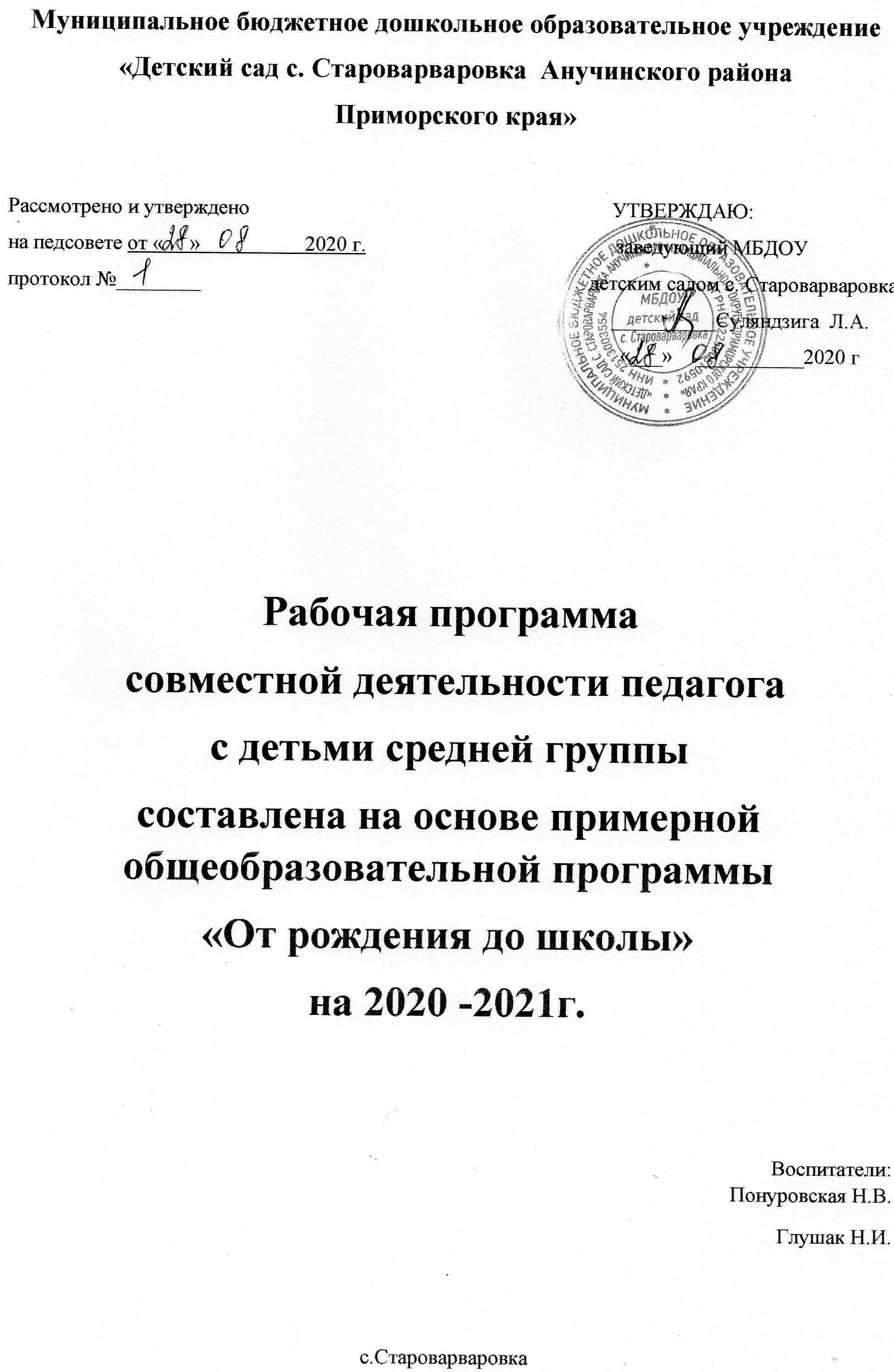 Содержание1.ЦЕЛЕВОЙ РАЗДЕЛ.1.1 ПОЯСНИТЕЛЬНАЯ ЗАПИСКАПрограмма разработана в соответствии с Федеральным государственным образовательным стандартом дошкольного образования (далее ФГОС ДО), утвержденным приказом Министерства образования и науки Российской Федерации от 17.10.2013г. № 1155 и с учетом примерной основной общеобразовательной программы дошкольного образования «От рождения до школы», под ред. Н.Е. Вераксы, Т.С. Комаровой, М.А. Васильевой.Разработка Программы регламентирована нормативно-правовой и документальной основой, куда входят:Федеральный закон 29.12.2012 № 273-ФЗ «Об образовании в Российской Федерации»;Приказ Министерства образования и науки Российской Федерации от 17.10.2013г. № 1155 «Об утверждении федерального государственного образовательного стандарта дошкольного образования» и приложение к нему;Конституция РФ, ст. 43, 72;Конвенция о правах ребенка (1989 г.);Постановление Главного государственного санитарного врача Российской Федерации от 15 мая 2013 г. № 26 г. Москва от «Об утверждении СанПиН 2.4.1.3049-13 «Санитарно-эпидемиологические требования к устройству, содержанию и организации режима работы дошкольных образовательных организаций» (Зарегистрировано в Минюсте России 29 мая 2013 г. № 28564);Приказ Министерства образования и науки РФ от 30 августа 2013 г. № 1014 «Об утверждении Порядка организации и осуществления образовательной деятельности по основным общеобразовательным программам – образовательным программам дошкольного образования» (Зарегистрировано в Минюсте России 26.09.2013 № 30038);В Программе отражена обязательная часть и часть, формируемая участниками образовательных отношений. Обе части являются взаимодополняющими и необходимыми с точки зрения реализации требований ФГОС ДО.Обязательная часть Программы составлена с учётом Примерной основной общеобразовательной программы дошкольного образования «От рождения до школы» под ред. Н.Е. Вераксы, Т.С. Комаровой, М.А. Васильевой. - 3-е изд., испр. и доп. - М.: Мозаика-синтез, 2014 (далее – Программа «От рождения до школы»).Парциальные программы:1.В.П. Новикова математика в детском саду. Мозаика-синтез, 2015г.1.2 Цели и задачи реализации Программы средней группы в соответствии с ФГОС дошкольного образования.Ведущие цели Программы — формирование основ базовой культуры личности ребенка 4-5 лет, всестороннее развитие психических и физических качеств в соответствии с возрастными и индивидуальными особенностями, подготовка к жизни в современном обществе, формирование предпосылок к учебной деятельности, обеспечение безопасности жизнедеятельности дошкольника.Особое внимание в Программе уделяется развитию личности ребенка 4-5 лет, сохранению и укреплению здоровья детей, а также воспитанию у дошкольников таких качеств, как патриотизм, активная жизненная позиция,творческий подход в решении различных жизненных ситуаций, уважение к традиционным ценностям.Эти цели реализуются в процессе разнообразных видов детской деятельности: игровой, коммуникативной, трудовой, познавательно-исследовательской, продуктивной (изобразительная, конструктивная и др.), музыкальной, чтения.Для достижения целей Программы первостепенное значение имеют задачи :забота о здоровье, эмоциональном благополучии и своевременном всестороннем развитии каждого ребенка;создание в группах атмосферы гуманного и доброжелательного отношения ко всем воспитанникам, что позволяет растить их общительными, добрыми, любознательными, инициативными, стремящимися к самостоятельности и творчеству;максимальное использование разнообразных видов детской деятельности, их интеграция в целях повышения эффективности воспитательно-образовательного процесса;творческая организация воспитательно-образовательного процесса;вариативность использования образовательного материала, позволяющая развивать творчество в соответствии с интересами и наклонностями каждого ребенка;уважительное отношение к результатам детского творчества;единство подходов к воспитанию детей в условиях дошкольного образовательного учреждения и семьи;соблюдение в работе детского сада, исключающей умственные и физические перегрузки в содержании образования детей дошкольного возраста, обеспечивающей отсутствие давления предметного обучения.1.3 Принципы и подходы к формированию Программы.Программа построена на позициях гуманно-личностного отношения к ребенку и направлена на его всестороннее развитие, формирование духовных и общечеловеческих ценностей, а также способностей и интегративных качеств. Программа строится на принципе культуросообразности. Реализация этого принципа обеспечивает учет национальных ценностей и традиций в образовании, восполняет недостатки духовно-нравственного и эмоционального воспитания.Программа «От рождения до школы»:соответствует принципу развивающего образования, целью которого является развитие ребенка;сочетает принципы научной обоснованности и практической применимости ,соответствует критериям полноты, необходимости и достаточности (позволяя решать поставленные цели и задачи при использовании разумного «минимума» материала);обеспечивает единство воспитательных, развивающих и обучающих целей и задач процесса образования детей 4-5 лет, в ходе реализации которых формируются такие качества, которые являются ключевыми в развитии дошкольников;строится с учетом принципа интеграции образовательных областей в соответствии с возрастными возможностями и особенностями детей 4-5 лет, спецификой и возможностями образовательных областей;основывается на комплексно-тематическом принципе построения образовательного процесса;предусматривает решение программных образовательных задач в совместной деятельности взрослого и детей 4-5 лет, самостоятельной деятельности дошкольников не только в рамках непосредственно образовательной деятельности, но и при проведении режимных моментов в соответствии со спецификой дошкольного образования;предполагает построение образовательного процесса в средней группе на адекватных возрасту формах работы с детьми. Основной формой работы с детьми 4-5 лет и ведущим видом их деятельности является игра.1.4 Значимые для разработки и реализации рабочей программы характеристики.1.4 Возрастные индивидуальные особенности детей средней группыВ игровой деятельности детей среднего дошкольного возраста появляются ролевые взаимодействия. Они указывают на то, что дошкольники начинают отделять себя от принятой роли. В процессе игры роли могут меняться. Игровые действия начинают выполняться не ради них самих, а ради смысла игры. Происходит разделение игровых и реальных взаимодействий детей.Значительное развитие получает изобразительная деятельность. Рисунок становится предметным и детализированным. Графическое изображение человека характеризуется наличием туловища, глаз, рта, носа, волос, иногда одежды и ее деталей. Совершенствуется техническая сторона изобразительной деятельности. Дети могут рисовать основные геометрические фигуры, вырезать ножницами, наклеивать изображения на бумагу и т. д.Усложняется конструирование. Постройки могут включать 5-6 деталей. Формируются навыки конструирования по собственному замыслу, а также планирование последовательности действий.Двигательная сфера ребенка характеризуется позитивными изменениями мелкой и крупной моторики. Развиваются ловкость, координация движений. Дети в этом возрасте лучше, чем младшие дошкольники, удерживают равновесие, перешагивают через небольшие преграды. Усложняются игры с мячом.К концу среднего дошкольного возраста восприятие детей становится более развитым. Они оказываются способными назвать форму, на которую похож тот или иной предмет. Могут вычленять в сложных объектах простые формы и из простых форм воссоздавать сложные объекты. Дети способны упорядочить группы предметов по сенсорному признаку — величине, цвету; выделить такие параметры, как высота, длина и ширина. Совершенствуется ориентация в пространстве.Возрастает объем памяти. Дети запоминают до 7-8 названий предметов. Начинает складываться произвольное запоминание: дети способны принять задачу на запоминание, помнят поручения взрослых, могут выучить небольшое стихотворение и т. д.Начинает развиваться образное мышление. Дети способны использовать простые схематизированные изображения для решения несложных задач. Дошкольники могут строить по схеме, решать лабиринтные задачи. Развивается предвосхищение. На основе пространственного расположения объектов дети могут сказать, что произойдет в результате их взаимодействия. Однако при этом им трудно встать на позицию другого наблюдателя и во внутреннем плане совершить мысленное преобразование образа.Для детей этого возраста особенно характерны известные феномены Ж. Пиаже: сохранение количества, объема и величины. Например, если им предъявить три черных кружка из бумаги и семь белых кружков из бумаги и спросить: «Каких кружков больше — черных или белых?», большинство ответят, что белых больше. Но если спросить: «Каких больше — белых или бумажных?», ответ будет таким же — больше белых.Продолжает развиваться воображение. Формируются такие его особенности, как оригинальность и произвольность. Дети могут самостоятельно придумать небольшую сказку на заданную тему.Увеличивается устойчивость внимания. Ребенку оказывается доступной сосредоточенная деятельность в течение 15-20 минут. Он способен удерживать в памяти при выполнении каких-либо действий несложное условие.В среднем дошкольном возрасте улучшается произношение звуков и дикция. Речь становится предметом активности детей. Они удачно имитируют голоса животных, интонационно выделяют речь тех или иных персонажей. Интерес вызывают ритмическая структура речи, рифмы.Развивается грамматическая сторона речи. Дошкольники занимаются словотворчеством на основе грамматических правил. Речь детей при взаимодействии друг с другом носит ситуативный характер, а при общении с взрослым становится внеситуативной.Изменяется содержание общения ребенка и взрослого. Оно выходит за пределы конкретной ситуации, в которой оказывается ребенок. Ведущим становится познавательный мотив. Информация, которую ребенок получает в процессе общения, может быть сложной и трудной для понимания, но она вызывает у него интерес.У детей формируется потребность в уважении со стороны взрослого, для них оказывается чрезвычайно важной его похвала. Это приводит к их повышенной обидчивости на замечания. Повышенная обидчивость представляет собой возрастной феномен.Взаимоотношения со сверстниками характеризуются избирательностью, которая выражается в предпочтении одних детей другим. Появляются постоянные партнеры по играм. В группах начинают выделяться лидеры. Появляются конкурентность, соревновательность. Последняя важна для сравнения себя с другим, что ведет к развитию образа Я ребенка, его детализации.Основные достижения возраста связаны с развитием игровой деятельности; появлением ролевых и реальных взаимодействий; с развитием изобразительной деятельности; конструированием по замыслу, планированием; совершенствованием восприятия, развитием образного мышления и воображения, эгоцентричностью познавательной позиции; развитием памяти, внимания, речи, познавательной мотивации; формированием потребности в уважении со стороны взрослого, появлением обидчивости, конкурентности, соревновательности со сверстниками; дальнейшим развитием образа Я ребенка, его детализацией. К пяти годам складывается «психологический портрет» личности, в котором важная роль принадлежит компетентности, в особенности интеллектуальной (это возраст «почемучек»), а также креативности.Физическое развитиеВ этом возрасте продолжается рост всех органов и систем, сохраняется потребность в движении. Двигательная активность становится целенаправленной, отвечает индивидуальному опыту и интересу, движения становятся осмысленными, мотивированными и управляемыми. Сохраняется высокая эмоциональная значимость процесса деятельности для ребенка, неспособность завершить ее по первому требованию. Появляется способность к регуляции двигательной активности. У детей появляется интерес к познанию себя, своего тела, его строения, возможностей. У детей возникает потребность действовать совместно, быстро, ловко, в едином для всех детей темпе; соблюдать определенные интервалы во время передвижения в разных построениях, быть ведущим. Уровень функциональных возможностей повышается.Позитивные изменения наблюдаются в развитии моторики. Дошкольники лучше удерживают равновесие, перешагивая через небольшие преграды, нанизывает бусины (20 шт.) средней величины (или пуговицы) на толстую леску.В 4-5 лет у детей совершенствуются культурно-гигиенические навыки (хорошо освоен алгоритм умывания, одевания, приема пищи): они аккуратны во время еды, умеют правильно надевать обувь, убирают на место свою одежду, игрушки, книги. В элементарном самообслуживании (одевание, раздевание, умывание и др.) проявляется самостоятельность ребенка.Социально-коммуникативное развитиеК 5 годам у детей возрастает интерес и потребность в общении, особенно со сверстниками, осознание своего положения среди них. Ребенок приобретает способы взаимодействия с другими людьми. Использует речь и другие средства общения для удовлетворения разнообразных потребностей. Лучше ориентируется в человеческих отношениях: способен заметить эмоциональное состояние близкого взрослого, сверстника, проявить внимание и сочувствие. У детей формируется потребность в уважении со стороны взрослого, для них оказывается чрезвычайно важной его похвала. Это приводит к их повышенной обидчивости на замечания. Повышенная обидчивость представляет собой возрастной феномен. Совершенствуется умение пользоваться установленными формами вежливого обращения.В игровой деятельности появляются ролевые взаимодействия. Они указывают на то, что дошкольники начинают отделять себя от принятой роли. В процессе игры роли могут меняться. В этом возрасте начинают появляться постоянные партнеры по игре. В общую игру может вовлекаться от двух до пяти детей, а продолжительность совместных игр составляет в среднем 15 - 20 мин. Ребенок начитает регулировать свое поведение в соответствии с принятыми в обществе нормами; умеет довести начатое дело до конца (соорудить конструкцию, убрать игрушки, правила игры и т. п.) - проявление произвольности. У детей начинает формироваться способность контролировать свои эмоции в движении, чему способствует освоение ими языка эмоций (гаммы переживаний, настроений). Эмоциональность пятилетнего ребенка отличается многообразием способов выражения своих чувств: радости, грусти, огорчения, удовольствия. Ребенок способен проявить сочувствие, сопереживание, которое лежит в основе нравственных поступков.К 5 - ти годам в элементарном выполнении отдельных поручений (дежурство по столовой, уход за растениями и животными) проявляется самостоятельность. Изменяется содержание общения ребенка и взрослого. Оно выходит за пределы конкретной ситуации, в которой оказывается ребенок. Ведущим становится познавательный мотив. Информация, которую ребенок получает в процессе общения, может быть сложной и трудной для понимания, но она вызывает интерес.Речевое развитиеВ речевом развитии детей 4 - 5 лет улучшается произношение звуков (кроме сонорных) и дикция. Речь становится предметом активности детей. Они удачно имитируют голоса животных, интонационно выделяют речь тех или иных персонажей. Интерес вызывают ритмическая структура речи, рифмы. Развивается грамматическая сторона речи. Дети занимаются словотворчеством на основе грамматических правил. Речь детей при взаимодействии друг с другом носит ситуативный характер, а при общении со взрослым становится внеситуативной.Познавательное развитиеВ познавательном развитии 4 - 5 летних детей характерна высокая мыслительная активность. 5 - ти летние «почемучки» интересуются причинно-следственными связями в разных сферах жизни (изменения в живой и неживой природе, происхождение человека), профессиональной деятельностью взрослых и др., то есть начинает формироваться представление о различных сторонах окружающего мира. К 5 - ти годам более развитым становится восприятие. Дети оказываются способными назвать форму на которую похож тот или иной предмет. Они могут вычленять в сложных объектах простые формы и из простых форм воссоздавать сложные объекты. Дети способны упорядочить группы предметов по сенсорному признаку – величине, цвету; выделить такие параметры, как высота, длина и ширина. Совершенствуется ориентация в пространстве. Возрастает объем памяти. Дети запоминают до 7 - 8 названий предметов. Начинает складываться произвольное запоминание: дети способны принять задачу на запоминание, помнят поручения взрослых, могут выучить небольшое стихотворение и т.д. Начинает развиваться образное мышление. Дети оказываются способными использовать простыне схематизированные изображения для решения несложных задач. Увеличивается устойчивость внимания. Ребенку оказывается доступной сосредоточенная деятельность в течение 15 - 20 минут.Художественно-эстетическое развитиеНа пятом году жизни ребенок осознаннее воспринимает произведения художественно-изобразительно-музыкального творчества, легко устанавливает простые причинные связи в сюжете, композиции и т.п., эмоционально откликается на отраженные в произведении искусства действия, поступки, события, соотносит увиденное со своими представлениями о красивом, радостном, печальном, злом и т.д. У ребенка появляется желание делиться своими впечатлениями от встреч с искусством, со взрослыми и сверстниками. Продолжает развиваться воображение. Формируются такие его особенности, как оригинальность и произвольность. Дети могут самостоятельно придумать небольшую сказку на заданную тему. Значительное развитие получает изобразительная деятельность. Рисунки становятся предметным и детализированным. В этом возрасте дети рисуют предметы прямоугольной, овальной формы, простые изображения животных. Дети могут своевременно насыщать ворс кисти краской, промывать по окончании работы. Графическое изображение человека характеризуется наличием туловища, глаз, рта, носа, волос, иногда одежды и ее деталей. Дети могут вырезать ножницами по прямой, диагонали, к 5 годам овладевают приемами вырезывания предметов круглой и овальной формы. Лепят предметы круглой, овальной, цилиндрической формы, простейших животных, рыб, птиц.Усложняется конструктивно-модельная деятельность. Постройки могут включать 5 - 6 деталей. Формируются навыки конструирования по собственному замыслу, а также планирование последовательности действий К 5-ти годам ребенок выполняет элементарные танцевальные движения (пружинка, подскоки, кружение и т.д.). Может петь протяжно, при этом вместе начинать и заканчивать пение. Развитию исполнительской деятельности способствует доминирование в данном возрасте продуктивной мотивации (спеть песню, станцевать танец). Дети делают первые попытки творчества.1.5 Планируемые результаты освоения Программы.1.5 Целевые ориентирыСпецифика дошкольного детства (гибкость, пластичность развития ребенка, высокий разброс вариантов его развития, его непосредственность и непроизвольность) не позволяет требовать от ребенка дошкольного возраста достижения конкретных образовательных результатов и обусловливает необходимость определения результатов освоения образовательной программы в виде целевых ориентиров.Целевые ориентиры дошкольного образования, представленные в ФГОС ДО, следует рассматривать как социально-нормативные возрастные характеристики возможных достижений ребенка.Ребенок интересуется окружающими предметами и активно действует с ними; эмоционально вовлечен в действия с игрушками и другими предметами, стремится проявлять настойчивость в достижении результата своих действий. Использует специфические, культурно фиксированные предметные действия, знает назначение бытовых предметов (ложки, расчески, карандаша и пр.) и умеет пользоваться ими. Владеет простейшими навыками самообслуживания; стремится проявлять самостоятельность в бытовом и игровом поведении; проявляет навыки опрятности. Проявляет отрицательное отношение к грубости, жадности. Соблюдает правила элементарной вежливости (самостоятельно или по напоминанию говорит «спасибо», «здравствуйте», «до свидания», «спокойной ночи» (в семье, в группе)); имеет первичные представления об элементарных правилах поведения в детском саду, дома, на улице и старается соблюдать их. Владеет активной речью, включенной в общение; может обращаться с вопросами и просьбами, понимает речь взрослых; знает названия окружающих предметов и игрушек. Речь становится полноценным средством общения с другими детьми. Стремится к общению со взрослыми и активно подражает им в движениях и действиях; появляются игры, в которых ребенок воспроизводит действия взрослого. Эмоционально откликается на игру, предложенную взрослым, принимает игровую задачу. Проявляет интерес к сверстникам; наблюдает за их действиями и отражает им. Умеет играть рядом со сверстниками, не мешая им. Проявляет интерес к совместным играм небольшими группами. Проявляет интерес к окружающему миру природы, с интересом участвует в сезонных наблюдениях. Проявляет интерес к стихам, песням и сказкам, рассматриванию картинок, стремится двигаться под музыку; эмоционально откликается на различные произведения культуры и искусства. С пониманием следит за действиями героев кукольного театра; проявляет желание участвовать в театрализованных и сюжетно-ролевых играх. Проявляет интерес к продуктивной деятельности (рисование, лепка, конструирование, аппликация). У ребенка развита крупная моторика, он стремится осваивать различные виды движений (бег, лазанье, перешагивание и пр.). С интересом участвует в подвижных играх с простым содержанием, несложными движениями.1.6 Система оценки результатов освоения Программы (мониторинг).Реализация программы «От рождения до школы» предполагает оценку индивидуального развития детей. Такая оценка производится в рамках педагогической диагностики (оценки индивидуального развития дошкольников, связанной с оценкой эффективности педагогических действий и лежащей в основе их дальнейшего планирования). Педагогическая диагностика проводится в ходе наблюдений за активностью детей в спонтанной и специально организованной деятельности. Инструментарий для педагогической диагностики — карты наблюдений детского развития, позволяющие фиксировать индивидуальную динамику и перспективы развития каждого ребенка в ходе:коммуникации со сверстниками и взрослыми (как меняются способы установления и поддержания контакта, принятия совместных решений, разрешения конфликтов, лидерства и пр.);игровой деятельности;познавательной деятельности (как идет развитие детских способностей, познавательной активности);проектной деятельности (как идет развитие детской инициативности, ответственности и автономии, как развивается умение планировать и организовывать свою деятельность);художественной деятельности;физического развития.Результаты педагогической диагностики могут использоваться исключительно для решения следующих образовательных задач:индивидуализации образования (в том числе поддержки ребенка, построения его образовательной траектории или профессиональной коррекции особенностей его развития);оптимизации работы с группой детей.В ходе образовательной деятельности педагоги должны создавать диагностические ситуации, чтобы оценить индивидуальную динамику детей и скорректировать свои действия. Мониторинг детского развития проводится два раза в год (в сентябре и мае).Мониторинг включает в себя два компонента:- мониторинг образовательного процесса;- мониторинг детского развития.Форма проведения мониторинга представляет собой наблюдение за активностью ребенка в различные периоды пребывания в дошкольном учреждении, анализ продуктов детской деятельности, дидактические игры, упражнения, тесты, организуемые педагогом.Основная задача этого вида мониторинга – выявить индивидуальные особенности развития каждого ребенка и наметить при необходимости индивидуальный маршрут образовательной работы для максимального раскрытия потенциала детской личности.II. Содержательный раздел.Образовательная деятельность в соответствии с направлениями развития детей 4-5 лет.Содержание Программы обеспечивает развитие личности, мотивации и способностей детей в различных видах деятельности и охватывает следующие структурные единицы, представляющие определенные направления развития и образования детей (далее - образовательные области):социально-коммуникативное развитие;познавательное развитие;речевое развитие;художественно-эстетическое развитие;физическое развитие.Конкретное содержание указанных образовательных областей зависит от возрастных и индивидуальных особенностей детей, определяется целями и задачами.2.2 Образовательная область «Социально-коммуникативное развитие»Социально-коммуникативное развитие направлено на усвоение норм и ценностей, принятых в обществе, включая моральные и нравственные ценности; развитие общения и взаимодействия ребенка со взрослыми и сверстниками; становление самостоятельности, целенаправленности и саморегуляции собственных действий; развитие социального и эмоционального интеллекта, эмоциональной отзывчивости, сопереживания, формирование готовности к совместной деятельности со сверстниками, формирование уважительного отношения и чувства принадлежности к своей семье и к сообществу детей и взрослых в Организации; формирование позитивных установок к различным видам труда и творчества; формирование основ безопасного поведения в быту, социуме, природе.Основные цели и задачиСоциализация, развитие общения, нравственное воспитание. Усвоение норм и ценностей, принятых в обществе, воспитание моральных и нравственных качеств ребенка, формирование умения правильно оценивать свои поступки и поступки сверстников.Развитие общения и взаимодействия ребенка с взрослыми и сверстниками, развитие социального и эмоционального интеллекта, эмоциональной отзывчивости, сопереживания, уважительного и доброжелательного отношения к окружающим.Формирование готовности детей к совместной деятельности, развитие умения договариваться, самостоятельно разрешать конфликты со сверстниками.Ребенок в семье и сообществе. Формирование образа Я, уважительного отношения и чувства принадлежности к своей семье и к сообществу детей и взрослых в организации; формирование гендерной, семейной принадлежности.Самообслуживание, самостоятельность, трудовое воспитание. Развитие навыков самообслуживания; становление самостоятельности, целенаправленности и саморегуляции собственных действий.Воспитание культурно-гигиенических навыков.Формирование позитивных установок к различным видам труда и творчества, воспитание положительного отношения к труду, желания трудиться.Воспитание ценностного отношения к собственному труду, труду других людей и его результатам. Формирование умения ответственно относиться к порученному заданию (умение и желание доводить дело до конца, стремление сделать его хорошо).Формирование первичных представлений о труде взрослых, его роли в обществе и жизни каждого человека.Формирование основ безопасности. Формирование первичных представлений о безопасном поведении в быту, социуме, природе. Воспитание осознанного отношения к выполнению правил безопасности.Формирование осторожного и осмотрительного отношения к потенциально опасным для человека и окружающего мира природы ситуациям.Формирование представлений о некоторых типичных опасных ситуациях и способах поведения в них.Формирование элементарных представлений о правилах безопасности дорожного движения; воспитание осознанного отношения к необходимости выполнения этих правил.Содержание Психолого-Педагогической работы (4-5лет)Социализация, развитие общения, нравственное воспитаниеСпособствовать формированию личностного отношения ребенка к соблюдению (и нарушению) моральных норм: взаимопомощи, сочувствия обиженному и несогласия с действиями обидчика; одобрения действий того, кто поступил справедливо, уступил по просьбе сверстника (разделил кубики поровну).Продолжать работу по формированию доброжелательных взаимоотношений между детьми, обращать внимание детей на хорошие поступки друг друга.Учить коллективным играм, правилам добрых взаимоотношений.Воспитывать скромность, отзывчивость, желание быть справедливым, сильным и смелым; учить испытывать чувство стыда за неблаговидный поступок.Напоминать детям о необходимости здороваться, прощаться, называть работников дошкольного учреждения по имени и отчеству, не вмешиваться в разговор взрослых, вежливо выражать свою просьбу, благодарить за оказанную услугу.Ребенок в семье и сообществе, патриотическое воспитаниеОбраз Я. Формировать представления о росте и развитии ребенка, его прошлом, настоящем и будущем («я был маленьким, я расту, я буду взрослым»). Формировать первичные представления детей об их правах (на игру, доброжелательное отношение, новые знания и др.) и обязанностях в группе детского сада, дома, на улице (самостоятельно кушать, одеваться, убирать игрушки и др.). Формировать у каждого ребенка уверенность в том, что он хороший, что его любят.Формировать первичные гендерные представления (мальчики сильные, смелые; девочки нежные, женственные).Семья. Углублять представления детей о семье, ее членах. Дать первоначальные представления о родственных отношениях (сын, мама, папа, дочь и т. д.).Интересоваться тем, какие обязанности по дому есть у ребенка (убирать игрушки, помогать накрывать на стол и т. п.).Детский сад. Продолжать знакомить детей с детским садом и его сотрудниками. Совершенствовать умение свободно ориентироваться в помещениях детского сада. Закреплять у детей навыки бережного отношения к вещам, учить использовать их по назначению, ставить на место.Знакомить с традициями детского сада. Закреплять представления ребенка о себе как о члене коллектива, развивать чувство общности с другими детьми. Формировать умение замечать изменения в оформлении группы и зала, участка детского сада (как красиво смотрятся яркие, нарядные игрушки, рисунки детей и т. п.). Привлекать к обсуждению и посильному участию в оформлении группы, к созданию ее символики и традиций.Родная страна. Продолжать воспитывать любовь к родному краю; рассказывать детям о самых красивых местах родного города (поселка), его достопримечательностях.Дать детям доступные их пониманию представления о государственных праздниках. Рассказывать о Российской армии, о воинах, которые охраняют нашу Родину (пограничники, моряки, летчики).Самообслуживание, самостоятельность, трудовое воспитаниеКультурно-гигиенические навыки.Продолжать воспитывать у детей опрятность, привычку следить за своим внешним видом.Воспитывать привычку самостоятельно умываться, мыть руки с мылом перед едой, по мере загрязнения, после пользования туалетом.Закреплять умение пользоваться расческой, носовым платком; при кашле и чихании отворачиваться, прикрывать рот и нос носовым платком.Совершенствовать навыки аккуратного приема пищи: умение брать пищу понемногу, хорошо пережевывать, есть бесшумно, правильно пользоваться столовыми приборами (ложка, вилка), салфеткой, полоскать рот после еды.Самообслуживание. Совершенствовать умение самостоятельно одеваться, раздеваться. Приучать аккуратно складывать и вешать одежду, с помощью взрослого приводить ее в порядок (чистить, просушивать). Воспитывать стремление быть аккуратным, опрятным.Приучать самостоятельно готовить свое рабочее место и убирать его после окончания занятий рисованием, лепкой, аппликацией (мыть баночки, кисти, протирать стол и т. д.)Общественно-полезный труд. Воспитывать у детей положительное отношение к труду, желание трудиться. Формировать ответственное отношение к порученному заданию (умение и желание доводить дело до конца, стремление сделать его хорошо).Воспитывать умение выполнять индивидуальные и коллективные поручения, понимать значение результатов своего труда для других; формировать умение договариваться с помощью воспитателя о распределении коллективной работы, заботиться о своевременном завершении совместного задания. Поощрять инициативу в оказании помощи товарищам, взрослым.Приучать детей самостоятельно поддерживать порядок в групповой комнате и на участке детского сада: убирать на место строительный материал, игрушки; помогать воспитателю подклеивать книги, коробки.Учить детей самостоятельно выполнять обязанности дежурных по столовой: аккуратно расставлять хлебницы, чашки с блюдцами, глубокие тарелки, ставить салфетницы, раскладывать столовые приборы (ложки, вилки, ножи).Труд в природе. Поощрять желание детей ухаживать за растениями и животными; поливать растения, кормить рыб, мыть поилки, наливать в них воду, класть корм в кормушки (при участии воспитателя).В весенний, летний и осенний периоды привлекать детей к посильной работе на огороде и в цветнике (посев семян, полив, сбор урожая); в зимний период — к расчистке снега.Приобщать детей к работе по выращиванию зелени для корма птицам в зимнее время; к подкормке зимующих птиц. Формировать стремление помогать воспитателю приводить в порядок используемое в трудовой деятельности оборудование (очищать, просушивать, относить в отведенное место).Уважение к труду взрослых. Знакомить детей с профессиями близких людей, подчеркивая значимость их труда. Формировать интерес к профессиям родителей.Формирование основ безопасности.Безопасное поведение в природе. Продолжать знакомить с многообразием животного и растительного мира, с явлениями неживой природы.Формировать элементарные представления о способах взаимодействия с животными и растениями, о правилах поведения в природе.Формировать понятия: «съедобное», «несъедобное», «лекарственные растения».Знакомить с опасными насекомыми и ядовитыми растениями.Безопасность на дорогах. Развивать наблюдательность, умение ориентироваться в помещении и на участке детского сада, в ближайшей местности.Продолжать знакомить с понятиями «улица», «дорога», «перекресток», «остановка общественного транспорта» и элементарными правилами поведения на улице. Подводить детей к осознанию необходимости соблюдать правила дорожного движения.Уточнять знания детей о назначении светофора и работе полицейского.Знакомить с различными видами городского транспорта, особенностями их внешнего вида и назначения («Скорая помощь», «Пожарная», машина МЧС, «Полиция», трамвай, троллейбус, автобус).Знакомить со знаками дорожного движения «Пешеходный переход», «Остановка общественного транспорта».Формировать навыки культурного поведения в общественном транспорте.Безопасность собственной жизнедеятельности. Знакомить с правилами безопасного поведения во время игр. Рассказывать о ситуациях, опасных для жизни и здоровья.Знакомить с назначением, работой и правилами пользования бытовыми электроприборами (пылесос, электрочайник, утюг и др.).Закреплять умение пользоваться столовыми приборами (вилка, нож), ножницами.Знакомить с правилами езды на велосипеде. Знакомить с правилами поведения с незнакомыми людьми. Рассказывать детям о работе пожарных, причинах возникновения пожаров и правилах поведения при пожаре.2.3 Образовательная область «Познавательное развитие»«Познавательное развитие предполагает развитие интересов детей, любознательности и познавательной мотивации; формирование познавательных действий, становление сознания; развитие воображения и творческой активности; формирование первичных представлений о себе, других людях, объектах окружающего мира, о свойствах и отношениях объектов окружающего мира (форме, цвете, размере, материале, звучании, ритме, темпе, количестве, числе, части и целом, пространстве и времени, движении и покое, причинах и следствиях и др.), о малой родине и Отечестве, представлений о социокультурных ценностях нашего народа, об отечественных традициях и праздниках, о планете Земля какобщемдоме людей, об особенностях ее природы, многообразии стран и народов мира».Основные цели и задачиСодержание Психолого-Педагогической работы (4-5лет)Формирование элементарных математических представлений.Формирование элементарных математических представлений, первичных представлений об основных свойствах и отношениях объектов окружающего мира: форме, цвете, размере, количестве, числе, части и целом, пространстве и времени.Развитие познавательно-исследовательской деятельности. Развитие познавательных интересов детей, расширение опыта ориентировки в окружающем, сенсорное развитие, развитие любознательности и познавательной мотивации; формирование познавательных действий, становление сознания; развитие воображения и творческой активности; формирование первичных представлений об объектах окружающего мира, о свойствах и отношениях объектов окружающего мира (форме, цвете, размере, материале, звучании, ритме, темпе, причинах и следствиях и др.).Развитие восприятия, внимания, памяти, наблюдательности, способности анализировать, сравнивать, выделять характерные, существенные признаки предметов и явлений окружающего мира; умения устанавливатьпростейшие связи между предметами и явлениями, делать простейшие обобщения.Ознакомление с предметным окружением. Ознакомление с предметным миром (название, функция, назначение, свойства и качества предмета); восприятие предмета как творения человеческой мысли и результата труда.Формирование первичных представлений о многообразии предметного окружения; о том, что человек создает предметное окружение, изменяет и совершенствует его для себя и других людей, делая жизнь более удобной и комфортной. Развитие умения устанавливать причинно-следственные связи между миром предметов и природным миром.Приобщение к социокультурным ценностям Ознакомление с окружающим социальным миром, расширение кругозора детей, формирование целостной картины мира. Формирование первичных представлений о малой родине и Отечестве, представлений о социокультурных ценностях нашего народа, об отечественных традициях и праздниках. Формирование гражданской принадлежности; воспитание любви к Родине, гордости за ее достижения, патриотических чувств. Формирование элементарных представлений о планете Земля как общем доме людей, о многообразии стран и народов мира.Ознакомление с миром природы. Ознакомление с природой и природными явлениями. Развитие умения устанавливать причинно-следственные связи между природными явлениями. Формирование первичных представлений о природном многообразии планеты Земля. Формирование элементарных экологических представлений. Формирование понимания того, что человек — часть природы, что он должен беречь, охранять и защищать ее, что в природе все взаимосвязано, что жизнь человека на Земле во многом зависит от окружающей среды. Воспитание умения правильно вести себя в природе. Воспитание любви к природе, желания беречь ее.Формирование элементарных математических представленийКоличество и счет. Дать детям представление о том, что множество («много») может состоять из разных по качеству элементов: предметов разного цвета, размера, формы; учить сравнивать части множества, определяя их равенство или неравенство на основе составления пар предметов (не прибегая к счету). Вводить в речь детей выражения: «Здесь много кружков, одни — красного цвета, а другие — синего; красных кружков больше, чем синих, а синих меньше, чем красных» или «красных и синих кружков поровну».Учить считать до 5 (на основе наглядности), пользуясь правильными приемами счета: называть числительные по порядку; соотносить каждое числительное только с одним предметом пересчитываемой группы; относить последнее числительное ко всем пересчитанным предметам, например: «Один, два, три — всего три кружка». Сравнивать две группы предметов, именуемые числами 1-2, 2-2, 2-3, 3-3, 3-4, 4-4, 4-5, 5-5.Формировать представления о порядковом счете, учить правильно пользоваться количественными и порядковыми числительными, отвечать на вопросы «Сколько?», «Который по счету?», «На котором месте?».Формировать представление о равенстве и неравенстве групп на основе счета: «Здесь один, два зайчика, а здесь одна, две, три елочки. Елочек больше, чем зайчиков; 3 больше, чем 2, а 2 меньше, чем 3».Учить уравнивать неравные группы двумя способами, добавляя к меньшей группе один (недостающий) предмет или убирая из большей группы один (лишний) предмет («К 2 зайчикам добавили 1 зайчика, стало 3 зайчика и елочек тоже 3. Елочек и зайчиков поровну — 3 и 3» или: «Елочек больше (3), а зайчиков меньше (2). Убрали 1 елочку, их стало тоже 2. Елочек и зайчиков стало поровну: 2 и 2»).Отсчитывать предметы из большего количества; выкладывать, приносить определенное количество предметов в соответствии с образцом или заданным числом в пределах 5 (отсчитай 4 петушка, принеси 3 зайчика).На основе счета устанавливать равенство (неравенство) групп предметов в ситуациях, когда предметы в группах расположены на разном расстоянии друг от друга, когда они отличаются по размерам, по форме расположения в пространстве.Величина. Совершенствовать умение сравнивать два предмета по величине (длине, ширине, высоте), а также учить сравнивать два предмета по толщине путем непосредственного наложения или приложения их друг к другу; отражать результаты сравнения в речи, используя прилагательные (длиннее — короче, шире — уже, выше — ниже, толще — тоньше или равные (одинаковые) по длине, ширине, высоте, толщине).Учить сравнивать предметы по двум признакам величины (красная лента длиннее и шире зеленой, желтый шарфик короче и уже синего).Устанавливать размерные отношения между 3-5 предметами разной длины (ширины, высоты), толщины, располагать их в определенной последовательности — в порядке убывания или нарастания величины. Вводить в активную речь детей понятия, обозначающие размерные отношения предметов (эта (красная) башенка — самая высокая, эта (оранжевая) — пониже, эта (розовая) - еще ниже, а эта (желтая) -самая низкая» и т. д.).Форма. Развивать представление детей о геометрических фигурах: круге, квадрате, треугольнике, а также шаре, кубе. Учить выделять особые признаки фигур с помощью зрительного и осязательно-двигательного анализаторов (наличие или отсутствие углов, устойчивость, подвижность и др.). Познакомить детей с прямоугольником, сравнивая его с кругом, квадратом, треугольником. Учить различать и называть прямоугольник, его элементы: углы и стороны.Формировать представление о том, что фигуры могут быть разных размеров: большой — маленький куб (шар, круг, квадрат, треугольник, прямоугольник).Учить соотносить форму предметов с известными геометрическими фигурами: тарелка — круг, платок — квадрат, мяч — шар, окно, дверь — прямоугольник и др.Ориентировка в пространстве. Развивать умения определять пространственные направления от себя, двигаться в заданном направлении (вперед — назад, направо — налево, вверх — вниз); обозначать словами положение предметов по отношению к себе (передо мной стол, справа от меня дверь, слева — окно, сзади на полках — игрушки).Познакомить с пространственными отношениями: далеко — близко (дом стоит близко, а березка растет далеко).Ориентировка во времени. Расширять представления детей о частях суток, их характерных особенностях, последовательности (утро — день — вечер — ночь).Объяснить значение слов: «вчера», «сегодня», «завтра».Развитие познавательно исследовательской деятельностиПознавательно-исследовательская деятельность. Продолжать знакомить детей с обобщенными способами исследования разных объектов с помощью специально разработанных систем сенсорных эталонов, помогать осваивать перцептивные действия. Формировать умение получать сведения о новом объекте в процессе его практического исследования.Формировать умение выполнять ряд последовательных действий в соответствии с задачей и предлагаемым алгоритмом деятельности. Учить понимать и использовать в познавательно-исследовательской деятельности модели, предложенные взрослым.Сенсорное развитие. Продолжать работу по сенсорному развитию в разных видах деятельности. Обогащать сенсорный опыт, знакомя детей с широким кругом предметов и объектов, с новыми способами их обследования. Закреплять полученные ранее навыки обследования предметов и объектов.Совершенствовать восприятие детей путем активного использования всех органов чувств (осязание, зрение, слух, вкус, обоняние). Обогащать чувственный опыт и умение фиксировать полученные впечатления в речи.Продолжать знакомить с геометрическими фигурами (круг, треугольник, квадрат, прямоугольник, овал), с цветами (красный, синий, зеленый, желтый, оранжевый, фиолетовый, белый, серый).Развивать осязание. Знакомить с различными материалами на ощупь, путем прикосновения, поглаживания (характеризуя ощущения: гладкое, холодное, пушистое, жесткое, колючее и др.).Формировать образные представления на основе развития образного восприятия в процессе различных видов деятельности.Развивать умение использовать эталоны как общепринятые свойства и качества предметов (цвет, форма, размер, вес и т. п.); подбирать предметы по 1-2 качествам (цвет, размер, материал и т. п.).Проектная деятельность. Развивать первичные навыки в проектноисследовательской деятельности, оказывать помощь в оформлении ее результатов и создании условий для их презентации сверстникам. Привлекать родителей к участию в исследовательской деятельности детей.Дидактические игры. Учить детей играм, направленным на закрепление представлений о свойствах предметов, совершенствуя умение сравнивать предметы по внешним признакам, группировать; составлять целое из частей (кубики, мозаика, пазлы).Совершенствовать тактильные, слуховые, вкусовые ощущения детей («Определи на ощупь (по вкусу, по звучанию)»). Развивать наблюдательность и внимание («Что изменилось?», «У кого колечко?»).Помогать детям осваивать правила простейших настольно-печатных игр («Домино», «Лото»).Ознакомление с предметным окружениемСоздавать условия для расширения представлений детей об объектах окружающего мира. Рассказывать о предметах, необходимых детям в разных видах деятельности (игре, труде, рисовании, аппликации и т. д.). Расширять знания детей об общественном транспорте (автобус, поезд, самолет, теплоход).Продолжать знакомить детей с признаками предметов, побуждать определять их цвет, форму, величину, вес. Рассказывать о материалах (стекло, металл, резина, кожа, пластмасса), из которых сделаны предметы, об их свойствах и качествах. Объяснять целесообразность изготовления предмета из определенного материала (корпус машин — из металла, шины — из резины и т. п.). Формировать элементарные представления об изменении видов человеческого труда и быта на примере истории игрушки и предметов обихода.Ознакомление с социальным миромРасширять представления о правилах поведения в общественных местах.Расширять знания детей об общественном транспорте (автобус, поезд, самолет, теплоход). Формировать первичные представления о школе. Продолжать знакомить с культурными явлениями (театром, цирком, зоопарком, вернисажем), их атрибутами, людьми, работающими в них, правилами поведения.Рассказывать о самых красивых местах родного города (поселка), его достопримечательностях. Дать детям доступные их пониманию представления о государственных праздниках. Рассказывать о Российской армии, о воинах, которые охраняют нашу Родину (пограничники, моряки, летчики).Дать элементарные представления о жизни и особенностях труда в городе и в сельской местности (с опорой на опыт детей). Продолжать знакомить с различными профессиями (шофер, почтальон, продавец, врач и т. д.); расширять и обогащать представления о трудовых действиях, орудиях труда, результатах труда. Познакомить детей с деньгами, возможностями их использования. Продолжать воспитывать любовь к родному краю; рассказывать детям о самых красивых местах родного города (поселка), его достопримечательностях. Дать детям доступные их пониманию представления о государственных праздниках. Рассказывать о Российской армии, о воинах, которые охраняют нашу Родину (пограничники, моряки, летчики).Ознакомление с миром природыРасширять представления детей о природе.Знакомить с домашними животными, декоративными рыбками (с золотыми рыбками, кроме вуалехвоста и телескопа, карасем и др.), птицами (волнистые попугайчики, канарейки и др.). Знакомить детей с представителями класса пресмыкающихся (ящерица, черепаха), их внешним видом и способами передвижения (у ящерицы продолговатое тело, у нее есть длинный хвост, который она может сбросить; ящерица очень быстро бегает).Расширять представления детей о некоторых насекомых (муравей, бабочка, жук, божья коровка). Расширять представления о фруктах (яблоко, груша, слива, персик и др.), овощах (помидор, огурец, морковь, свекла, лук и др.) и ягодах (малина, смородина, крыжовник и др.), грибах (маслята, опята, сыроежки и др.). Закреплять знания детей о травянистых и комнатных растениях (бальзамин, фикус, хлорофитум, герань, бегония, примула и др.); знакомить со способами ухода за ними.Учить узнавать и называть 3-4 вида деревьев (елка, сосна, береза, клен и др.).В процессе опытнической деятельности расширять представления детей о свойствах песка, глины и камня. Организовывать наблюдения за птицами, прилетающими на участок (ворона, голубь, синица, воробей, снегирь и др.), подкармливать их зимой. Закреплять представления детей об условиях, необходимых для жизни людей, животных, растений (воздух, вода, питание и т. п.). Учить детей замечать изменения в природе. Рассказывать об охране растений и животных.Сезонные наблюденияОсень. Учить детей замечать и называть изменения в природе: похолодало, осадки, ветер, листопад, созревают плоды и корнеплоды, птицы улетают на юг. Устанавливать простейшие связи между явлениями живой и неживой природы (похолодало — исчезли бабочки, жуки; отцвели цветы и т. д.). Привлекать к участию в сборе семян растений.Зима. Учить детей замечать изменения в природе, сравнивать осенний и зимний пейзажи. Наблюдать за поведением птиц на улице и в уголке природы. Рассматривать и сравнивать следы птиц на снегу. Оказывать помощь зимующим птицам, называть их.Расширять представления детей о том, что в мороз вода превращается в лед, сосульки; лед и снег в теплом помещении тают. Привлекать к участию в зимних забавах: катание с горки на санках, ходьба на лыжах, лепка поделок из снега.Весна. Учить детей узнавать и называть время года; выделять признаки весны: солнышко стало теплее, набухли почки на деревьях, появилась травка, распустились подснежники, появились насекомые. Рассказывать детям о том, что весной зацветают многие комнатные растения. Формировать представления детей о работах, проводимых в весенний период в саду и в огороде. Учить наблюдать за посадкой и всходами семян. Привлекать детей к работам в огороде и цветниках.Лето. Расширять представления детей о летних изменениях в природе: голубое чистое небо, ярко светит солнце, жара, люди легко одеты, загорают, купаются. В процессе различных видов деятельности расширять представления детей о свойствах песка, воды, камней и глины. Закреплять знания о том, что летом созревают многие фрукты, овощи, ягоды и грибы; у животных подрастают детеныши.2.4 Образовательная область «Речевое развитие»Речевое развитие включает владение речью как средством общения и культуры; обогащение активного словаря; развитие связной, грамматически правильной диалогической и монологической речи; развитие речевого творчества; развитие звуковой и интонационной культуры речи, фонематического слуха; знакомство с книжной культурой, детской литературой, понимание на слух текстов различных жанров детской литературы; формирование звуковой аналитико-синтетической активности как предпосылки обучения грамоте.Основные цели и задачиРазвитие речи. Развитие свободного общения с взрослыми и детьми, овладение конструктивными способами и средствами взаимодействия с окружающими.Развитие всех компонентов устной речи детей: грамматического строя речи, связной речи — диалогической и монологической форм; формирование словаря, воспитание звуковой культуры речи. Практическое овладение воспитанниками нормами речи.Художественная литература. Воспитание интереса и любви к чтению; развитие литературной речи. Воспитание желания и умения слушать художественные произведения, следить за развитием действия.Содержание Психолого-Педагогической работы (4-5лет)Развитие речиРазвивающая речевая среда. Обсуждать с детьми информацию о предметах, явлениях, событиях, выходящих за пределы привычного им ближайшего окружения. Выслушивать детей, уточнять их ответы, подсказывать слова, более точно отражающие особенность предмета, явления, состояния, поступка; помогать логично и понятно высказывать суждение. Способствовать развитию любознательности.Помогать детям доброжелательно общаться со сверстниками, подсказывать, как можно порадовать друга, поздравить его, как спокойно высказать свое недовольство его поступком, как извиниться.Формирование словаря. Пополнять и активизировать словарь детей на основе углубления знаний о ближайшем окружении. Расширять представления о предметах, явлениях, событиях, не имевших места в их собственном опыте.Активизировать употребление в речи названий предметов, их частей, материалов, из которых они изготовлены. Учить использовать в речи наиболее употребительные прилагательные, глаголы, наречия, предлоги. Вводить в словарь детей существительные, обозначающие профессии; глаголы, характеризующие трудовые действия.Продолжать учить детей определять и называть местоположение предмета (слева, справа, рядом, около, между), время суток. Помогать заменять часто используемые детьми указательные местоимения и наречия (там, туда, такой, этот) более точными выразительными словами; употреблять слова-антонимы (чистый — грязный, светло — темно). Учить употреблять существительные с обобщающим значением (мебель, овощи, животные и т. п.).Звуковая культура речи. Закреплять правильное произношение гласных и согласных звуков, отрабатывать произношение свистящих, шипящих и сонорных (р, л) звуков. Развивать артикуляционный аппарат. Продолжать работу над дикцией: совершенствовать отчетливое произнесение слов и словосочетаний. Развивать фонематический слух: учить различать на слух и называть слова, начинающиеся на определенный звук. Совершенствовать интонационную выразительность речи.Грамматический строй речи. Продолжать формировать у детей умение согласовывать слова в предложении, правильно использовать предлоги в речи; образовывать форму множественного числа существительных, обозначающих детенышей животных (по аналогии), употреблять эти существительные в именительном и винительном падежах (лисята — лисят, медвежата — медвежат); правильно употреблять форму множественного числа родительного падежа существительных (вилок, яблок, туфель).Напоминать правильные формы повелительного наклонения некоторых глаголов (Ляг! Лежи! Поезжай! Беги! и т. п.), несклоняемых существительных (пальто, пианино, кофе, какао). Поощрять характерное для пятого года жизни словотворчество, тактично подсказывать общепринятый образец слова. Побуждать детей активно употреблять в речи простейшие виды сложносочиненных и сложноподчиненных предложений.Связная речь. Совершенствовать диалогическую речь: учить участвовать в беседе, понятно для слушателей отвечать на вопросы и задавать их. Учить детей рассказывать: описывать предмет, картину; упражнять в составлении рассказов по картине, созданной ребенком с использованием раздаточного дидактического материала Упражнять детей в умении пересказывать наиболее выразительные и динамичные отрывки из сказок.Художественная литератураПродолжать приучать детей слушать сказки, рассказы, стихотворения; запоминать небольшие и простые по содержанию считалки. Помогать им, используя разные приемы и педагогические ситуации, правильно воспринимать содержание произведения, сопереживать его героям. Зачитывать по просьбе ребенка понравившийся отрывок из сказки, рассказа, стихотворения, помогая становлению личностного отношения к произведению. Поддерживать внимание и интерес к слову в литературном произведении.Продолжать работу по формированию интереса к книге. Предлагать вниманию детей иллюстрированные издания знакомых произведений. Объяснять, как важны в книге рисунки; показывать, как много интересного можно узнать, внимательно рассматривая книжные иллюстрации. Познакомить с книжками, оформленными Ю. Васнецовым, Е. Рочевым, Е. Чарушиным.2.5 Образовательная область «Художественно-эстетическое развитие»Художественно-эстетическое развитие предполагает развитие предпосылок ценностно-смыслового восприятия и понимания произведений искусства (словесного, музыкального, изобразительного), мира природы; становление эстетического отношения к окружающему миру; формирование элементарных представлений о видах искусства; восприятие музыки, художественной литературы, фольклора; стимулирование сопереживания персонажам художественных произведений; реализацию самостоятельной творческой деятельности детей (изобразительной, конструктивно-модельной, музыкальной и др.).Основные цели и задачиФормирование интереса к эстетической стороне окружающей действительности, эстетического отношения к предметам и явлениям окружающего мира, произведениям искусства; воспитание интереса к художественно-творческой деятельности.Развитие эстетических чувств детей, художественного восприятия, образных представлений, воображения, художественно-творческих способностей.Развитие детского художественного творчества, интереса к самостоятельной творческой деятельности (изобразительной, конструктивно- модельной, музыкальной и др.); удовлетворение потребности детей в самовыражении.Приобщение к искусству. Развитие эмоциональной восприимчивости, эмоционального отклика на литературные и музыкальные произведения, красоту окружающего мира, произведения искусства.Приобщение детей к народному и профессиональному искусству (словесному, музыкальному, изобразительному, театральному, к архитектуре) через ознакомление с лучшими образцами отечественного и мирового искусства; воспитание умения понимать содержание произведений искусства.Формирование элементарных представлений о видах и жанрах искусства, средствах выразительности в различных видах искусства.Изобразительная деятельность. Развитие интереса к различным видам изобразительной деятельности; совершенствование умений в рисовании, лепке, аппликации, художественном труде. Воспитание эмоциональной отзывчивости при восприятии произведений изобразительного искусства.Воспитание желания и умения взаимодействовать со сверстниками при создании коллективных работ.Конструктивно-модельная деятельность. Приобщение к конструированию; развитие интереса к конструктивной деятельности, знакомство с различными видами конструкторов. Воспитание умения работать коллективно, объединять свои поделки в соответствии с общим замыслом, договариваться, кто какую часть работы будет выполнять.Музыкально-художественная деятельность. Приобщение к музыкальному искусству; формирование основ музыкальной культуры, ознакомление с элементарными музыкальными понятиями, жанрами; воспитание эмоциональной отзывчивости при восприятии музыкальных произведений. Развитие музыкальных способностей: поэтического и музыкального слуха, чувства ритма, музыкальной памяти; формирование песенного, музыкального вкуса. Воспитание интереса к музыкально-художественной деятельности, совершенствование умений в этом виде деятельности. Развитие детского музыкально-художественного творчества, реализация самостоятельной творческой деятельности детей; удовлетворение потребности в самовыражении.Содержание Психолого-Педагогической работы (4-5лет)Приобщение к искусствуПриобщать детей к восприятию искусства, развивать интерес к нему. Поощрять выражение эстетических чувств, проявление эмоций при рассматривании предметов народного и декоративно-прикладного искусства, прослушивании произведений музыкального фольклора. Познакомить детей с профессиями артиста, художника, композитора. Побуждать узнавать и называть предметы и явления природы, окружающей действительности в художественных образах (литература, музыка, изобразительное искусство). Учить различать жанры и виды искусства: стихи, проза, загадки (литература), песни, танцы, музыка, картина (репродукция), скульптура (изобразительное искусство), здание и соооружение (архитектура).Учить выделять и называть основные средства выразительности (цвет, форма, величина, ритм, движение, жест, звук) и создавать свои художественные образы в изобразительной, музыкальной, конструктивной деятельности.Познакомить детей с архитектурой. Формировать представления о том, что дома, в которых они живут (детский сад, школа, другие здания), — это архитектурные сооружения; дома бывают разные по форме, высоте, длине, с разными окнами, с разным количеством этажей, подъездов и т. д. Вызывать интерес к различным строениям, расположенным вокруг детского сада (дома, в которых живут ребенок и его друзья, школа, кинотеатр).Привлекать внимание детей к сходству и различиям разных зданий, поощрять самостоятельное выделение частей здания, его особенностей. Закреплять умение замечать различия в сходных по форме и строению зданиях (форма и величина входных дверей, окон и других частей). Поощрять стремление детей изображать в рисунках, аппликациях реальные и сказочные строения.Организовать посещение музея (совместно с родителями), рассказать о назначении музея. Развивать интерес к посещению кукольного театра, выставок.Закреплять знания детей о книге, книжной иллюстрации. Познакомить с библиотекой как центром хранения книг, созданных писателями и поэтами. Знакомить с произведениями народного искусства (потешки, сказки, загадки, песни, хороводы, заклички, изделия народного декоративно-прикладного искусства). Воспитывать бережное отношение к произведениям искусства.Изобразительная деятельностьПродолжать развивать интерес детей к изобразительной деятельности. Вызывать положительный эмоциональный отклик на предложение рисовать, лепить, вырезать и наклеивать.Продолжать развивать эстетическое восприятие, образные представления, воображение, эстетические чувства, художественно-творческие способности. Продолжать формировать умение рассматривать и обследовать предметы, в том числе с помощью рук.Обогащать представления детей об изобразительном искусстве (иллюстрации к произведениям детской литературы, репродукции произведений живописи, народное декоративное искусство, скульптура малых форм и др.) как основе развития творчества. Учить детей выделять и использовать средства выразительности в рисовании, лепке, аппликации.Продолжать формировать умение создавать коллективные произведения в рисовании, лепке, аппликации.Закреплять умение сохранять правильную позу при рисовании: не горбиться, не наклоняться низко над столом, к мольберту; сидеть свободно, не напрягаясь. Приучать детей быть аккуратными: сохранять свое рабочее место в порядке, по окончании работы убирать все со стола. Учить проявлять дружелюбие при оценке работ других детей.Рисование. Продолжать формировать у детей умение рисовать отдельные предметы и создавать сюжетные композиции, повторяя изображение одних и тех же предметов (неваляшки гуляют, деревья на нашем участке зимой, цыплята гуляют по травке) и добавляя к ним другие (солнышко, падающий снег и т. д.).Формировать и закреплять представления о форме предметов (круглая, овальная, квадратная, прямоугольная, треугольная), величине, расположении частей.Помогать детям при передаче сюжета располагать изображения на всем листе в соответствии с содержанием действия и включенными в действие объектами. Направлять внимание детей на передачу соотношения предметов по величине: дерево высокое, куст ниже дерева, цветы ниже куста.Продолжать закреплять и обогащать представления детей о цветах и оттенках окружающих предметов и объектов природы. К уже известным цветам и оттенкам добавить новые (коричневый, оранжевый, светло-зеленый); формировать представление о том, как можно получить эти цвета. Учить смешивать краски для получения нужных цветов и оттенков.Развивать желание использовать в рисовании, аппликации разнообразные цвета, обращать внимание на многоцветие окружающего мира. Закреплять умение правильно держать карандаш, кисть, фломастер, цветной мелок; использовать их при создании изображения.Учить детей закрашивать рисунки кистью, карандашом, проводя линии и штрихи только в одном направлении (сверху вниз или слева направо); ритмично наносить мазки, штрихи по всей форме, не выходя за пределы контура; проводить широкие линии всей кистью, а узкие линии и точки — концом ворса кисти. Закреплять умение чисто промывать кисть перед использованием краски другого цвета. К концу года формировать у детей умение получать светлые и темные оттенки цвета, изменяя нажим на карандаш. Формировать умение правильно передавать расположение частей при рисовании сложных предметов (кукла, зайчик и др.) и соотносить их по величине.Декоративное рисование. Продолжать формировать умение создавать декоративные композиции по мотивам дымковских, филимоновских узоров. Использовать дымковские и филимоновские изделия для развития эстетического восприятия прекрасного и в качестве образцов для создания узоров в стиле этих росписей (для росписи могут использоваться вылепленные детьми игрушки и силуэты игрушек, вырезанные из бумаги).Познакомить детей с городецкими изделиями. Учить выделять элементы городецкой росписи (бутоны, купавки, розаны, листья); видеть и называть цвета, используемые в росписи.Лепка. Продолжать развивать интерес детей к лепке; совершенствовать умение лепить из глины (из пластилина, пластической массы).Закреплять приемы лепки, освоенные в предыдущих группах; учить прищипыванию с легким оттягиванием всех краев сплюснутого шара, вытягиванию отдельных частей из целого куска, прищипыванию мелких деталей (ушки у котенка, клюв у птички). Учить сглаживать пальцами поверхность вылепленного предмета, фигурки.Учить приемам вдавливания середины шара, цилиндра для получения полой формы. Познакомить с приемами использования стеки. Поощрять стремление украшать вылепленные изделия узором при помощи стеки. Закреплять приемы аккуратной лепки.Аппликация. Воспитывать интерес к аппликации, усложняя ее содержание и расширяя возможности создания разнообразных изображений.Формировать умение правильно держать ножницы и пользоваться ими. Обучать вырезыванию, начиная с формирования навыка разрезания по прямой сначала коротких, а затем длинных полос. Учить составлять из полос изображения разных предметов (забор, скамейка, лесенка, дерево, кустик и др.). Учить вырезать круглые формы из квадрата и овальные из прямоугольника путем округления углов; использовать этот прием для изображения в аппликации овощей, фруктов, ягод, цветов и т. п. Продолжать расширять количество изображаемых в аппликации предметов (птицы, животные, цветы, насекомые, дома, как реальные, так и воображаемые) из готовых форм. Учить детей преобразовывать эти формы, разрезая их на две или четыре части (круг — на полукруги, четверти; квадрат — на треугольники и т. д.). Закреплять навыки аккуратного вырезывания и наклеивания. Поощрять проявление активности и творчества.Конструктивно-модельная деятельностьОбращать внимание детей на различные здания и сооружения вокруг их дома, детского сада. На прогулках в процессе игр рассматривать с детьми машины, тележки, автобусы и другие виды транспорта, выделяя их части, называть их форму и расположение по отношению к самой большой части. Продолжать развивать у детей способность различать и называть строительные детали (куб, пластина, кирпичик, брусок); учить использовать их с учетом конструктивных свойств (устойчивость, форма, величина). Развивать умение устанавливать ассоциативные связи, предлагая вспомнить, какие похожие сооружения дети видели. Учить анализировать образец постройки: выделять основные части, различать и соотносить их по величине и форме, устанавливать пространственное расположение этих частей относительно друг друга (в домах — стены, вверху — перекрытие, крыша; в автомобиле — кабина, кузов и т. д.).Учить самостоятельно измерять постройки (по высоте, длине и ширине), соблюдать заданный воспитателем принцип конструкции («Построй такой же домик, но высокий»).Учить сооружать постройки из крупного и мелкого строительного материала, использовать детали разного цвета для создания и украшения построек.Обучать конструированию из бумаги: сгибать прямоугольный лист бумаги пополам, совмещая стороны и углы (альбом, флажки для украшения участка, поздравительная открытка), приклеивать к основной форме детали (к дому — окна, двери, трубу; к автобусу — колеса; к стулу — спинку). Приобщать детей к изготовлению поделок из природного материала: коры, веток, листьев, шишек, каштанов, ореховой скорлупы, соломы (лодочки, ежики и т. д.). Учить использовать для закрепления частей клей, пластилин; применять в поделках катушки, коробки разной величины и другие предметы.2.6 Образовательная область «Физическое развитие»Физическое развитие включает приобретение опыта в следующих видах деятельности детей: двигательной, в том числе связанной с выполнением упражнений, направленных на развитие таких физических качеств, как координация и гибкость; способствующих правильному формированию опорно-двигательной системы организма, развитию равновесия, координации движения, крупной и мелкой моторики обеих рук, а также с правильным, не наносящем ущерба организму выполнением основных движений (ходьба, бег, мягкие прыжки, повороты в обе стороны), формирование начальных представлений о некоторых видах спорта, овладение подвижными играми с правилами; становление целенаправленности и саморегуляции в двигательной сфере; становление ценностей здорового образа жизни, овладение его элементарными нормами и правилами (в питании, двигательном режиме, закаливании, при формировании полезных привычек и др.).Основные цели и задачиФормирование начальных представлений о здоровом образе жизни.Формирование у детей начальных представлений о здоровом образе жизни.Физическая культура. Сохранение, укрепление и охрана здоровья детей; повышение умственной и физической работоспособности, предупреждение утомления. Обеспечение гармоничного физического развития, совершенствование умений и навыков в основных видах движений, воспитание красоты, грациозности, выразительности движений, формирование правильной осанки.Формирование потребности в ежедневной двигательной деятельности. Развитие инициативы, самостоятельности и творчества в двигательной активности, способности к самоконтролю, самооценке при выполнении движений.Развитие интереса к участию в подвижных и спортивных играх и физических упражнениях, активности в самостоятельной двигательной деятельности; интереса и любви к спорту.Содержание Психолого-Педагогической работы (4-5лет)Формирование начальных представлений о здоровом образе жизниПродолжать знакомство детей с частями тела и органами чувств человека. Формировать представление о значении частей тела и органов чувств для жизни и здоровья человека (руки делают много полезных дел; ноги помогают двигаться; рот говорит, ест; зубы жуют; язык помогает жевать, говорить; кожа чувствует; нос дышит, улавливает запахи; уши слышат). Воспитывать потребность в соблюдении режима питания, употреблении в пищу овощей и фруктов, других полезных продуктов. Формировать представление о необходимых человеку веществах и витаминах. Расширять представления о важности для здоровья сна, гигиенических процедур, движений, закаливания. Знакомить детей с понятиями «здоровье» и «болезнь».Развивать умение устанавливать связь между совершаемым действием и состоянием организма, самочувствием («Я чищу зубы — значит, они у меня будут крепкими и здоровыми», «Я промочил ноги на улице, и у меня начался насморк»).Формировать умение оказывать себе элементарную помощь при ушибах, обращаться за помощью к взрослым при заболевании, травме.Формировать представления о здоровом образе жизни; о значении физических упражнений для организма человека. Продолжать знакомить с физическими упражнениями на укрепление различных органов и систем организма.Физическая культураФормировать правильную осанку. Развивать и совершенствовать двигательные умения и навыки детей, умение творчески использовать их в самостоятельной двигательной деятельности. Закреплять и развивать умение ходить и бегать с согласованными движениями рук и ног. Учить бегать легко, ритмично, энергично отталкиваясь носком.Учить ползать, пролезать, подлезать, перелезать через предметы. Учить перелезать с одного пролета гимнастической стенки на другой (вправо, влево). Учить энергично отталкиваться и правильно приземляться в прыжках на двух ногах на месте и с продвижением вперед, ориентироваться в пространстве. В прыжках в длину и высоту с места учить сочетать отталкивание со взмахом рук, при приземлении сохранять равновесие. Учить прыжкам через короткую скакалку. Закреплять умение принимать правильное исходное положение при метании, отбивать мяч о землю правой и левой рукой, бросать и ловить его кистями рук (не прижимая к груди). Учить кататься на двухколесном велосипеде по прямой, по кругу. Учить детей ходить на лыжах скользящим шагом, выполнять повороты, подниматься на гору. Учить построениям, соблюдению дистанции во время передвижения.Развивать психофизические качества: быстроту, выносливость, гибкость, ловкость и др.Учить выполнять ведущую роль в подвижной игре, осознанно относиться к выполнению правил игры. Во всех формах организации двигательной деятельности развивать у детей организованность, самостоятельность, инициативность, умение поддерживать дружеские взаимоотношения со сверстниками.Подвижные игры. Продолжать развивать активность детей в играх с мячами, скакалками, обручами и т. д. Развивать быстроту, силу, ловкость, пространственную ориентировку. Воспитывать самостоятельность и инициативность в организации знакомых игр. Приучать к выполнению действий по сигналу.2.7 Содержание воспитательно-образовательной работы по образовательным областям (часть, формируемая участниками образовательных отношений).Содержание образовательной области «Познавательное развитие» и« Художественно-эстетическое развитие» (формируемая часть)Куцакова Л.В. Конструирование и художественный труд в детском саду: Программа и конспекты занятий. - М.:ТЦ СФЕРА, 2016.Целью авторской программы является развитие конструкторских и художественных способностей детей.Задачи программы: сформировать у дошкольников познавательную исследовательскую активность, стремление к умственной деятельности; приобщить детей к миру технического и художественного изобретательства; развивать эстетический вкус, конструкторские навыки и умения.Содержание образовательной области «Социально- коммуникативное развитие» (формируемая часть)«Юный эколог» С.Н. Николаева. Мозайка-Синтез Москва 2014.Формирование экологической воспитанности у дошкольников, предполагающей развитие у детей представлений знаний о ценности природы и правилах поведения в ней, формирование умений разнообразной деятельности в природе и становление экологически ориентированного взаимодействия с ее объектами, накопление детьми эмоционального позитивного опыта общения с природойСодержание образовательной области «Речевое развитие» (формируемая часть)Развитие речи детей 3-5 лет О.С.Ушакова, М.:ТЦ СФЕРА, 2016.Речевое развитие предполагает дальнейшее совершенствование речевого слуха и закрепление навыков четкой правильной, выразительной речи, развитие словаря детей на основе ознакомления с народном календарем, приметы которого доступны детям, широкое использование фольклора (сказок, песенок, потешек, частушек, пословиц, поговорок и т.д.), рассматривания предметов народного искусства. Развитие связной речи детей при пересказе литературных произведений, при составлении описательных рассказов по содержанию картин, серии картин, по игрушке, из личного опыта. Развитие лексико-грамматических категорий и правильное использование их в своей речи.2.8 Формы, способы, методы и средства реализации Программы.2.8 Особенности образовательной деятельности разных видов и культурных практик.Организуются разнообразные культурные практики, ориентированные на проявление у детей самостоятельности и творчества в разных видах деятельности. В процессе культурных практик создаѐтся атмосфера свободы выбора, самовыражения, сотрудничество взрослого и детей. К культурным практикам относятся всѐ разнообразие исследовательских, социально -ориентированных, коммуникативных, художественных действий. В работе с детьми используются разнообразные вида культурных практик.- Совместная игра воспитателя и детей (сюжетно-ролевая, режиссерская, игра-драматизация, строительно-конструктивные игры)- Ситуации общения и накопления положительного социально-эмоционального опыта носят проблемный характер и заключают в себе жизненную проблему близкую детям дошкольного возраста, в разрешении которой они принимают непосредственное участие.- Творческая мастерская предоставляет детям условия для использования применения знаний и умений. Мастерские разнообразны по своей тематике, содержанию, например, просмотр познавательных презентаций, оформление художественной галереи, центра книги или библиотеки («Мастерская книгопечатания», «В гостях у сказки»), игры коллекционирование.- Сенсорный и интеллектуальный тренинг – система заданий, преимущественно игрового характера, обеспечивающая становление системы сенсорных эталонов (цвета, формы, пространственных отношений и др.), Сюда относятся развивающие игры, логические упражнения, занимательные задачи.- Детский досуг – вид деятельности, целенаправленно организуемый взрослыми для игры, развлечения, отдыха.- Коллективная и индивидуальная трудовая деятельность носит общественно полезный характер и организуется как хозяйственно-бытовой труд и труд в природе.2.9 Способы и направления поддержки детской инициативыУникальная природа ребёнка дошкольного возраста может быть охарактеризована как деятельностная. Включаясь в разные виды деятельности, ребёнок стремится познать, преобразовать мир самостоятельно за счёт возникающих инициатив. Все виды деятельности, предусмотренные рабочей программой, используются в равной степени и моделируются в соответствии с теми задачами, которые реализуются в совместной деятельности, в режимных моментах и др. Обязательным условием взаимодействия с ребёнком является создание развивающей среды, насыщенной социально значимыми образцами деятельности и общения, способствующей формированию таких качеств личности, как: активность, инициативность, доброжелательность и др. Важную роль здесь играет сезонность и событийность образования дошкольников. Чем ярче будут события, происходящие в детской жизни, тем больше вероятность того, что они найдут отражение в деятельности ребёнка, в его эмоциональном развитии. Приоритетной сферой проявления детской инициативы в возрасте 4- 5 лет является познавательная деятельность, расширение информационного кругозора, игровая деятельность со сверстниками. Для поддержки детской инициативы взрослые:• способствуют стремлению детей делать собственные умозаключения, относятся к их попыткам внимательно, с уважением;• обеспечивают для детей возможности осуществления их желания переодеваться и наряжаться, примеривать на себя разные роли. Имеют в группе набор атрибутов и элементов костюмов для переодевания, а также технические средства, обеспечивающие стремление детей петь, двигаться, танцевать под музыку;• создают условия, обеспечивающие детям возможность конструировать из различных материалов себе «дом», укрытие для сюжетных игр;• при необходимости осуждают негативный поступок ребенка с глазу на глаз, но не допускают критики его личности, его качеств;• не допускают диктата, навязывания в выборе сюжетов игр;• обязательно участвуют в играх детей по их приглашению (или при их добровольном согласии) в качестве партнера, равноправного участника, но не руководителя игры.Руководство игрой проводят опосредованно (прием телефона, введения второстепенного героя, объединения двух игр);• привлекают детей к украшению группы к различным мероприятиям, обсуждают разные возможности и предложения;• побуждают детей формировать и выражать собственную эстетическую оценку воспринимаемого, не навязывая им мнение взрослого;• привлекают детей к планированию жизни группы на день, опираются на их желание во время занятий;• читают и рассказывают детям по их просьбе, включают музыку.Формы, способы, методы и средства реализации ПрограммФормы реализации ПрограммыФормы образовательной деятельности в режимных моментах и специально организованных мероприятийОрганизация самостоятельной деятельности детей.Методы и средства реализации ПрограммыФормы работы по образовательным областям Особенности взаимодействия педагогического коллектива с семьямивоспитанниковОсновные цели и задачиВажнейшим условием обеспечения целостного развития личности ребенка является развитие конструктивного взаимодействия с семьей.Ведущая цель — создание необходимых условий для формирования ответственных взаимоотношений с семьями воспитанников и развития компетентности родителей (способности разрешать разные типы социально-педагогических ситуаций, связанных с воспитанием ребенка); обеспечение права родителей на уважение и понимание, на участие в жизни детского сада. Основные задачи взаимодействия детского сада с семьей:изучение отношения педагогов и родителей к различным вопросам воспитания, обучения, развития детей, условий организации разнообразной деятельности в детском саду и семье;знакомство педагогов и родителей с лучшим опытом воспитания в детском саду и семье, а также с трудностями, возникающими в семейном и общественном воспитании дошкольников;информирование друг друга об актуальных задачах воспитания и обучения детей и о возможностях детского сада и семьи в решении данных задач;создание в детском саду условий для разнообразного по содержанию и формам сотрудничества, способствующего развитию конструктивного взаимодействия педагогов и родителей с детьми;привлечение семей воспитанников к участию в совместных с педагогами мероприятиях, организуемых в районе (городе, области);поощрение родителей за внимательное отношение к разнообразным стремлениям и потребностям ребенка, создание необходимых условий для их удовлетворения в семье.Воспитательно-образовательный процесс строится при тесном взаимодействии с семьями воспитанников с использованием различных форм и методов и в соответствии плана работы по взаимодействию с семьями воспитанников.Режим дня на холодный период годаРежим дня на тёплый период года3.3 Учебный план в средней группе.Длительность НОД -20 мин. Максимально допустимый объем образовательной нагрузки в первой половине дня в средней группе не превышает 40 минут.В середине времени, отведенного на непрерывную образовательную деятельность, проводят физкультурные минутки. Перерывы между периодами непрерывной образовательной деятельности - не менее 10 минут.3.4 КУЛЬТУРНО-ДОСУГОВАЯДЕЯТЕЛЬНОСТЬ(Особенности традиционных событий, праздников, мероприятий)В соответствии с требованиями ФГОС ДО, в программу включен раздел «Культурно-досуговая деятельность», посвященный особенностям традиционных событий, праздников, мероприятий. Развитие культурно-досуговой деятельности дошкольников по интересам позволяет обеспечить каждому ребенку отдых (пассивный и активный), эмоциональное благополучие, способствует формированию умения занимать себя. В средней группе сложились традиции празднования определённых событий, праздников, мероприятий: (перечень праздников ДО)Сентябрь – День знаний, День воспитателя. Октябрь – Осенний праздник. Ноябрь – День народного единства, День матери. Декабрь – Новогодний праздник. Февраль – День защитника Отечества, Масленица. Март – Международный женский день. Апрель – День авиации и космонавтики, Май – День Победы. Июнь – День защиты детей Июль – День семьи.«Культурно – досуговая деятельность»3.5 УСЛОВИЯ РЕАЛИЗАЦИИ ПРОГРАММЫ3.5 Особенности организации предметно - пространственная средаОбразовательная среда в детском саду предполагает специально созданные условия, такие, которые необходимы для полноценного проживания ребенком дошкольного детства. Под предметно-развивающей средой понимают определенное пространство, организационно оформленное и предметно насыщенное, приспособленное для удовлетворения потребностей ребенка в познании, общении, труде, физическом и духовном развитии в целом. Современное понимание развивающей предметно-пространственной среды включает в себя обеспечение активной жизнедеятельности ребенка, становления его субъектной позиции, развития творческих проявлений всеми доступными, побуждающими к самовыражению средствами.Основные требования к организации средыздоровьесберегающей;эстетически-Развивающая предметно-пространственная среда дошкольной организации должна быть:содержательно-насыщенной, развивающей;трансформируемой;полифункциональной;вариативной;доступной;безопасной;Основные принципы организации средыРазвивающая предметно-пространственная среда должна быть насыщенной, пригодной для совместной деятельности взрослого и ребенка и самостоятельной деятельности детей, отвечающей потребностям детского возраста.В средних группах замысел основывается на теме игры, поэтому разнообразная полифункциональная предметная среда пробуждает активное воображение детей, и они всякий раз по-новому перестраивают имеющееся игровое пространство, используя гибкие модули, ширмы, занавеси, кубы, стулья. Трансформируемость предметно-игровой среды позволяет ребенку взглянуть на игровое пространство с иной точки зрения, проявить активность в обустройстве места игры и предвидеть ее результаты.Развивающая предметно-пространственная среда должна обеспечивать доступ к объектам природного характера; побуждать к наблюдениям на участке детского сада (постоянным и эпизодическим) за ростом растений, участию в элементарном труде, проведению опытов и экспериментов с природным материалом.Развивающая предметно-пространственная среда должна организовываться как культурное пространство, которое оказывает воспитывающее влияние на детей (изделия народного искусства, репродукции, портреты великих людей, предметы старинного быта и пр.). Пространство группы следует организовывать в виде хорошо разграниченных зон («центры», «уголки», «площадки»), оснащенных большим количеством развивающих материалов (книги, игрушки, материалы для творчества, развивающее оборудование и пр.). Все предметы должны быть доступны детям.Подобная организация пространства позволяет дошкольникам выбирать интересные для себя занятия, чередовать их в течение дня, а педагогу дает возможность эффективно организовывать образовательный процесс с учетом индивидуальных особенностей детей.Оснащение уголков должно меняться в соответствии с тематическим планированием образовательного процесса.В качестве центров развития могут выступать:уголок для сюжетно-ролевых игр;уголок ряжения (для театрализованных игр);книжный уголок;зона для настольно-печатных игр;уголок природы (наблюдений за природой);спортивный уголок;уголки для разнообразных видов самостоятельной деятельности детей — конструктивной, изобразительной, музыкальной и др.;игровой уголок (с игрушками, строительным материалом).Развивающая предметно-пространственная среда должна выступать как динамичное пространство, подвижное и легко изменяемое. При проектировании предметной среды следует помнить, что «застывшая» (статичная) предметная среда не сможет выполнять своей развивающей функции в силу того, что перестает пробуждать фантазию ребенка. В целом принцип динамичности — статичности касается степени подвижности игровых пространств, вариантности предметных условий и характера детской деятельности. Вместе с тем, определенная устойчивость и постоянство среды — это необходимое условие ее стабильности, привычности, особенно если это касается мест общего пользования (библиотечка, шкафчик с игрушками, ящик с полифункциональным материалом и т. п.).Групповое пространство спланировано так, чтобы дети могли делать самостоятельный выбор (где, с кем и чем ребенок будет заниматься) и принимать решения. Важно, чтобы среда не ограничивала детскую инициативу, а наоборот, предоставляла бы возможности для проявления и что важно – для развития и реализации разнообразных идей. Приобретая опыт, достигая своей цели, ребенок постепенно обретает уверенность в себе, убеждаясь в собственных возможностях, делая личностные, а поэтому радостные для него открытия.Разумно организованная развивающая среда способствует подготовке ребенка к жизни в стремительно меняющемся мире, формирует устойчивое стремление познавать, открывать мир и в конечном итоге – учит учиться.Таким образом   предметно-развивающая образовательная среда в группе организована таким образом, что каждый  ребёнок может заниматься  любимым делом.Групповое пространство разделено на  уголки, которые доступны детям: игрушки, дидактический материал, игры. Дети знают  где  взять бумагу для  рисования, краски , карандаши, ручки, природный материал. Дети спокойно  садятся берут атрибуты из театрального уголка и разыгрывают  сказку, другие играют  в конструктор. Создана атмосфера  естественного комфорта, уюта. Воспитатели систематически обновляют уголки, используя при этом как готовые предметы, купленные в магазине, так и сделанные своими руками из бросового материала.3.6 Перечень методических пособийСписок литературы.Федеральный закон от 29.12.2012 № 273-ФЗ «Об образовании в Российской Федерации».« От Рождения до школы» Примерная общеобразовательная программа дошкольного образования (пилотный вариант) / Под ред. Н.Е. Вераксы, Т.С.Комаровой, М.А.Васильевой. - 3-е изд., испр. и доп. - М.: Мозаика-Синтез, 2014.Пензулаева Л.И. Физические занятия в детском саду. Средняя группа: Конспекты занятий. – М.: Мозаика-Синтез, 2015.Куцакова Л.В. Конструирование и художественный труд в детском саду: Программа и конспекты занятий. - М.: ТЦ Сфера, 2016.Куцакова Л.В. Занятия по конструированию из строительного материала в средней группе детского сада: Конспекты занятий. - М.: Мозаика-Синтез, 2014.Помораева И.А., Позина В.А. Занятия по формированию математических представлений в средней группе детского сада. Планы занятий. – М.: Мозаика-Синтез, 2014.Гербова В.В. . Развитие речи и общения детей в средней группе детского сада. – М.: Мозаика-Синтез, 2014Комарова Т.С.Изобразительная деятельность в детском саду средняя группа – М.: Мозаика-Синтез, 2015.Автор-составитель Е.И.Подольская Спортивные занятия на открытом воздухе для детей 3-7 лет. Волгоград Издательство «Учитель 2011»Кобзева Т.Г., Холодова И.А., Александрова Г.С. организация деятельности детей на прогулке Волгоград Издательство «Учитель 2011»Борисова М.М. «Малоподвижные игры и игровые упражнения: Для занятий с детьми 3-7 лет. – М.: МОЗАИКА – СИНТЕЗ, 2014.Белая К. Ю. Формирование основ безопасности у дошкольников. Для занятий с детьми 2-7 лет.- М.: МОЗАИКА – СИНТЕЗ, 2015.Куцакова Л.В. Трудовое воспитание в детском саду. Для занятий с детьми 3-7 лет. - М.: МОЗАИКА – СИНТЕЗ, 2014.Буре Р.С. Социально – нравственное воспитание дошкольников. Для занятий с детьми 3 – 7 лет. – М.: МОЗАИКА – СИНТЕЗ, 2012.Губанова Н. Ф.Развитие игровой деятельности, 2014.Кобзева Т.Г., Холодова И.А., Александрова Г.С. Знакомим дошкольников с правилами дорожного движения: Развивающие занятия с детьми 5 – 7 лет /Под ред. Ф.Х.Никулина. – Издательство учитель 2012 год. Правила безопасного поведения дошкольников. Автор-составаитель О.В.Черемашенцева. Издательство учитель 2010 год.»Мозаика-Синтез, 2014Новикова В.П. Математика в детском саду. (сценарии занятий с детьми 4-5 лет); МОЗАИКА – СИНТЕЗ, 2015.Комплексно-тематическое планированиеСЕНТЯБРЬ        МОДУЛЬ 1 ТЕМА: День знаний.  31.08 20г.СЕНТЯБРЬ МОДУЛЬ 2Осень ранняя пришла – мы её встречаем. 7.09.20г.СЕНТЯБРЬ МОДУЛЬ 3ДАРЫ ОСЕНИ. 14.09.20г.СЕНТЯБРЬ МОДУЛЬ 4 21.09.20г.Какого цвета осень?ОКТЯБРЬ   МОДУЛЬ 1. 28.09.20г.Я расту здоровым.ОКТЯБРЬ МОДУЛЬ 2.  05.10.20г.Я И МОЯ СЕМЬЯ.
ОКТЯБРЬ    МОДУЛЬ 3 12.10.20г.ПОЗНАЁМ СЕБЯ.ОКТЯБРЬ МОДУЛЬ 4    19.10.20г.ПРОФЕССИИ МОИХ РОДИТЕЛЕЙ.        октябрь   МОДУЛЬ 5   26.10.20г.Моя малая родина.НОЯБРЬ МОДУЛЬ 1    02.11.20г.Моя страна.НОЯБРЬ модуль 2   09.11.20г.Главный город России Москва.НОЯБРЬ  МОДУЛЬ 3  16.11.20г. Уж осень проходит, приходит зима.Ноябрь     МОДУЛЬ 4   23.11.20г.ТЕМА: Зимние забавы.Декабрь    МОДУЛЬ 1   30.11.20г.ТЕМА: Зимовье зверей.    МОДУЛЬ 2.  07.12 .20г.ТЕМА: СКОРО, СКОРО НОВЫЙ ГОД!МОДУЛЬ 3.  14.12.20г.НАСТУПАЕТ   НОВЫЙ   ГОД!   Модуль 4   21.12.2020г   Новый год ЯНВАРЬ МОДУЛЬ 1      11.01.21г.ПРОКАЗЫ МАТУШКИ   ЗИМЫ.ЯНВАРЬ  МОДУЛЬ 2   18.01.21г.ТЕМА: КАК ЗИМУЮТ ПТИЦЫ.ЯНВАРЬ    МОДУЛЬ 3.  25.01.21г.
ЗИМНИЙ    СПОРТ. Февраль   МОДУЛЬ 1   01.02.21г.ПРФЕССИЯ «ВОЕННЫЙ»ФЕВРАЛЬ    МОДУЛЬ 2     08.02.21гГЕРОИ -  БОГАТЫРИФЕВРАЛЬ МОДУЛЬ 3    15.02.21г.НАША АРМИЯ.ФЕВРАЛЬ МОДУЛЬ 4   22.02.21г.МАМИН   ПРАЗДНИКМАРТ. 01.03.21г. МОДУЛЬ 1  ТЕМА. « Вот и кончилась зима, весна спешит к нам в гости.»МОДУЛЬ 2.    08.03.21г.    Тема: «ТРАДИЦИИ И ОБЫЧАИ НАРОДОВ РОССИИ.»МОДУЛЬ 3.  15.03.21г.Тема: «НАРОДНЫЕ ИГРУШКИ.»   МОДУЛЬ 4.   22.03.21г.    ТЕМА: «люблю свой край родной.»АПРЕЛЬ.МОДУЛЬ 1.  2.03.21г.ТЕМА: Полюбуйся: Весна наступила.   МОДУЛЬ. 2.  05.04.21г.   ТЕМА. УВИДЕЛ СКВОРЦА-ВЕСНА У КРЫЛЬЦА.МОДУЛЬ 3.  12.04.21г.ТЕМА: Весенний сад и огород.МОДУЛЬ 4.  19.04.21г.ТЕМА: Герои великой войны.МАЙ.МОДУЛЬ 1.   26.0421г.ТЕМА: профессия военный.МОДУЛЬ 2.  03.05.21г.ТЕМА: летние виды спорта.МОДУЛЬ 3.  10.05.21г.ТЕМА: Дикие и домашние животные.МОДУЛЬ 4.  17.05.21г.ТЕМА: здравствуй, лето!№НАИМЕНОВАНИЕ РАЗДЕЛОВСтр.I.ЦЕЛЕВОЙ РАЗДЕЛЦЕЛЕВОЙ РАЗДЕЛ1.1Пояснительная записка31.2Цели и задачи реализации программы41.3Принципы и подходы к формированию программы91.4Значимые для разработки и реализации Программы характеристики51.4Возрастные индивидуальные особенности детей средней группы51.5Планируемые результаты освоения Программы91.5Целевые ориентиры91.7Система оценки результатов освоения Программы (мониторинг)10II.СОДЕРЖАТЕЛЬНЫЙ РАЗДЕЛСОДЕРЖАТЕЛЬНЫЙ РАЗДЕЛ2.1Образовательная деятельность в соответствии с направлениями развития детей 4-5 лет112.2Образовательная область «Социально-коммуникативное развитие112.3Образовательная область «Познавательное развитие»142.4Образовательная область «Речевое развитие»192.5Образовательная область «Художественно-эстетическое развитие»212.6Образовательная область «Физическое развитие»252.7Содержание воспитательно-образовательной работы по образовательным областям (часть, формируемая участниками образовательных отношений).272.8Формы, способы, методы и средства реализации Программы272.8Особенности образовательной деятельности разных видов и культурных практик.272.9Способы и направления поддержки детской инициативы283.0Особенности взаимодействия педагогического коллектива с семьями воспитанников34III.ОРГАНИЗАЦИОННЫЙ РАЗДЕЛОРГАНИЗАЦИОННЫЙ РАЗДЕЛ3.1Особенности организации режимных моментов353.2Режим дня363.3Учебный план373.4Культурно-досуговая деятельность (особенности традиционных событий, праздников, мероприятий)393.5Условия реализации Программы423.5Особенности организации предметно-пространственная среда423.6Перечень методических пособий44Список используемой литературы.46Совместная деятельность взрослого и детей (взаимодействие детей с педагогом в разных видах деятельности и культурных практик)Совместная деятельность взрослого и детей (взаимодействие детей с педагогом в разных видах деятельности и культурных практик)Совместная деятельность взрослого и детей (взаимодействие детей с педагогом в разных видах деятельности и культурных практик)Совместная деятельность взрослого и детей (взаимодействие детей с педагогом в разных видах деятельности и культурных практик)Самостоятельная деятельность детейСамостоятельная деятельность детейВзаимодействиес семьями воспитанниковНепосредственнаяобразовательнаядеятельность(занятия)Образовательнаядеятельность,осуществляемаяв ходережимныхмоментов испециальноорганизованныхмероприятийИндивидуальная работа сдетьмиСвободная(нерегламентированная)деятельностьвоспитанниковпо интересамв созданнойразвивающейпредметно-пространственной средеСвободная(нерегламентированная)деятельностьвоспитанниковпо интересамв созданнойразвивающейпредметно-пространственной средеНепосредственнаяобразовательнаядеятельность(занятия)Образовательная деятельность,осуществляемая в ходе режимных моментов и специально организованныхмероприятийСвободная(нерегламентированная)Деятельность воспитанников по интересам в созданной развивающей предметно пространственной среде• Занятия (индивидуальные,подгрупповые, групповые).Занятия комплексные,интегрированные.• Целевые прогулки.• Экскурсии.Презентации.• Утренняя гимнастика.• Гимнастика после дневного сна.• Активный отдых.• Физкультурные минутки.Динамические паузы.• Чтение художественной литературы.• Тематические досуги, развлечения• Театрализованные представления.• Совместная деятельность взрослого и детей тематического характера.• Проектная деятельность.• Мастерская.• Спонтанная игроваядеятельность.• Свободная творческая,• продуктивнаядеятельность.• Рассматривание книг иллюстраций и т.п.• Самостоятельнаядвигательная активностьСовместные с педагогомколлективные игрыПедагог выступает в качестве носителя игрового опыта, предлагает детям образцы исполнения различных ролей, обучает режиссѐрской игре, позволяющей проживать любую воображаемую ситуациюТрудовые дела, порученияСамостоятельная деятельность в рамкахвыполнения поручений, соблюдение принятыхв коллективе правил и обязанностей, формирование полезных навыков и привычекМероприятия, связанные сорганизованной двигательнойдеятельностью и закаливающиемероприятияОптимизация двигательной деятельности,формирование привычки к здоровому образу жизниСамообслуживаниеФормирование навыков самообслуживания,самоконтроль, труд ребѐнка, направленный на уход за самим собой, включающий комплекс культурно-гигиенических навыковЧтение художественной литературыСпособность к сопереживанию, восприятиюпроизведения, постижение его идейно-духовной сущности, видение его как произведение искусства, отображающего действительностьСовместные с педагогом коллективныеигрыПедагог выступает в качестве носителя игрового опыта, предлагает детям образцы исполнения различных ролей, обучает режиссѐрской игре, позволяющей проживатьлюбую воображаемую ситуациюФизическое развитиеСамостоятельные подвижные игры, игры на свежем воздухе, спортивные игры и занятииСоциально–коммуникативноеразвитиеИндивидуальные игры, совместные игры, все виды самостоятельной деятельности, предполагающие общение со сверстниками.Познавательное развитиеРазвивающие настольно-печатные игры, игры на прогулке, дидактические игры (развивающие пазлы, рамки-вкладыши, парные картинкиРечевое развитиеЧтение коротких стихотворений, игры по мотивам художественных произведений, деятельность в уголке книги, в уголке театра, сюжетно отобразительных игр,рассматривание книг и картинок;Художественно-эстетическое развитиеПредоставление детям возможности самостоятельнорисовать, лепить, конструировать (преимущественно вовторой половине дня), рассматривать репродукции картин, иллюстрации, музицировать (пение, танцы), слушать музыку.МетодыСредстваСловесные методы:рассказ, объяснение, беседа, толкование(разъяснение понятия), поручение,анализ ситуаций, обсуждение,увещевание, работа с книгой,пояснения, указания, подача команд,распоряжений, сигналов; вопросы кдетям, образный сюжетный рассказ,словесные инструкции (инструкции-констатации, инструкции- комментарии,инструкции- интерпретации),выразительное чтение ирассказывание худ.произведений,повторное чтение, заучивание наизустьУстное или печатное слово:Фольклор: песни, потешки, заклички, сказки, пословицы, былины;поэтические и прозаические произведения(стихотворения, литературные сказки,рассказы, повести и др.);скороговорки, загадки и др.Наглядные методыНаблюдаемые объекты, предметы, явления; наглядные пособия, образцы, использованиеперсонажей различных театровМетод иллюстрированияПредполагает применение картинок, рисунков,изображений, символов, иллюстрированныхпособий: плакатов, картин, карт, репродукций,зарисовок и карточек, алгоритмов, атрибутов для игрМетод показаРазличные действия и движения, манипуляции с предметами, имитирующие движения и др.Методы практического обученияУпражнения (устные, двигательные(для развития общей и мелкоймоторики) и трудовые) Приучение.Обсуждение ситуаций взаимодействия в ходе игры и творческой деятельности.Творческие действияСкороговорки, стихотворения. Музыкально-ритмические движения, этюды-драматизации. Дидактические, игры.Различный материал для продуктивной и творческой деятельности. Конструкторы.Знаково-символические обозначенияориентиров. Изучение правил взаимодействия в групповой деятельностиМетоды, вызывающиеэмоциональную активностьВоображаемая ситуация;придумывание сказок;игры-драматизации; сюрпризныемоменты и элементы новизны;юмор и шутка; поощрение детей завнимательность, доброжелательность,сотрудничествоСочетание разнообразных средств,использование художественного слова(коротких рассказов, сказок, стихотворений, загадок, пословиц, поговорок, закличек, потешек, примет) и музыкального сопровождения, соответствующего характеруосуществляемой деятельности, ее темпу исодержанию; включение игровых и сказочныхперсонажейФизическое развитие− Игровая беседа с элементами движений− Игра− Утренняя гимнастика− Интегративная деятельность− Упражнения− Экспериментирование− Ситуативный разговор− Беседа− Рассказ− Чтение− Проблемная ситуацияСоциально-коммуникативное− Игровое упражнение− Индивидуальная игра− Совместная с воспитателем игра− Совместная со сверстниками игра (парная, в малой группе)− Игра− Чтение− Беседа− Наблюдение− Рассматривание− Чтение− Педагогическая ситуация− Праздник− Экскурсия− Ситуация морального выбора− ПоручениеРечевое развитие− Рассматривание− Игровая ситуация− Дидактическая игра− Ситуация общения.− Беседа (в том числе в процессе наблюдения за объектами природы, трудомвзрослых).− Интегративная деятельность− Хороводная игра с пением− Игра-драматизация− Чтение− Обсуждение− Рассказ−ИграПознавательное развитие− Рассматривание− Наблюдение− Игра-экспериментирование.− Исследовательская− деятельность− Конструирование.− Развивающая игра− Экскурсия− Ситуативный разговор− Рассказ− Интегративная деятельность− Беседа− Проблемная ситуацияХудожественное – эстетическое развитие− Рассматривание эстетически привлекательных предметов− Игра− Организация выставок− Слушание соответствующей возрасту народной, классической, детской музыки− Экспериментирование со звуками− Музыкально-дидактическая игра− Разучивание музыкальных игр и танцев− Совместное пениеФорма работыФорма организации родителейКратностьИндивидуальные консультацииГрупповые консультацииРодительские собранияОформление информационных стендов соответствующей тематикиСоздание памятокПраздники ЗдоровьяСоревнованияФотовыставкиИндивидуальнаяПодгрупповая, групповаяГрупповаяИндивидуальнаяГрупповаяПодгрупповаяПодгрупповаяПо необходимости и запросам родителейПо необходимости и запросам родителей3 раз в год при наличии соответствующей задачи в годовом планеЕжеквартально1 раз в год1 раз в годПо необходимостиПо плануСредняя группаДомаПодъем, утренний туалет7.00-7.30В детском учрежденииПрием детей, осмотр,игры, утренняя гимнастика7.30 -8.30Подготовка к завтраку. Завтрак.8.30-8.50Самостоятельная деятельность. Дежурство8.50-9.00Подготовка и проведение совместной образовательнойдеятельности9.00-9.209.30-9.502-й завтрак10.15-10.30Подготовка к прогулке. Прогулка. (игры, наблюдение, труд)10.30-12.10Возвращение с прогулки. Игры.12.10-12.20Подготовка к обеду. Обед.12.20-12.50Подготовка ко сну. Чтение художественной литературы Сон.12.50-15.00Постепенный подъем. Воздушные процедуры.15.00-15.25Подготовка к полднику. Полдник.15.25-15.40Организованная образовательная деятельностьИгры, самостоятельная деятельность.Подготовка к прогулке. Прогулка. Самостоятельная деятельность.15.50-17.00Уход домой17.00Средняя группаДомаПодъем, утренний туалет7.00-7.30В детском учрежденииПрием детей, осмотр,игры, утренняя гимнастика7.30 -8.30Подготовка к завтраку. Завтрак.8.30-8.50Самостоятельная деятельность. Дежурство8.50-9.00Подготовка и проведение совместной образовательнойдеятельности (на участке)9.00-9.20Игры, наблюдения9.20-10.102-й завтрак10.20-10.35Подготовка к прогулке. Прогулка. (игры, наблюдение, труд)10.35-12.15Возвращение с прогулки. Игры.12.15-12.25Подготовка к обеду. Обед.12.25-12.50Подготовка ко сну. Чтение художественной литературы Сон.12.50-15.15Постепенный подъем. Воздушные процедуры.15.15-15.30Подготовка к полднику. Полдник.15.30-15.45Игры, самостоятельная деятельность.15.45-16.00Подготовка к прогулке. Прогулка. Самостоятельная деятельность.16.00-17.00Уход домой17.00№ п/пЧасти образовательного процессаПродолжительность НОД в неделюОбъем НОД в неделюПродолжительность НОД в годОбъем НОД в год1Инвариантная частьИнвариантная частьИнвариантная частьИнвариантная частьИнвариантная часть1Комплексная образовательная программа дошкольного образования образования «От рождения до школы» / Н.Е. Веракса, Т.С. Комарова – М.: Мозаика - Синтез 2015г.Комплексная образовательная программа дошкольного образования образования «От рождения до школы» / Н.Е. Веракса, Т.С. Комарова – М.: Мозаика - Синтез 2015г.Комплексная образовательная программа дошкольного образования образования «От рождения до школы» / Н.Е. Веракса, Т.С. Комарова – М.: Мозаика - Синтез 2015г.Комплексная образовательная программа дошкольного образования образования «От рождения до школы» / Н.Е. Веракса, Т.С. Комарова – М.: Мозаика - Синтез 2015г.Комплексная образовательная программа дошкольного образования образования «От рождения до школы» / Н.Е. Веракса, Т.С. Комарова – М.: Мозаика - Синтез 2015г.1.1Физическое развитие Двигательная деятельностьФизическое развитие Двигательная деятельностьФизическое развитие Двигательная деятельностьФизическое развитие Двигательная деятельностьФизическое развитие Двигательная деятельность1.Физкультурное занятие6032160 мин(36 час)1081.2.Познавательное развитиеПознавательно-исследовательская деятельностьПознавательное развитиеПознавательно-исследовательская деятельностьПознавательное развитиеПознавательно-исследовательская деятельностьПознавательное развитиеПознавательно-исследовательская деятельностьПознавательное развитиеПознавательно-исследовательская деятельность1.Формирование целостной картины мира, расширение кругозора.201720 мин(12 час)362.«Формирование элементарных математических представлений»201720 мин(12 час)363.«Конструирование»Интегрируется в разные виды совместной деятельности детей и взрослыхИнтегрируется в разные виды совместной деятельности детей и взрослыхИнтегрируется в разные виды совместной деятельности детей и взрослыхИнтегрируется в разные виды совместной деятельности детей и взрослых1.3.Речевое развитиеКоммуникативная деятельностьРечевое развитиеКоммуникативная деятельностьРечевое развитиеКоммуникативная деятельностьРечевое развитиеКоммуникативная деятельностьРечевое развитиеКоммуникативная деятельность1.«Развитие речи»201720 мин(12 час)362.«Художественная литература»Интегрируется в разные виды совместной деятельности детей и взрослыхИнтегрируется в разные виды совместной деятельности детей и взрослыхИнтегрируется в разные виды совместной деятельности детей и взрослыхИнтегрируется в разные виды совместной деятельности детей и взрослых1.4.Художественно-эстетическое развитиеХудожественно-эстетическое развитиеХудожественно-эстетическое развитиеХудожественно-эстетическое развитиеХудожественно-эстетическое развитие1.3.1Изобразительная деятельность1.«Рисование»201720 мин (12час)362.«Лепка»100,5360 мин (6 час)183.«Аппликация» чередуется с лепкой100,5360 мин (6 час)184.«Прикладное творчество»----5.Музыкальное занятие4021440 мин(24 час)721.4.Социально-коммуникативное развитиеИгровая деятельностьИнтегрируется в разные виды совместной деятельности детей и взрослыхИнтегрируется в разные виды совместной деятельности детей и взрослыхИнтегрируется в разные виды совместной деятельности детей и взрослыхИнтегрируется в разные виды совместной деятельности детей и взрослыхТрудовая деятельностьИнтегрируется в разные виды совместной деятельности детей и взрослыхИнтегрируется в разные виды совместной деятельности детей и взрослыхИнтегрируется в разные виды совместной деятельности детей и взрослыхИнтегрируется в разные виды совместной деятельности детей и взрослых1.5.ИТОГО:200107200 мин(120 час)3602.Часть, формируемая участниками образовательного процессаКультурно-досуговая деятельность, организованная педагогами ДОУ.Интегрируется в совместной деятельности детей и взрослыхИнтегрируется в совместной деятельности детей и взрослыхИнтегрируется в совместной деятельности детей и взрослыхИнтегрируется в совместной деятельности детей и взрослыхРазвитие речи детей 3-5 лет О.С.Ушакова, М.:ТЦ Сфера 2016.Интегрируется в разные виды совместной деятельности детей и взрослыхИнтегрируется в разные виды совместной деятельности детей и взрослыхИнтегрируется в разные виды совместной деятельности детей и взрослыхИнтегрируется в разные виды совместной деятельности детей и взрослыхКуцакава Конструирование и художественный труд в детском саду: Программа и конспекты занятий. - М.:ТЦ СФЕРА, 2016.Интегрируется в разные виды совместной деятельности детей и взрослыхИнтегрируется в разные виды совместной деятельности детей и взрослыхИнтегрируется в разные виды совместной деятельности детей и взрослыхИнтегрируется в разные виды совместной деятельности детей и взрослых«Юный эколог», С.Н. Николаева, 2014гИнтегрируется в разные виды совместной деятельности детей и взрослыхИнтегрируется в разные виды совместной деятельности детей и взрослыхИнтегрируется в разные виды совместной деятельности детей и взрослыхИнтегрируется в разные виды совместной деятельности детей и взрослых2.3ИТОГО:200107200 мин(120 час)3603.ВСЕГО:200107200 мин(120 час)360Образовательная деятельность в ходе режимных моментовОбразовательная деятельность в ходе режимных моментовУтренняя гимнастикаЕжедневноКомплексы закаливающих процедурЕжедневноГигиенические процедурыЕжедневноСитуативные беседы при проведении режимных моментовЕжедневноЧтение художественной литературыЕжедневноДежурстваЕжедневноПрогулкиЕжедневноСамостоятельная деятельность детейСамостоятельная деятельность детейИграЕжедневноСамостоятельная деятельность детей в центрах (уголках) развитияЕжедневноВиды
мероприятийНазванияЦелиПраздникиОсеньПродолжать приобщать детей к праздничной культуре. Воспитывать желание принимать участие в праздниках. Формировать чувство сопричастности к событиям, которые происходят в детском саду. Дать представление о приметах и явлениях природы осенью, вызвать у детей чувство радости от красоты осеннего пейзажа, праздничное настроение, желание исполнять песни об осени, плясать под веселую музыкуНовый годПродолжать приобщать детей к праздничной культуре. Воспитывать желание принимать участие в праздниках. Формировать чувство сопричастности к событиям, которые происходят в детском саду. Вызвать чувство радости от приближения новогоднего праздника, воспитывать желание участвовать в исполнении праздничных песен и танцев; дать представление о зимних явлениях и приметах.Приобщать детей к праздничной культуре, приучать отмечать государственные праздники.Содействовать созданию обстановки общей радости, хорошего настроенияДень защитника отечестваПродолжать приобщать детей к праздничной культуре, приучать отмечать государственные праздники. Воспитывать желание принимать участие в праздниках. Формировать чувство сопричастности к событиям, которые происходят в детском саду, стране. Воспитывать доброе и уважительное отношение к папам, желание радовать их в праздничный день песнями и танцами. Содействовать созданию обстановки общей радости, хорошего настроенияВеснаПродолжать приобщать детей к праздничной культуре. Воспитывать желание принимать участие в праздниках. Формировать чувство сопричастности к событиям, которые происходят в детском саду. Дать представление о приметах и явлениях природы весной, вызвать радостное настроение от наступления теплого времени года8 мартаПродолжать приобщать детей к праздничной культуре. Воспитывать желание принимать участие в праздниках. Формировать чувство сопричастности к событиям, которые происходят в детском саду. Воспитывать доброе и заботливое отношение к мамам, желание радовать их в праздничный день песнями и танцами.Приобщать детей к праздничной культуре, приучать отмечать государственные праздники.Содействовать созданию обстановки общей радости, хорошего настроенияЛетоПродолжать приобщать детей к праздничной культуре. Воспитывать желание принимать участие в праздниках. Формировать чувство сопричастности к событиям, которые происходят в детском саду. Дать представление о приметах и явлениях природы летом, вызвать радостные чувства от наступления летаТематические праздники иразвлеченияПриметы
осениРазвивать интерес к познавательным развлечениям, знакомящим с традициями и обычаями народа, истоками культуры. Вовлекать детей в процесс подготовки разных видов развлечений.Закреплять знания о сезонных признаках и приметах,
о животных и птицах, растениях, о родном городе.
Воспитывать любознательность, интерес, создавать
радостную и доброжелательную атмосферу в детском коллективеТематические праздники иразвлеченияРусская народная сказкаРазвивать интерес к познавательным развлечениям, знакомящим с традициями и обычаями народа, истоками культуры. Вовлекать детей в процесс подготовки разных видов развлечений.Закреплять знания о сезонных признаках и приметах,
о животных и птицах, растениях, о родном городе.
Воспитывать любознательность, интерес, создавать
радостную и доброжелательную атмосферу в детском коллективеТематические праздники иразвлеченияЗимушка-зимаРазвивать интерес к познавательным развлечениям, знакомящим с традициями и обычаями народа, истоками культуры. Вовлекать детей в процесс подготовки разных видов развлечений.Закреплять знания о сезонных признаках и приметах,
о животных и птицах, растениях, о родном городе.
Воспитывать любознательность, интерес, создавать
радостную и доброжелательную атмосферу в детском коллективеТематические праздники иразвлеченияВесна пришлаРазвивать интерес к познавательным развлечениям, знакомящим с традициями и обычаями народа, истоками культуры. Вовлекать детей в процесс подготовки разных видов развлечений.Закреплять знания о сезонных признаках и приметах,
о животных и птицах, растениях, о родном городе.
Воспитывать любознательность, интерес, создавать
радостную и доброжелательную атмосферу в детском коллективеТематические праздники иразвлечениясело, в котором ты живешьРазвивать интерес к познавательным развлечениям, знакомящим с традициями и обычаями народа, истоками культуры. Вовлекать детей в процесс подготовки разных видов развлечений.Закреплять знания о сезонных признаках и приметах,
о животных и птицах, растениях, о родном городе.
Воспитывать любознательность, интерес, создавать
радостную и доброжелательную атмосферу в детском коллективеТематические праздники иразвлеченияНаступило
летоРазвивать интерес к познавательным развлечениям, знакомящим с традициями и обычаями народа, истоками культуры. Вовлекать детей в процесс подготовки разных видов развлечений.Закреплять знания о сезонных признаках и приметах,
о животных и птицах, растениях, о родном городе.
Воспитывать любознательность, интерес, создавать
радостную и доброжелательную атмосферу в детском коллективеТеатрализованные представленияПо сюжетам русских народных сказок:«Лисичка
со скалочкой»Развивать у детей интерес к театрализованной деятельности, учить внимательно слушать и смотреть спектакль.Развивать интерес к театрализованной игровой деятельности, помочь детям понять содержание фольклора через инсценировку.Содействовать развитию индивидуальных творческих наклонностей каждого ребенка.Театрализованные представления«Жихарка»Развивать у детей интерес к театрализованной деятельности, учить внимательно слушать и смотреть спектакль.Развивать интерес к театрализованной игровой деятельности, помочь детям понять содержание фольклора через инсценировку.Содействовать развитию индивидуальных творческих наклонностей каждого ребенка.Театрализованные представления«Рукавичка»Развивать у детей интерес к театрализованной деятельности, учить внимательно слушать и смотреть спектакль.Развивать интерес к театрализованной игровой деятельности, помочь детям понять содержание фольклора через инсценировку.Содействовать развитию индивидуальных творческих наклонностей каждого ребенка.Театрализованные представления«Бычок – смоляной бочок»Развивать у детей интерес к театрализованной деятельности, учить внимательно слушать и смотреть спектакль.Развивать интерес к театрализованной игровой деятельности, помочь детям понять содержание фольклора через инсценировку.Содействовать развитию индивидуальных творческих наклонностей каждого ребенка.Театрализованные представления«Пых»Развивать у детей интерес к театрализованной деятельности, учить внимательно слушать и смотреть спектакль.Развивать интерес к театрализованной игровой деятельности, помочь детям понять содержание фольклора через инсценировку.Содействовать развитию индивидуальных творческих наклонностей каждого ребенка.Театрализованные представления«Гуси-лебеди»Развивать у детей интерес к театрализованной деятельности, учить внимательно слушать и смотреть спектакль.Развивать интерес к театрализованной игровой деятельности, помочь детям понять содержание фольклора через инсценировку.Содействовать развитию индивидуальных творческих наклонностей каждого ребенка.Русское народное творчество«Загадки»Развивать интерес к познавательным развлечениям, знакомящим с традициями и обычаями народа, истоками культуры.Продолжать приобщать детей к праздничной культуре русского народа.Содействовать развитию индивидуальных творческих наклонностей каждого ребенка, созданию эмоционально - положительного климата в группе.развивать интерес к средствам музыкальной культуры и выразительности художественного словаРусское народное творчество«Любимые народные игры»Развивать интерес к познавательным развлечениям, знакомящим с традициями и обычаями народа, истоками культуры.Продолжать приобщать детей к праздничной культуре русского народа.Содействовать развитию индивидуальных творческих наклонностей каждого ребенка, созданию эмоционально - положительного климата в группе.развивать интерес к средствам музыкальной культуры и выразительности художественного словаРусское народное творчество«Бабушкины сказки»Развивать интерес к познавательным развлечениям, знакомящим с традициями и обычаями народа, истоками культуры.Продолжать приобщать детей к праздничной культуре русского народа.Содействовать развитию индивидуальных творческих наклонностей каждого ребенка, созданию эмоционально - положительного климата в группе.развивать интерес к средствам музыкальной культуры и выразительности художественного слова«Пословицы
и поговорки»Развивать интерес к познавательным развлечениям, знакомящим с традициями и обычаями народа, истоками культуры.Продолжать приобщать детей к праздничной культуре русского народа.Содействовать развитию индивидуальных творческих наклонностей каждого ребенка, созданию эмоционально - положительного климата в группе.развивать интерес к средствам музыкальной культуры и выразительности художественного слова«Любимые сказки»Развивать интерес к познавательным развлечениям, знакомящим с традициями и обычаями народа, истоками культуры.Продолжать приобщать детей к праздничной культуре русского народа.Содействовать развитию индивидуальных творческих наклонностей каждого ребенка, созданию эмоционально - положительного климата в группе.развивать интерес к средствам музыкальной культуры и выразительности художественного слова«Русские народные игры»Развивать интерес к познавательным развлечениям, знакомящим с традициями и обычаями народа, истоками культуры.Продолжать приобщать детей к праздничной культуре русского народа.Содействовать развитию индивидуальных творческих наклонностей каждого ребенка, созданию эмоционально - положительного климата в группе.развивать интерес к средствам музыкальной культуры и выразительности художественного слова«В гостях
у сказки»Развивать интерес к познавательным развлечениям, знакомящим с традициями и обычаями народа, истоками культуры.Продолжать приобщать детей к праздничной культуре русского народа.Содействовать развитию индивидуальных творческих наклонностей каждого ребенка, созданию эмоционально - положительного климата в группе.развивать интерес к средствам музыкальной культуры и выразительности художественного словаКонцерты«Мы слушаем музыку»Вовлекать детей в процесс подготовки разных видов развлечений; формировать желание участвовать в музыкальных и литературных концертах.Содействовать развитию индивидуальных творческих наклонностей каждого ребенкаКонцерты«Любимые
песни»Вовлекать детей в процесс подготовки разных видов развлечений; формировать желание участвовать в музыкальных и литературных концертах.Содействовать развитию индивидуальных творческих наклонностей каждого ребенкаКонцерты«Веселые
ритмы»Вовлекать детей в процесс подготовки разных видов развлечений; формировать желание участвовать в музыкальных и литературных концертах.Содействовать развитию индивидуальных творческих наклонностей каждого ребенкаСпортивные развлечения«Спорт – это сила и здоровье»Развивать двигательные навыки, интерес к спортивным развлечениям.Формировать у детей желание участвовать в спортивных играх; воспитывать командный духСпортивные развлечения«Веселые
старты»Развивать двигательные навыки, интерес к спортивным развлечениям.Формировать у детей желание участвовать в спортивных играх; воспитывать командный духСпортивные развлечения«Здоровье дарит айболит»Развивать двигательные навыки, интерес к спортивным развлечениям.Формировать у детей желание участвовать в спортивных играх; воспитывать командный дух                                                                                              ДНИ НЕДЕЛИ                                                                                              ДНИ НЕДЕЛИ                                                                                              ДНИ НЕДЕЛИ                                                                                              ДНИ НЕДЕЛИ                                                                                              ДНИ НЕДЕЛИПОНЕДЕЛЬНИК         ВТОРНИК          СРЕДА       ЧЕТВЕРГ    ПЯТНИЦА9.00-9.20ПОЗНАВАТЕЛЬНОЕРАЗВИТИЕ(приобщение к социокультурнымценностямознакомление с миром природы).9.00-9.20ХУДОЖЕСТВЕННО -ЭСТЕТИЧЕСКОЕРАЗВИТИЕ(изобразительнаядеятельность -рисование)9.00-9.20ПОЗНАВАТЕЛЬНОЕ РАЗВИТИЕ(формирование элементарныхматематическихпредставлений)9.00-9.20    РЕЧЕВОЕ    РАЗВИТИЕ(художественная Литература)9.00-9.20ХУДЖЕСТВЕННО -ЭСТЕТИЧЕСКОЕРАЗВИТИЕ(изобразительная деятельность –(лепка, аппликация))9.30 - 9.50.ФИЗИЧЕСКОЕРАЗВИТИЕ(физическаяКультура)9.30 - 9.50ФИЗИЧЕСКОЕ РАЗВИТИЕ(физическая культура)9.30 - 9.50ХУДОЖЕСТВЕННО-ЭСТЕТИЧЕСКОЕРАЗВИТИЕ(музыкальная деятельность-    музыка)9.30 - 9.50ФИЗИЧЕСКОЕ
РАЗВИТИЕ(физическая Культура)9.30 – 9.50ХУДОЖЕСТВЕННОЭСТЕТИЧЕСКОЕ-РАЗВИТИЕ( музыкальная деятельность-музыка)Образовательная областьПрограммыТехнологии,методические пособияФизическое развитие«От Рождения до школы». Основная общеобразовательная программа дошкольного образования/ Под ред. Н. Е. Вераксы, Т. С. Комаровой, М. А. Васильевой. - М.: Мозаика-Синтез 2014.Пензулаева Л. И. Физкультурные занятия в детском саду. Средняя группа. Конспекты занятий – М.: Мозаика – Синтез, 2014.Автор-составитель Е.И.Подольская Спортивные занятия на открытом воздухе для детей 3-7 лет. Волгоград Издательство «Учитель 2011» Кобзева Т.Г., Холодова И.А., Александрова Г.С. организация деятельности детей на прогулке Волгоград Издательство «Учитель 2011»Социально-коммуникативное развитие«От Рождения до школы». Основная общеобразовательная программа дошкольного образования/ Под ред. Н. Е. Вераксы, Т. С. Комаровой, М. А. Васильевой. - М.: Мозаика-Синтез 2014.Борисова М.М. «Малоподвижные игры и игровые упражнения: Для занятий с детьми 3-7 лет. – М.: Мозаика-Синтез 2014. Белая К. Ю. Формирование основ безопасности у дошкольников. Для занятий с детьми 2-7 лет.- М.: Мозаика-Синтез 2015.Куцакова Л.В. Трудовое воспитание в детском саду. Для занятий с детьми 3-7 лет. - М.:Мозаика-Синтез 2014. Буре Р.С. Социально – нравственное воспитание дошкольников. Для занятий с детьми 3 – 7 лет. – М. Мозаика-Синтез 2012.Губанова Н. Ф. Развитие игровой деятельности, 2014.Кобзева Т.Г., Холодова И.А., Александрова Г.С. Знакомим дошкольников с правилами дорожного движения: Развивающие занятия с детьми 5 – 7 лет /Под ред. Ф.Х.Никулина. – Издательство учитель 2012 год. Правила безопасного поведения дошкольников. Автор составитель О.В.Черемашенцева. Издательство-учитель-2010-год.» (Р. Б.Познавательньое развитие«От Рождения до школы».Основная общеобразовательная программа дошкольного образования/ Под ред. Н. Е. Вераксы, Т. С. Комаровой, М. А. Васильевой. - М.: Мозаика-Синтез 2014. Куцакова Л.В. Конструирование и художественный труд в детском саду: Программа и конспекты занятий. - М.:ТЦ СФЕРА, 2016.Дыбина О. В. Занятия по ознакомлению с окружающим миром в средней группе детского сада. Конспекты занятий. — М.; Мозаика-Синтез, 2014.Соломенникова О.А. Занятия по формированию элементарных экологических представлений в средней группе детского сада. Конспекты занятий. —М.:Мозаика-Синтез, 2014.Соломенникова О. А. Ознакомление с природой в детском саду: Средняя группа. - М.: Мозаика-Синтез, 2014.Помораева И. А., Позина В. А. Формирование элементарных математических представлений: Средняя группа. - М.: МОЗАИКА - СИНТЕЗ, 2015.Н.М.Сертакова, Н.В.Кулдашова. Патриотическое воспитание детей 4-7 лет на основе проектно-исследовательской деятельности – «Издательство «Учитель» 2016.Л.К.Санкина Познание предметного мира. Комплексные занятия для детей 5-7 лет Волгоград Издательство «Учитель 2009»Л.Ю.Павлова «Сборник дидактических игр по ознакомлению с окружающим миром Издательство Средняя группа. – М.: МОЗАИКА – СИНТЕЗ, 2014.Программа «Юный эколог» Автор: С.Н. Николаева Издательство: «Мозаика-Синтез», 2016 г. Куцакова Л.В. Конструирование и художественный труд в детском саду: Программа и конспекты занятий. - М.:ТЦ СФЕРА, 2016.Речевоеразвитие«От Рождения до школы» Основная общеобразовательная программа дошкольного образования/ Под ред. Н. Е. Вераксы, Т. С. Комаровой, М. А. Васильевой. - М Мозаика-Синтез 2014.Ушакова О. С. Программа развития речиРазвитие речи детей 3-5 лет: Программа, методические рекомендации, конспекты занятий, игры и упражнения О. С. Ушакова .Полная хрестоматия для дошкольников с методическими подсказками для педагогов и родителей. В 2 кн. Кн. 2/авт. – сост.С. Д. Томилова. – М.: Астрель, 2009.Т.М. Пименова, В.В. Архипова Формирование художественно-речевых навыков у детей 5-7 лет. Волгоград Издательство «Учитель 2012»Художественно-эстетическое развитие«От Рождения до школы» Основная общеобразовательная программа дошкольного образования/ Под ред. Н. Е. Вераксы, Т. С. Комаровой, М. А. Васильевой. - М Мозаика-Синтез 2014.Ушакова О. С. Программа развития речиКомарова Т. С. Занятия по изобразительной деятельности в средней группе детского сада. Конспекты занятий. — М.: Мозаика-Синтез, 2014 г. Конспекты занятий - М.: Мозаика-Синтез, Новикова И. В. Конструирование из бумаги в детском саду. - Ярославль: Академия развития, 2008. Куцакова Л.В. Конструирование из строительного материала: Средняя группа. - М.: Мозаика-Синтез, 2014Автор – составитель О.В.Павлова «Изобразительная и конструктивно-модельная деятельность» Издательство «Учитель 2015» . Куцакова Л.В. Конструирование и художественный труд в детском саду: Программа и конспекты занятий. - М.:ТЦ СФЕРА, 2016.День неделиОбразовательная область МОДУЛЬ   1.    Тема.Педагогическая цельСредства реализациипонедельник1.позновательное развитие (формирование целостной картины мира).____________________2. физическое развитие.Что такое детский сад?______________Играем с бабочками.Расширять представления детей о правилах поведения в детском саду; познакомить с участком, территорией детского сада, воспитывать уважительное отношение к работникам д/с, развивать наблюдательность, коммуникативные способности, желание беречь и украшать территорию д/с._______________________Учить сохранять устойчивое равновесие при ходьбе по уменьшенной площади опоры; выполнять наклоны вперёд, в стороны, приседать; прыгать с поворотом сначала в право, затем влево; ходьбе на месте. Иллюстрации, фотографии д/с, изображения людей разных профессий и инструментов.(Технологическая карта на каждый день. Далее ТК. Стр 4)___________________Музыкальное сопровождение, бубен, бумажные цветы для игры «Бабочки».(ТК стр. 18).вторник1.художественно – эстетическое развитие (изобразительная деятельность)_____________________2.физическое развитиеНарисуй картинку про лето.________________Мой весёлый звонкий мяч.Учит отражать полученные впечатления; закреплять приёмы рисования кистью, умения правильно держать кисть, промывать её в воде, осушать салфеткой; поощрять рисования разных предметов в соответствии с содержанием рисунка.________________________Учить сохранять устойчивое равновесие при ходьбе по уменьшенной площади опоры; выполнять наклоны вперёд, в стороны, приседания.Летние пейзажи, музыкальное сопровождение; акварельные краски, кисти, бумага, стаканчики с водой, салфетки.(ТК стр9).___________________Бубен, музыкальное сопровождение, колпачки;                   Платочки синего и красного цвета для игры «Найди пару».(ТК стр.5).среда1.познавательная деятельность (формированиеэлементарных математических представлений)._____________________2. художественно – эстетическое развитие (музыкальная деятельность).________________В гости к осени.________________________Различать жанры музыкальных произведений (марш, танец, песня); уметь петь без напряжения, плавно, лёгким звуком; ритмично двигаться в соответствии с характером и динамикой музыки.____________________«Ходит осень» Т. Ломовой, «Весело – грустно» Л. Бетховена, «Танец с листьями» А. Филиппенко, карточки с изображением весёлого и грустного настроения; осенние листочки.(ТК стр.17).четверг1.речевое развитие (коммуникативная деятельность)._____________________2. физическое развитие.Составление рассказов об игрушках.________________Мой весёлый звонкий мяч.В гости к кукушке.Учить составлять рассказ об игрушках с описанием внешнего вида; правильно произносить в словах звуки; вслушиваться в звучание слов; укреплять артикуляционный аппарат специальными упражнениями._________________________Развивать у детей ориентировку в пространстве, закреплять навыки построения в колонну; упражнять в беге; выполнять задания эстафеты с мячом.Игрушки (медведь, собака, матрёшка, кукла, машина); книги А. Барто.(ТК стр. 15).____________________ Мячи для эстафет.(ТК стр.13).пятница1.художественно – эстетическое развитие (изобразительная деятельность: лепка \ аппликация)._____________________2. художественно – эстетическое развитие (музыкальная деятельность).Лепка.Вишня в корзинке._______________В гости к кукушке..Учить сравнивать фрукты, отгадывать загадки, лепит из пластилина методом раскатывания из небольших кусочков пластилина, корзину – из длинного пластилинового жгутика.содержать своё место в чистоте. _________________________Учить различать настроение музыки, определять высокий, средний, низкий регистр; танцевать в парах; развивать музыкальную отзывчивость; передавать в движении характер музыки; воспитывать интерес к классической музыке; совершенствовать музыкальный слух в игровой деятельности.Пластилин, стеки, дощечки, салфетки, кукла Катя, иллюстрации ягод и фруктов.(ТК стр. 12).____________________«Клоун» Д.Кабалевского,Музыкальная игра «Делай так» (англ. н.песня),рус.нар.Песенка «Куда летишь, кукушечка?» в обработке В. Агафонникова, запись «Звуки птиц. Кукушка», иллюстрации кукушки. ( ТК  Стр 7.)День неделиОбразовательная область МОДУЛЬ       Тема.Педагогическая цельСредства реализациипонедельник1.позновательное развитие (формирование целостной картины мира)._____________________2.физическое развитие.Приметы осени._____________Осенняя зарядка.Закрепить представление о характерных признаках осени и осенних явлениях; упражнять в умении рассказывать о временах года с использованием наглядных пособий; развивать словарный запас; воспитывать доброе отношение к природе._________________________Учить сохранять устойчивое равновесие при ходьбе по уменьшенной площади опоры; выполнять ходьбу друг за другом с высоким подниманием колен; прыжки в приседе, повороты в стороны и наклоны вперёд; развивать умения подпрыгивать на месте как можно выше.Загадки про осень, игрушка осень, картины осенней природы, мяч, осенние листья.(Т.К. стр 20)_________________Бубен, осенние листья на веточках, 2 -3 корзиночки, грибы – игрушки.(Т.К. стр 22)вторник1.художественно – эстетическое развитие (изобразительная деятельность)______________________2.физическое развитиеЦветные шары (круглой и овальной формы).______________Игры в осеннем лису с медведем.Продолжать знакомить с приёмами изображения предметов овальной и круглой формы; учить сравнивать эти формы, выделять отличия; передавать в рисунке отличительные особенности круглой и овальной формы; закрепить навыки закрашивания, легко касаясь карандашом бумаги; воспитывать стремление добиваться  хорошего результата._________________________Через двигательную активность формировать представление об осени (как человек и звери готовятся к зиме); способствовать укреплению здоровья детей; совершенствовать ходьбу и бег в колонне по одному; развивать выдержку, умение выполнять движение по сигналу, навык коллективного движения; упражнять в беге по определённому направлению с увертыванием, развитие речи.Воздушные шары, альбомные листы, цветные карандаши, карточки для игры «Подбери по форме».(Т.К. стр 25)__________________Игрушка – медведь, листочки по количеству детей, кегли, маска медведя.(Т.К. стр 31)среда1.познавательная деятельность (формированиеэлементарных математических представлений).______________________2. художественно – эстетическое развитие (музыкальная деятельность)Сравнение предметов.______________В осеннем парке.Учить сравнивать две группы предметов путём наложения и приложения; находить одинаковые предметы; ориентироваться в пространстве._________________________Разучить приветственную попевку, развивать голос и музыкальный слух, эмоциональную отзывчивость; закреплять умение узнавать и различать танцевальные жанры.5 жёлтых и 4 зелёных круга на подносе.(В.П. Новикова математика 4-5лет стр4)_________________«Упражнения с листочками» Е. Тиличеевой, «Смелый наездник» Р. Шумана, иллюстрации дождя, песня «Осень» (сл И. Мазнина, муз Ю. Чичкова), осенние листочки, колокольчики, большие и маленькие капельки. (Т.К. стр. 23)четверг1.речевое развитие (коммуникативная деятельность)._______________________2. физическое развитие.Русская народная сказка «Лисичка – сестричка и серый волк».______________Спортивные зайчата.Познакомить с русской народной сказки; помочь оценить поступки героев, драматизировать отрывок из произведения, учить строить развёрнутые высказывания; формировать умения отвечать на вопросы по тексту полными предложениями; воспитывать моральные качества: уважение, доброту, честность._________________________Учить сохранять устойчивое равновесие при ходьбе по уменьшенной площади опоры; выполнять наклоны вперёд, в стороны, приседания; прыжки на двух ногах вместе, приседания, повороты головой; развивать ориентировку в пространстве; упражнять в быстром беге.Книга русских народных сказок, иллюстрации к сказкам, маски волка и лисы.(Т.К. стр33)__________________Бубен, маски зайцев. (Т.К. стр. 37)пятница1.художественно – эстетическое развитие (изобразительная деятельность: лепка \ аппликация)._______________________2. . художественно – эстетическое развитие  (музыкальная деятельность).Аппликация. «Красивые флажки».______________Музыка осени.Учить работать ножницами:  правильно держать их, сжимать и разжимать кольца, резать полоску по узкой стороне на одинаковые отрезки – флажки; закрепить приёмы аккуратного наклеивания, умение чередовать изображение по цвету; развивать чувство ритма и чувство цвета; вызывать положительный отклик на созданные изображения.
_________________________Учить оценивать выступление своих товарищей; формировать умение петь протяжно и согласованно; развивать умение чувствовать характер музыкального произведения и передавать его мимикой, движениями и жестами; развивать музыкально – игровое творчество. ½ альбомного листа, разрезанного по горизонтали, по 4 плоски двух цветов, ножницы, клей, салфетки, клееночка. (Т.К.стр. 29)
__________________Карточки различных цветов, песни «Здравствуй, осень!» сл В. Маслова, муз Ю Слонова,  «Ах вы, сени…», муз Е. Тиличеевой «Элемента танцев»,  русская народная мелодия.(Т.К. стр. 35)День неделиОбразовательная область МОДУЛЬ       Тема.Педагогическая цельСредства реализациипонедельник1.позновательное развитие (формирование целостной картины мира)._____________________2.Физическая культура. Во саду ли, в огороде.______________Весёлый огород Закрепить понятие «фрукты», «овощи»; познакомить с некоторыми видами овощей: форма, цвет, вкус (баклажан, кабачок, редька); уточнить знания ребёнка о том, как ухаживают за овощами и фруктами, как их убирают._________________________ закрепить умение самостоятельно перестраиваться (становиться врассыпную, в общий круг, соблюдая интервал); учить сохранять устойчивое равновесие при ходьбе по уменьшенной площади опоры; выполнять наклоны вперёд, в стороны, приседания; прыжки на двух ногах с поворотом вокруг себя в чередовании с ходьбой.Загадки про фрукты и овощи, иллюстрации с изображением сада и огорода.(ТК стр.38)._________________ Бубен, музыкальное сопровождение, маска гороха.(ТК стр.41).вторник1.художественно – эстетическое развитие (изобразительная деятельность)_______________________2.физическое развитиеНа яблоне поспели яблоки.______________Играем с зайчатами.Учить рисовать дерево, передавая его характернее особенности: ствол, расходящиеся от него длинные и короткие ветви; передавать в рисунке образ фруктового дерева; быстрому приёму рисования листвы; закреплять приёмы рисования карандашами; подводить к эмоциональной и эстетической оценке своих работ._________________________Приучать внимательно слушать воспитателя, выполнять прыжки и другие действия в соответствии с текстом; учить ориентироваться в пространстве, находить своё место (куст, дерево).Яблоки, музыкальное сопровождение, краски, бумага, банки с водой, салфетки.(ТК стр. 43).






__________________Игрушка – заяц, бубен.(ТК стр. 49).среда1.познавательная деятельность (формированиеэлементарных математических представлений)._______________________2. художественно – эстетическое развитие (музыкальная деятельность)Числа 1, 2,.______________В гости к бабушке.Познакомить с образованием числа 2, цифрами 1 и2; учить сравнивать две группы предметов, устанавливая соотношения: больше – меньше, поровну; находить и называть предметы круглой и квадратной формы на заданном пространстве._________________________Учить передавать музыкальный образ, используя разнообразные виды движений; развивать музыкальный слух, умение согласовывать движения с музыкой, доброжелательное отношение к сверстникам, развивать координацию рук и ног..Цифры и счётные палочки; предметы круглой и квадратной формы.(В.П. Новикова математика 4-5лет стр6)__________________Песня «Я полю, полю лук» Е. Тиличеевой, «Поезд», муз. В. Карасевой, «Ходит осень» муз. Т. Ломовой; карточки с изображением весёлого и грустного настроения.(ТК стр. 42).четверг1.речевое развитие (коммуникативная деятельность)._______________________2. физическое развитие.Рассказывание по картине «кошка с котятами».______________Осенняя прогулка.Учить составлять рассказ по картинке вместе с воспитателем и самостоятельно; короткий рассказ из личного опыта; соотносить слова, обозначающие названия животных, с названиями их детёнышей._________________________Учить сохранять устойчивое равновесие при ходьбе по уменьшенной площади опоры; выполнять ходьбу друг за другом, бег, ходьбу на носках, перестроение; наклоны к правой и левой ноге; прыжки на двух ногах.Картина «Кошка с котятами», клубки с нитками, загадки про кошек, маски котят.(ТК стр.50).__________________Музыкальное сопровождение, бубен.(ТК стр. 53).пятница1.художественно – эстетическое развитие (изобразительная деятельность: лепка \ аппликация)._______________________2. художественно – эстетическое развитие (музыкальная деятельность)Лепка.Большие и маленькие морковки._______________Играем с петрушкой.Учить лепить предмет удлиненной формы, сужающийся к одному концу, слегка сужая и оттягивая конец пальцами; закреплять умение лепить большие и маленькие предметы, аккуратно обращаться с материалом._________________________Учить танцевать эмоционально, раскрепощено, владеть предметами; передавать в движении характер музыки; различать характер музыки, определять высокий, средний, низкий регистры.Пластилин, стеки, дощечки, салфетки, игрушки – зайчата (большой и маленький), иллюстрации морковок.(ТК стр. 47).__________________«Таней огурчиков» муз. Т. Ломовой, «Петрушка» муз. В. Карасевой, «Игра с листьями» муз. М. Карасева, карточки с изображением весёлого и грустного настроения;  День неделиОбразовательная область МОДУЛЬ       Тема.Педагогическая цельСредства реализациипонедельник1.позновательное развитие (формирование целостной картины мира).____________________2.физическое развитие.Люблю берёзу русскую…______________На лесной полянке.Познакомить с берёзой – символом России; закладывать основы экологической культуры; развивать творческие способности; учить рассматривать дерево, находить его части, исследовать кору; продолжать формировать умения петь и играть в хороводные игры под народную мелодию._________________________Учить сохранять устойчивое равновесие при ходьбе по уменьшенной площади опоры; выполнять ходьбу по гимнастической скамейке, друг за другом, с высоким подниманием колена, в полуприседе, повороты в сторону и наклоны вперёд; развивать умение подпрыгивать на месте как можно выше.Загадки, стихи про берёзу; иллюстрации, фотографии берёз и берёзовой рощи; записи русской народной песни «Во поле берёза стояла», берёзовая кора. (Т. К.  стр 55)_________________Бубен, гимнастическая скамейка.(Т.К. стр 57).вторник1.художественно – эстетическое развитие (изобразительная деятельность)2.физическое развитиеКрасивые цветы.______________Играем в лесу.Развивать наблюдательность, умение выбирать предмет изображения; учить передавать части растения; закрепить умение рисовать кистью и красками, правильно держать кисть, хорошо промывать её и осушать, совершенствовать умение рассматривать рисунки и выбирать лучшие, вызывать чувство удовольствия от созданного изображения.________________________Продолжать учить ходить и бегать в колонне по одному; ходьбе на носах, на внешней стороне ступни; формировать навыки и умения, способствующие укреплению здоровья; совершенствовать навыки бега.Кукла Дюймовочка, букет цветов, гуашь, бумага, кисти, вода.(Т.К. стр 61)__________________Бубен, обручи.(Т.К. стр 66)среда1.познавательная деятельность (формированиеэлементарных математических представлений).______________________2. художественно – эстетическое развитие (музыкальная деятельность)Геометрические фигуры.
_____________На лесной полянке.Закреплять названия геометрических фигур, умении е классифицировать их по форме и цвету; сравнивать две группы предметов путём приложения, определять, каких предметов больше (меньше) без счёта.________________________Разучить приветственную попевку; развивать голос и музыкальный слух, эмоциональную отзывчивость; закреплять умение узнавать и различать танцевальные жанры.По 5 кругов, треугольников, квадратов жёлтого, зелёного, синего цвета; предметы круглой и квадратной формы.(В.П. Новикова математика 4-5лет стр8)_________________Р. Шуман «Всадник», «Смелый наездник», Н. Вересокина «Листочек золотой», русская народная мелодия.(Т.К. стр 59).четверг1.речевое развитие (коммуникативная деятельность).______________________2. физическое развитие.Русская народная сказка «Петушок и бобовое зёрнышко».




______________Выступаем в цирке.Учить отвечать на вопросы по содержанию сказки; повторять отдельные слова и фразы из сказки; познакомить с зерновой культурой (бобами); ввести в активный словарь детей слова (бобы, боб, бобовое зёрнышко), добиваться четкого произношения звуков в словах._________________________Продолжать учить ходить  и  бегать в колонне по одному; ходьбе на носах, на внешней стороне ступни; подбрасыванию мяча вверх и ловле его двумя руками; равновесию при ходьбе по канату;  прыжкам на двух ногах;  ползанию на четвереньках;  развивать реакцию сигнала,  совершенствовать навыки бега.Книга со сказками; иллюстрации к сказке, музыкальные записи русских народных мелодий, игрушки (петушок и курочка); бобы и горох, блюдечко.(Т.К. стр 68).___________________Ленточки по 2шт на каждого ребёнка, канат, тоннель, обручи, погремушки, запись циркового марша.(Т.К. стр 73)пятница1.художественно – эстетическое развитие (изобразительная деятельность: лепка \ аппликация).______________________2.. художественно – эстетическое развитие (музыкальная деятельность).«Украсить салфеточку».______________Играем с клоунами.Учить составлять узор на квадрате, заполняя элементами середину и углы; учить разрезать бумажную полоску пополам, предварительно сложив её; правильно держать ножницы и действовать ими; развивать чувство композиции; закреплять умение аккуратного наклеивания деталей; подводить у умения оценивать свои работы._________________________Познакомить с творчеством композитора Д.Б. Кабалевского; развивать творческое воображение, пробуждать эмоциональный отклик на музыкальное произведение; формировать положительные эмоции при прослушивании музыки; передавать характер музыки через движение.Квадратные листы белой бумаги, полоски разных цветов 6х3см, ножницы, клей, кисти, салфетки, клеёнки.(Т.К. стр 65)___________________Различать жанры музыкальных произведений (марш, танец, песня); уметь петь без напряжения, плавно, легким звуком; двигаться ритмично в соответствии с характером и динамикой музыки.(Т.К. стр 70).День неделиОбразовательная область МОДУЛЬ       Тема.Педагогическая цельСредства реализациипонедельник1.позновательное развитие (формирование целостной картины мира)._____________________2.физическое развитие.К ребятам приходит Доктор Айболит.______________Путешествие на паровозике.Воспитывать интерес к своему здоровью, желание его поддерживать витаминизированной пищей – овощами и фруктами, уточнять и расширять представления об особенностях овощей (в сыром виде они полезнее, в них много витаминов); учить правильно называть фрукты и овощи; узнавать их на рисунках; продолжать воспитывать культурно – гигиенических навыков.________________________Учить сохранять устойчивое равновесие при ходьбе на повышенной опоре; упражнять в отталкивании от пола и мягком приземлении на полусогнутые ноги в прыжках с продвижением вперёд; выполнять упражнения с косичкой.Корзина, овощи и фрукты натуральные, карточки с полезными и вредными продуктами, кукла Айболит.(Т.К. стр 75)__________________Бубен, гимнастическая скамейка, кубики, кегли, косички, красный и зелёный флажок.(Т.К. стр 78)вторник1.художественно – эстетическое развитие (изобразительная деятельность)Рисование._____________________2.физическое развитие«золотая осень».______________Весёлые гуси.Учить изображать осень; упражнять в рисовании дерево, ствол, тонкие ветки, осеннюю листву; закреплять умение рисовать красками; опускать кисти ворсом в краску, снимать лишнюю каплю, хорошо промывать кисть в воде; набирать другой цвет; воспитывать самостоятельность, творчество; вызывать чувство радости от рисунков._________________________Упражнять в перебрасывании мяча через сетку, развивая ловкость и глазомер; в сохранении устойчивого равновесия при ходьбе и беге по уменьшенной площади опоры.Альбомные листы, краски, кисти, вода.(Т.К. стр 82)__________________Бубен, шнур, мяч, кегли.(Т.К. стр 89)среда1.познавательная деятельность (формированиеэлементарных математических представлений).______________________2. художественно – эстетическое развитие (музыкальная деятельность)Ориентировка в пространстве.______________Характер музыки.Развивать умение ориентироваться в пространстве и на себе; учить различать части суток; называть предметы круглой и квадратной формы._________________________Учить различать настроение музыки; определять высокий, средний, низкий регистры; танцевать в парах, не терять партнёра в течении всего танца; передавать в движении характер музыки; воспитывать интерес к классической музыке; совершенствовать музыкальный слух в игровой деятельности. Зайчик, мишка, мяч, игрушки разной формы, карточки с временными отрезками.(В.П. Новикова математика 4-5лет стр10)__________________Д. Кабалевский «Плакса, злюка, резвушка»; Л.Беленко, А. Шибицкая «Листики»; А. Филиппенко «Элементы хоровода».(Т.К. стр 80).четверг1.речевое развитие (коммуникативная деятельность)._______________________2. физическое развитие..Пересказ сказки «Колосок».______________Поиграем с ёжиком.Учить пересказывать сказку по сюжетным картинкам, понимать мораль сказки; упражнять в названии хлебобулочных изделий; активизировать в речи слова – действия, связанные с производством хлеба; упражнять в образовании существительных с уменьшительно – ласкательным наречием (словоизменение); развитие внимания, мышление, связную речь; воспитывать трудолюбие и уважение к чужому труду._________________________Учить сохранять устойчивое равновесие при ходьбе на повышенной опоре; выполнять наклоны вперёд наклоны, в стороны, приседание, прыгать с поворотом влево ив право, ходьба на месте.Муляжи хлебобулочных изделий, корзинка, поднос, пирожки, книга с иллюстрациями к сказке.(Т.К. стр 91)_________________Бубен, гимнастическая скамейка, кубики, кегли, косички,(Т.К. стр95)пятница1.художественно – эстетическое развитие (изобразительная деятельность: лепка \ аппликация)._______________________2.. художественно – эстетическое развитие (музыкальная деятельность).Лепка «Грибы».______________ Синьор Минор и синьор Мажор.Закреплять умения лепить знакомые предметы, используя усвоенные ранее приёмы: раскатывание прямыми и кругообразными движениями, сплющивание ладонями, лепка пальцами для уточнения формы.Подводить к оценке работ._________________________Познакомить с понятием минор и мажор; формировать представление о ладе в музыке; закрепить умение определять характер музыки.Муляжи грибов, пластилин доска для лепки.(Т.К. стр 86)__________________Р. Шуман «Пьеска», П. И. Чайковский «Болезнь куклы», «Новая кукла», А. Филиппенко «Танец с листьями»; Л.Беленко, А. Шибицкая «Листики».(Т.К.стр 94)День неделиОбразовательная область МОДУЛЬ       Тема.Педагогическая цельСредства реализациипонедельник1.позновательное развитие (формирование целостной картины мира).____________________2.физическое развитие.Я и моя семья.______________На пасеке   у деда Егора.Расширять знания детей о семье, родственных связей; учить детей быть внимательными к близким людям, заботиться о них, формировать чувство гордости за свою семью, воспитывать уважение к старшему поколению; приобщать к общепринятым нормам поведения._________________________Учить находить своё место в шеренге после ходьбы и бега; упражнять в приземлении на полусогнутые ноги в прыжках из обруча в обруч; закреплять умение прокатывать мяч друг другу, развивать точность и глазомер.Корзиночка с тучкой и солнышко, фотографии семьи, игрушка мамонтёнок, запись песни «Песенка мамонтёнка».(Т.К. стр 98)__________________Бубен, мячи, обручи.(Т.К. стр 101)вторник1.художественно – эстетическое развитие (изобразительная деятельность)____________________2.физическое развитиеРисование «Сказочное дерево».______________Птицы улетают на юг.Учить создавать в рисунке сказочный образ; упражнять в умении передавать правильное строение дерева; учить закрашивать; развивать воображение, творческие способности, речь.________________________Упражнять в ходьбе с выполнением различных заданий в прыжках, закреплять умение действовать по сигналу.Карандаши цветные, альбомные листы, иллюстрации сказочных деревьев.(Т.К. стр 105).___________________Бубен, мячи.(Т.К. стр 111)среда1.познавательная деятельность (формированиеэлементарных математических представлений)._____________________2. художественно – эстетическое развитие (музыкальная деятельность)Число 3._____________Весёлые гуси.Познакомить с образованием числа 3 и соответствующей цифрой; учить считать и раскладывать предметы правой рукой слева на право; упражнять в ориентировке в пространстве._________________________Разучить приветственную попевку; развивать голос и музыкальный слух; эмоциональную отзывчивость; закрепить умение ритмично двигаться и различать танцевальные жанры.3 белых квадрата 6х6см; цифры 1,2,3.(В.П. Новикова математика 4-5лет стр13)___________________Р. Шуман «Пьеска», А. Филиппенко «Танец с листьями»; Л.Беленко,  А. Шибицкая «Листики».Украинская народная песня «Весёлые гуси».(Т.К. стр 103)четверг1.речевое развитие (коммуникативная деятельность).______________________2. физическое развитие.Русская народная скаазка «Гуси – лебеди»._______________Осенний марафон.Учить понимать содержание сказки; передавать её с помощью моделирования, замечать и понимать образные слова и выражения в тексте; развивать воображение.
_________________________Упражнять в ходьбе с выполнением различных заданий, в прыжках, закреплять умение действовать по сигналу, учить выполнять упражнения с гимнастическими палками.Книга русских народных сказок с иллюстрациями. (Т.К. стр 113)___________________Бубен, гимнастические палки, обручи, мячи, осенние листья.(Т.К  стр 117)пятница1.художественно – эстетическое развитие (изобразительная деятельность: лепка \ аппликация).______________________2. . художественно – эстетическое развитие  (музыкальная деятельность).Аппликация. «Украшение платочка».._______________Танцуем с весёлыми гусями.Учить выделять углы, стороны квадрата; закреплять знания круглой, квадратной, круглой формы; упражнять в подборе цветосочетаний; учить преобразовывать форму, разрезая квадрат на треугольники, круг на полукруги; развивать умения создавать композицию.________________________Учить оценивать выступления своих товарищей; формировать умения петь протяжно и согласованно; развивать воображение, умение передавать характер музыкального произведения мимикой, движениями и жестами; развивать танцевально – игровое творчество.Бумажные круги, квадраты, ножницы, клей, кисти, салфетки.(Т.К.стр 109)__________________П. И. Чайковский «Новая кукла», Д. Кабалевский «Плакса, злюка, резвушка»; Украинская народная песня «Весёлые гуси». М. Красев «Дождик»; Н. Вересокина «танец рябинок»;  Е. Тиличеева «Ну-ка, угадай-ка!».(Т.К. стр 115)День неделиОбразовательная область МОДУЛЬ       Тема.Педагогическая цельСредства реализациипонедельник1.позновательное развитие (формирование целостной картины мира)._____________________2.физическое развитие.Как устроен человек.______________Упражнения с аистом.Дать представление о строении собственного тела; расширять знания о своём организме, его строение, о питании, его значимости, взаимосвязи здоровья и питания; воспитывать желание быть здоровым и красивым._________________________Повторить ходьбу в колонне по одному, развивать глазомер и ритмичность при перешагивании через бруски; упражнения в прокатывании мяча в прямом направлении, в пролезании под дугу.Загадки про человека, иллюстрации по теме: «Строение тела человека»; рисунки на тему «Витамины».(Т.К. стр 119).__________________Бубен, мячи, шнур 60 см, кубики, бруски.(Т.К. стр 122).вторник1.художественно – эстетическое развитие (изобразительная деятельность)_______________________2.физическое развитиеДекоративное рисования. «украшение фартука».______________Строим муравейник.Учить составлять на полоске бумаги простой узор из элементов народного орнамента», развивать цветовое восприятие._________________________Развивать двигательную активность детей; закреплять умение выполнять повороты налево, направо, кругом; развивать умение выполнять общеразвивающие упражнения четко, ритмично, в такт музыке.Образцы фартуков, гуашь, кисти, вода, силуэты фартуков.(Т.К.  стр 125)

__________________Бубен, гимнастические палки, мячи.(Т.К. стр 132).среда1.познавательная деятельность (формированиеэлементарных математических представлений).______________________2. художественно – эстетическое развитие (музыкальная деятельность)Сравнение по высоте._______________
Чей это марш?Упражнять в счёте в пределах 3; учить сравнивать предметы по высоте, отражать в речи результаты сравнения; составлять предмет из трёх равнобедрен треугольников; находить в окружении одинаковые по высоте предметы._________________________Учить передавать музыкальный образ, используя разнообразные виды движения; развивать музыкальный слух, координацию движений рук и ног; закрепить умение самостоятельно перестраиваться (врассыпную, в круг, соблюдать интервалы); тренировать слуховое внимание, умение сотрудничать в группе, доброжелательное отношение к сверстникам.Игрушки разной высоты, мяч.По 3 зелёных треугольника.(В.П. Новикова математика 4-5лет стр 15)
__________________Г. Левкодимов «Чей это марш?», Р. Шуман «Пьеска», В.Костенко «Упражнение с зонтиком», Л. Беленко, А. Шибицкая «Листики».(Т.К. стр 124)четверг1.речевое развитие (коммуникативная деятельность)._______________________2. физическое развитие.Рассказывание по картине «Собака с щенятами»._______________Кошки и мышки.Учить описывать картину, составляя небольшой связный рассказ по образцу; учить использовать в речи прилагательные, глаголы, наречия, предлоги; развивать память, внимание; учить слушать ответы других детей, расширить словарный запас существительных, глаголов, прилагательных; воспитывать интерес, любовь к животным._________________________Упражнять в ходьбе и беге между предметами, поставленными произвольно по всей площадке; прокатывание обручей, прыжках с продвижением вперёд.Картина «Собака с щенятами», игрушки: собака со щенятами, корова с телятами, крольчиха с крольчатами; сорока, мяч.(Т.К. стр 134)__________________Бубен, обручи, шнуры 60 см длинной.(Т.К. стр 138)пятница1.художественно – эстетическое развитие (изобразительная деятельность: лепка \ аппликация)._______________________2.. художественно – эстетическое развитие (музыкальная деятельность).Лепка «Рыбка»._____________Звуки природы.Закрепить знание изготовления предметов овальной формы (раскатывание прямыми движениями ладоней, лепка пальцами), закрепить приёмы оттягивания, сплющивания при передаче характерных особенностей рыбки; учить обозначать стекой чешуйки, покрывающие тело рыбы.________________________Расширять представление о жанрах музыки, развивать умение различать характер марша; учить танцевать с предметами; передавая в движении характер музыки; определять высокий, низкий и средний регистр.Пластилин, доски для лепки, игрушки – рыбки, песня «Любитель – рыболов».(Т.К. стр 130)_________________Г. Левкодимов «Чей это марш?», Р. Шуман «Пьеска», В.Костенко «Упражнение с листьями», М. Красев «Дождик», Е. Тиличеева «Птица и птенчики».(Т.К. стр 137)День неделиОбразовательная область МОДУЛЬ       Тема.Педагогическая цельСредства реализациипонедельник1.позновательное развитие (формирование целостной картины мира)._____________________2.физическое развитие.Кем работают мои родители._____________Зарядка с крольчихой.Расширять и уточнять представления о труде людей разных профессий; упражнять в умении определять названиями действий; учить отсчитывать заданной количество предметов и сравнивать совокупности эти предметов; упражнять в умении заканчивать предложения, используя слова и словосочетания, соотносимые с определённой профессией человека.________________________Упражнять в ходьбе и беге в колонне по одному, врассыпную; повторить пролезании под дугу, касаясь руками пола; упражнять в сохранении равновесия при ходьбе по уменьшенной площади опоры; учить прыгать на двух ногах, продвигаясь вперёд, пролезать под ножками стульев; развивать ловкость, уверенность.Мячи, игрушки, фотографии разных профессий разных людей.(Т.К. стр 140)_________________Бубен, игрушка крольчихи, кегли, шнур длинной 60 см, кубики, мячи, доска шириной 15см.(Т.К. стр 143)вторник1.художественно – эстетическое развитие (изобразительная деятельность)______________________2.физическое развитиеРисование. «Яички простые и золотые».______________Эстафета с лисичкой – сестричкой.Закрепить знание овальной формы, понятия тупой, острый; продолжать обучать приёму рисования овальной формы; упражнять в умении аккуратно закрашивать рисунки; подводить к образному выражению содержания; развивать воображение._________________________Повторить ходьбу и бег в колоне по одному, упражнять в бросании мяча в корзину, развивать ловкость и глазомер.Гуашь белая и желтая, цветные листы бумаги, кисти, вода; игрушка курицы, деревянные яйца, гнездо.(Т.К. стр 147)
__________________Бубен, мячи, корзина, шнуры длиной 60 см.(Т.К. стр 153)среда1.познавательная деятельность (формированиеэлементарных математических представлений)._______________________2. художественно – эстетическое развитие (музыкальная деятельность)Треугольник.______________Котёнок и кошка учат музыку.Закреплять названия геометрических фигур; учить находить предметы названной формы; составлять предмет из треугольников; сравнивать предметы по длине и отражать в речи сравнивания._________________________Заинтересовать малышей музыкой, учить реагировать на смену частей музыкальной пьесы, приобщать к искусству пения, разучить приветственную попевку, развивать музыкальный слух и голос, эмоциональную отзывчивость; умение узнавать и различать танцевальные жанры.Зайчик, 2 квадрата (большой, маленький).  «чудесный мешочек» с набором геометрических фигур; красные и желтые листья деревьев.   На каждого ребёнка карточка с изображением 1-2 предмета.(В.П. Новикова математика 4-5лет стр 17)_________________П. И. Чайковский «Новая кукла», Р. Шуман «Пьеска», Украинская народная песня «Весёлые гуси».  Н. Вересокина «танец рябинок»; детский аккордион, игрушки (маленький котёнок, котёнок побольше), бутафорское дерево.(Т.К. стр 145)четверг1.речевое развитие (коммуникативная деятельность)._______________________2. физическое развитие.Русская народная сказка «Репка».______________Зарядка с птичками.Формировать представление, о том, что такое народная сказка; совершенствовать умение пересказывать знакомую сказка._________________________Учить мягко спрыгивать, сгибая ноги в коленях, бегать не задевая друг друга, увёртываться от водящего, быстро убегать, находить своё место, приучать быть осторожными, не толкать товарищей.Карточки с изображением героев, мяч.(Т.К. стр 155)_________________Бубен, гимнастическая скамейка, мячи, шнур длиной 60 см.(Т.К. стр 158)пятница1.художественно – эстетическое развитие (изобразительная деятельность: лепка \ аппликация)._______________________2. . художественно – эстетическое развитие  (музыкальная деятельность)..Аппликация. «Большой дом»._____________Весёлые ладошки.Закрепит резать полоску по прямой, срезая углы, составлять изображение из частей; учить создавать образ большого дома; развивать чувство пропорций, ритма; закрепить навыки аккуратного наклеивания._________________________Учить оценивать выступления своих товарищей; формировать умения петь протяжно и согласованно; развивать воображение, умение передавать характер музыкального произведения мимикой, движениями и жестами; развивать танцевально – игровое творчество.Бумага, прямоугольники светлых тонов, полоски цветной бумаги для окон, дверей, крыш; ножницы, клей, салфетки, клеёнки.(Т.К. стр 151)__________________Р. Шуман «Пьеска»,  А. Филлипенко «Танец с листьями», Л. Беленко, А. Шибицкая «Листики», И. Бодраченко «Ппльчик мой»; латвийская народная полька «Покажи ладошки»(Т.К. стр157)День неделиОбразовательная область МОДУЛЬ       Тема.Педагогическая цельСредства реализациипонедельник1.позновательное развитие (формирование целостной картины мира)._____________________2.физическое развитиеМоя малая Родина.______________Упражнения с кубиками.Уточнить знания о названии родного села, главных его достопримечательностях; учит узнавать по фотографиям, слайдам; расширять кругозор, воспитывать интерес к истории родного села._________________________Упражнять в ходьбе и беге между предметами, в прыжках на двух ногах, закреплять умение удерживать равновесие при ходьбе на повышенной опоре, развивать внимание, слухо – моторную координацию, быстроту реакции, выдержку.Иллюстрации и фотографии села, мяч, запись песни «Здравствуй, Родина моя!» (муз. Ю. Чичкова, сл. К. Ибряева). (ТК стр. 161)__________________Бубен, музыкальное сопровождение, кубики, гимнастические скамейки. (Т. К. стр.163).вторник1.художественно – эстетическое развитие (изобразительная деятельность)._______________________2.физическое развитие Укрась юбку. Дымковская барышня..______________Зайчата делают зарядку.Знакомство с народным декоративным искусством (дымковская роспись). Воспитывать уважение к мастерам. Упражнять в приёмах росписи: полосы вертикальные и горизонтальные, клетка, кольца, точки, пятнышки (прима кивание); закреплять умение работать гуашью, работать кистью, развивать чувства цвета и ритма.________________________Учить сохранять устойчивое равновесие при ходьбе по уменьшенной площади опоры; упражнять в энергичном отталкивании двумя ногами от пола и мягком приземлении; в подлезании под дугу.Силуэты дымковских барышень, гуашь, кисти, баночки с водой, салфетки, элементы узоров дымковских игрушек, запись народных мелодий.(Т.К. стр. 167).__________________Бубен, музыкальное сопровождение, гимнастическая скамейка, кубики, обручи.(Т.К. стр. 174).среда1.познавательная деятельность (формированиеэлементарных математических представлений)._______________________2.художественно – эстетическое развитие (музыкальная деятельность).Куб, шар.._____________Образ русской берёзы в музыке.Познакомить с геометрическими телами – кубом и шаром; дать представление об устойчивости и не устойчивости, наличие или отсутствие углов; показать, что количество предметов не зависит от того, как они расположены; упражнять в счёте до 3 на слух; уточнить представление о частях суток.________________________Учить различать настроение музыки, определять высокий, средний, низкий регистр. Танцевать в парах, не теряя партнёра в течении всего танца. Воспитывать интерес к классической музыке.Куб, шар, маленькие ворота 2шт, два мешочка, в каждом из которых по 5 кубиков и шариков.
(В.П. Новикова математика 4-5лет стр 20)_________________ Р. Шуман «Солдатский марш», русс. нар. песня «Во поле берёзка стояла». М. Красев, О. Высотская «Санки», Э. Парлов «Барабанщики. (Т.К. стр 165).четверг1.речевое развитие (коммуникативная деятельность)._____________________2. физическое развитие.Средняя гр.Составление повествовательного рассказа «Как лиса за зайцем охотилась».______________Эстафета весёлых лошадок.Формировать умение составлять повествовательный рассказ с помощью, заданной воспитателем схемы высказывания, придерживаться сюжетной линии при составлении рассказа, упражнять в подборе признаков к животному, а также глаголов, обозначающих действия животного, воспитывать сочувствие персонажу.________________________Упражнять в ходьбе и беге с изменением направления движения; ходьбе и беге «змейкой» между предметами; сохранений равновесий на уменьшенной площади опоры; повторить упражнения в прыжках.Игрушки (лиса, заяц), мяч, листы ватмана, фломастеры, цветные карандаши, мяч.(Т.К. стр 177).________________Бубен, музыкальное сопровождение, гимнастическая скамейка, мячи, шнуры длинной 60 см.(Т.К. стр. 182).пятница1.художественно – эстетическое развитие (изобразительная деятельность: лепка \ аппликация)._______________________2. художественно – эстетическое развитие (музыкальная деятельность)Лепка.Слива и лимон._____________Музыкальные инструменты.Знакомить с предметами овальной формы и их приёмами в лепке, разных по величине и цвету, развивать эстетическое восприятие.________________________Учить передавать в движении лёгкий характер музыки, улучшать качество подскока, определять характер музыкальных произведений, воспитывать интерес к музыкальным произведениям разных жанров.Иллюстрации сливы и лимона, пластилин, доски для лепки.(Т.К. стр.171)._________________Р. Шуман «Солдатский марш», русс. нар. песня «Во поле берёзка стояла». М. Красев, О. Высотская «Санки», Т. Ломова «Подскоки».(Т.К. стр.179).День неделиОбразовательная область МОДУЛЬ       Тема.Педагогическая цельСредства реализациипонедельник1.позновательное развитие (формирование целостной картины мира)._____________________2. физическое развитие.Россия - моя страна.______________Мы спортсмены!Формировать представление об образе Родины, воспитывать любовь к родной земле; развивать умение вслушиваться в слова, понимать их значение; воспитывать эмоциональную отзывчивость, умение видеть и понимать красоту природы, желание больше узнать о природе своего края, природном многообразии страны._________________________Упражнять в ходьбе и беге по кругу, ходьбе и беге на носках; приземлении на полусогнутые ноги в прыжках; прокатывании мяча.Иллюстрации с изображением природы России, изображение флага и герба.(Т.К. стр. 184)__________________Бубен, музыкальное сопровождение, мячи, шнур длинной 60 см, ленточки разноцветные.(Т.К. стр 186)вторник1.художественно – эстетическое развитие (изобразительная деятельность)_____________________2.физическое развитиеМаленький гном.______________Котята занимаются спортом.Учить передавать в рисунке образ маленького человека – лесного гномика, составляя изображение из простых частей: круглая голова, конусообразная рубашка, треугольный колпачок, прямые руки – соблюдая соотношение по величине; закрепить умение рисовать красками и кистью; подводить к образной оценке работ.________________________Закрепить полученные навыки: принимать требуемое исходное положение, соблюдать темп выполнения движений, чётко следовать указанием взрослого, упражнять в равновесии в ходьбе по гимнастической скамейке; развивать ориентировку в пространстве.Гномик, приготовленный из бумаги; бумага 1\2 альбомного листа, гуашь, банки с водой, салфетки.(Т.К. стр 190)___________________Бубен, музыкальное сопровождение, мячи, гимнастическаяСкамейка, игрушка -котёнок.(Т.К. стр 197)среда1.познавательная деятельность (формированиеэлементарных математических представлений).______________________2. художественно – эстетическое развитие (музыкальная деятельность)Порядковый счёт.______________Марш и полька.Упражнять в счёте по порядку; закреплять умение отвечать на вопросы: который, какой; составлять квадрат из счётных палочек; называть предметы квадратной формы; закреплять представление о том, что количество не зависит от расположения предметов; последовательность частей суток.________________________Познакомить с профессией – музыкант. Дать понятие о том, кто такой композитор, исполнитель, слушатель, на примере творчества П.И. Чайковского; вызвать эмоциональный отклик на маршевую музыку, закрепить знания о жанре маршевой музыки.Муляжи овощей (лук, кабачок, огурец), мяч, квадрат, по 10 палочек на каждого ребёнка.(В.П. Новикова математика 4-5лет стр 22)________________П.И. Чайковский «Марш оловянных солдатиков»; С. Майкапар «Полька», М. Красев , О. Высотская «Санки»,  русская народная мелодия.(Т.К. стр 188)четверг1.речевое развитие (коммуникативная деятельность).______________________2. физическое развитие.Сказка «Красная шапочка».______________Мы любим спорт.Развивать эмоциональную отзывчивость; художественно – речевую деятельность на основе литературных текстов, учить пересказывать текст с использованием иллюстраций. Анализировать поступки героев, определять причину их поведения; сопереживать героям, воспитывать желание быть добрыми.________________________Повторить ходьбу с выполнением заданий, бег с перешагиванием, упражнения в прыжках и прокатывании мяча в прямом направлении.Иллюстрации к сказке «Красная шапочка»,  «песня Красной Шапочки»  сл Ю. Михайловой, муз А. Рыбникова.(Т.К.стр 198)__________________Бубен, музыкальное сопровождение, большие мячи, обручи, гимнастическая скамейка.(Т.К. стр 203)пятница1.художественно – эстетическое развитие (изобразительная деятельность: лепка \ аппликация).______________________2 . художественно – эстетическое развитие  (музыкальная деятельность).Аппликация.Лодочки плывут.______________Играем на музыкальных инструментах.Учить создавать изображение предметов, срезая углы прямоугольника; закреплять умение создавать композицию, аккуратно наклеивать изображение._________________________Учить оценивать выступления своих товарищей, формировать умение петь протяжно, развивать воображение, умение чувствовать характер музыки и передавать его мимикой, движениями и жестом, развивать танцевально – игровое творчество.Фоновая бумага, прямоугольники разного цвета, клей, ножницы.( Т. К. стр 195)__________________П.И. Чайковский «Марш оловянных солдатиков»; С. Майкапар «Полька», М. Красев  «Дудочка», Р. Шуман «Солдатский марш»; треугольник, бубен, маракасы.(Т.К. стр 201).День неделиОбразовательная область МОДУЛЬ       Тема.Педагогическая цельСредства реализациипонедельник1.позновательное развитие (формирование целостной картины мира)._____________________2.физическое развитие.Москва столица России.____________Упражнения с мячами.Уточнить и систематизировать знания детей о столицы России; формировать представление о Москве как о главном городе нашей страны; воспитывать гражданско –патриотические чувства.________________Упражнять в ходьбе и беге с изменением направления движения. В бросках мяча о землю и ловле его двумя руками; повторить ползание на четвереньках.Иллюстрации достопримечательности Москвы; напольный конструктор; стихотворение о Москве.(Т.К. стр 205)___________________Бубен, музыкальное сопровождение,  мячи,  гимнастическая скамейка, шнуры длинной 60 см.(Т.К. стр 207)вторник1.художественно – эстетическое развитие (изобразительная деятельность)____________________2.физическое развитиеСредняя группа.Рыбки плавают в аквариуме.___________Зарядка в зоопарке.Учить изображать рыбок, плавающих в разных направлениях; правильно передавать их форму, хвост, плавники; закреплять умение рисовать кистью и красками, используя штрихи разного характера; воспитывать самостоятельность, творчество; отмечать выразительное изображение._____________________Закрепить полученные навыки:  принимать требуемое исходное положение, соблюдать темп выполнения движений, четко следовать указанием взрослого, упражнять в прыжках на двух ногах между предметами, упражнять в ориентировке в пространстве.Игрушечные рыбки разной формы и величины, альбомные листы круглой или овальной формы в виде аквариума; акварельные краски ( голубого, светло – зелёного оттенка); цветные восковые мелки, краски, баночки с водой, салфетки.(Т.К. стр 211)___________________Бубен, мячи, кегли, гимн скамейка, пособия для лазания.(Т.К. стр 217)среда1.познавательная деятельность (формированиеэлементарных математических представлений)._____________________2. художественно – эстетическое развитие  (музыкальная деятельность)Средняя гр.Число 4.____________Кто в домике живёт?Познакомить с образованием числа 4 и цифрой 4; учить считать в пределах 4; соотносить числительное с каждым из предметов; различать количественный и порядковый счёт, раскладывать предметы правой рукой слева направо.____________________Учить различать высокие и низкие звуки, узнавать знакомые мелодии, передавать в пластике музыкальный образ, используя разнообразные виды движений, развивать музыкальный слух,  умение согласовывать  движения с музыкой.4 обруча, цифры. Цветные счётные палочки, цифры до 4.(В.П. Новикова математика 4-5лет стр 25)___________________Г. Левкодимов «Медведь», прибаутка «Андрей – воробей», песня  «Во поли берёза стояла» М. Красев  «Дудочка», Р. Шуман «Солдатский марш».(Т.К. стр 209)четверг1.речевое развитие (коммуникативная деятельность)._____________________2. физическое развитие.Средняя гр.Рассказывание.Устроим кукле комнату._____________Поиграем с мячом.Расширить и конкретизировать представление о мебели, её назначении, частях, из которых она состоит; активизировать речевую деятельность; совершенствовать диалогическую речь, речевой слух, зрительное внимание и восприятие; развивать моторику пальцев, формировать положительную установку на участие в занятии. _____________________Упражнять в ходьбе между предметами, не задевая их; в прыжках и беге с ускорением; учить выполнять упражнение с мячом.Картинки с изображением мебели, игрушечная мебель, кукла.(Т.К. стр 219)____________________Бубен, кубики, мячи малого размера, гимнастическая скамейка.(Т.К. стр 225)пятница1.художественно – эстетическое развитие (изобразительная деятельность: лепка \ аппликация).____________________2. . художественно – эстетическое развитие  (музыкальная деятельность).Средняя гр.Лепка «Утёнок»._____________Марш деревянных солдатиков.Познакомить с дымковской игрушкой (уточки, птички, козлик); обратить внимание на обтекаемость формы, специфику окраски, роспись; развивать эстетические чувства; учить передавать относительную величину уточки; закреплять приёмы примазывания, сглаживания, приплющивания (клюв). ._____________________Приобщать к классической музыке, обогащать музыкальные впечатления, вызывать яркий музыкальный отклик через знакомство с произведениями П.И. Чайковского; формировать музыкальный вкус; способствовать дальнейшему развитию навыков танцевальных движений, умении двигаться в соответствии с характером музыки.Пластилин, глина, дымковская игрушка, доски для лепки.(Т.К. стр 215)


___________________ Г. Свиридов «Военный марш». П.И. Чайковского «Марш деревянных солдатиков», С. Майкапар «Полька», М. Красева  «санки».(Т.К. стр 222)День неделиОбразовательная область МОДУЛЬ       Тема.Педагогическая цельСредства реализациипонедельник1.позновательное развитие (формирование целостной картины мира)._____________________2.физическое развитие.Как готовятся к зиме дикие животные?______________Играем с флажками.Продолжить формирование экологических знаний и представлений; закрепить знания о диких животных; расширять представления об образе жизни лесных зверей осенью, познакомить с тем как готовятся животные к зиме; воспитывать любознательность, любовь к природе и диким животным.________________________Упражнять в ходьбе и беге с остановкой по сигналу; в ползании на животе по гимнастической скамейке, развивая силу и ловкость;  повторить задания на сохранение устойчивого равновесия.Загадки, стихи про животных, фотографии животных леса.(Т.К. стр227)__________________Бубен, флажки, гимнастическая скамейка.(Т.К. стр 230)вторник1.художественно – эстетическое развитие (изобразительная деятельность)_______________________2.физическое развитиеСредняя гр.Украшение свитера._____________Моряки.Закреплять умение украшать предметы одежды,  используя линии, мазки, точки, кружки; оформлять украшенными полосками одежду, вырезанную из бумаги; учить подбирать краски в соответствии с цветом свитера; развивать самостоятельность.________________________Упражнять в ходьбе по кругу,  взявшись за руки; развивать глазомер, силу броска при метании мешочка на дальность, упражнять в прыжках.Свитера вырезанные из картона, полоски бумаги по размеру манжет, горловины, резинки свитера; краски, вода, кисти, салфетки.(Т.К. стр 233)_________________Бубен, мешочки, кубики, мячи, гимнастическая скамейка.(Т.К. стр 239)среда1.познавательная деятельность (формированиеэлементарных математических представлений)._______________________2. художественно – эстетическое развитие  (музыкальная деятельность)Средняя гр.Прямоугольник.______________Как зимой нам поиграть?Познакомить с прямоугольником, учить различать прямоугольник и квадрат; упражнять в счёте в пределах 4; упражнять в ориентировке в пространстве на листе бумаги: слева, справа, вверху, внизу.________________________У частей  реагировать на смену  частей музыкальной пьесы, приобщать к искусству пения, вызывать положительные эмоции; разучить приветственную попевку,  развивать голос и музыкальный слух,  эмоциональную отзывчивость, умение узнавать и различать музыкальные жанры.Мышонок, круг, прямоугольник, 2 обручи, мяч.(В.П. Новикова математика 4-5лет стр 26)_________________П.И. Чайковского «Марш деревянных солдатиков», С. Майкапар «Полька»,Н. Бахутова «Ёлочка», русская народная мелодия.(Т.К. стр 232)четверг1.речевое развитие (коммуникативная деятельность).2. физическое развитие.Средняя гр.Русская народная сказка «Заюшкина избушка».______________Зарядка с любимыми игрушками.Закреплять умение пересказывать художественное произведение; учить отвечать полным предложением, активизировать словарь; развивать связанную речь, умение рассуждать, воображение, мышление, логику, творческие способности; воспитывать любовь к русским народным сказкам. ________________________Учить мягко спрыгивать, сгибая ноги в коленях, бегать, не задевая друг друга, увёртываться от водящего, быстро убегать, находить своё место;  приучать быть осторожными, не толкать товарищей.Иллюстрации к сказке, игрушки:  заяц, петух, медведь, собака, лиса, набор геометрических фигур.(Т.К. стр 241)__________________(Т.К. стр 245)пятница1.художественно – эстетическое развитие (изобразительная деятельность: лепка \ аппликация)._______________________2. . художественно – эстетическое развитие  (музыкальная деятельность).Средняя гр. Аппликация.Корзина грибов.______________Начинаем перепляс.Учить срезать уголки квадрата, закругляя их; закрепить умение правильно держать ножницы, резать ими, аккуратно наклеивать части изображения аппликации; подводить  к умению оценивать свою работу.





_________________________Развивать творческое воображение, побуждать к эмоциональному отклику на музыкальное произведение;  учить передавать характер музыки через движение.Корзина для грибов,  листы бумаги , корзинки  вырезанные для каждого ребёнка, прямоугольники для шляпок (разноцветные), прямоугольники  белого или серого цвета для ножек, клей, кисти, салфетки, клеёночка. (Т.К. стр 237)__________________П. И. Чайковский «Вальс снежных хлопьев»; А. Пинегин «зимняя сказка»;  русская народная мелодия «Ах, вы сени…», С. Сосин «Начинаем перепляс»;  М. Красев «Санки».(Т.К. стр 243)День неделиОбразовательная область МОДУЛЬ       Тема.Педагогическая цельСредства реализацииПонедельник1.позновательное развитие (формирование целостной картины мира)._____________________2.физическое развитие.Зимние развлечения.______________Упражнение с матрёшкой. Уточнять и расширять представление о сезонных изменениях в природе; закреплять знание признаков зимы; расширять знания о зимних играх и развлечениях; познакомить с новыми словами (хоккей, шайба, клюшка); учить отгадывать загадки; развивать связную и объяснительную речь, слуховое и зрительное восприятие, память, внимание, воображение, сообразительность.________________________Развивать внимание при выполнении заданий в ходьбе и беге; упражнять в сохранении устойчивого равновесия при ходьбе по уменьшенной площади опоры; развивать ловкость и координацию движений в прыжках через препятствие.Рисунки и фотографии зимнего пейзажа; игрушечный снеговик; сюжетные картинки; ледянки; картинки с изображением зимних игр.(Т.К. стр 4)._________________Бубен, платочки, кубики, кегли, игрушка матрёшка, шнур 2м, бруски высота 6см.(Т.К. стр 7).Вторник1.художественно – эстетическое развитие (изобразительная деятельность)_______________________2.физическое развитиеСредняя гр.Рисование. Развесистое дерево.______________Зимние забавы.Учить использовать разный нажим на карандаш для изображение дерева с толстыми и тонкими ветвями; воспитывать стремление добиваться хорошего результата; развивать образное восприятие, воображение, творчество._________________________Укрепить здоровье детей,  создать положительное настроение от занятий физкультурой;  помочь вспомнить прошедший праздник, от, какие радости и забавы несёт зима; закрепить знания о подвижных играх в зимнее время года, о зимней одежде и обуви, вспомнить последовательность одевания;  активизировать словарь: снегопад,  зимняя дорога, ледяная карусель; продолжить формировать навыки правильной осанки; обучать броскам на дальность и в цель; учить двигаться по кругу за руки и без них;  развивать чувство равновесия и ритма, координацию движения; развивать эмоциональность, выразительность в имитации движений.Репродукции зимнего пейзажа, бумага, простой карандаш.(Т.К. стр11)__________________Бубен, сугробы(кочки), санки 2шт, две большие игрушки; снежные комы.(Т.К. стр 17).Среда1.познавательная деятельность (формированиеЭлементарных математических представлений).______________________2. художественно – эстетическое развитие (музыкальная деятельность)Средняя гр.Геометрические фигуры.______________П.И. Чайковский. Песенки из «Детского альбома».Закреплять умения и различать геометрические фигуры (круг, квадрат, прямоугольник, треугольник); представление о временных отрезках._________________________Учить различать настроение в музыке, распознавать черты танцевальности в песенной музыке; развивать музыкальную отзывчивость; передавать в движении характер музыки; воспитывать интерес к классической музыке; совершенствовать музыкальный слух в игровой деятельности.Мяч, 5 квадратов и 2 круга на каждого ребёнка. (В.П. Новикова математика 4-5 лет стр. 29).__________________П. Чайковский «Итальянская песенка», «Немецкая песенка»; Г. Левкодимов «Ёлочка- красавица»; М. Робер «Бодрый и тихий шаг».(Т.К. стр. 9)Четверг1.речевое развитие (коммуникативная деятельность)._______________________2. физическое развитие.Средняя гр.Составление сюжетного рассказа по картинкам «Зимние забавы».______________Белочки и зайчики занимаются спортом.Учить составление сюжетного рассказа по картинкам «Зимние забавы». Развивать связную, грамматически правильную речь, лексику, речемыслительную деятельность, зрительное восприятие; воспитывать желание использовать «зимние забавы» на прогулке._________________________Упражнять в перестроении в пары на месте, в прыжках с приземлением на полусогнутые ноги; развивать глазомер и ловкость при прокатывании мяча между предметами.Картинки с изображением игр детей в разное время года, картина «Зима. Игры на свежем воздухе», репродукция зимнего пейзажа.(Т.К. стр 19)__________________Бубен, мячи маленькие, кубики, кегли, гимнастическая скамейка, морковки, шишки, две корзинки.(Т.К. стр 25)Пятница1.художественно – эстетическое развитие (изобразительная деятельность: лепка \ аппликация)._______________________2. . Художественно – эстетическое развитие (музыкальная деятельность).Средняя гр.Лепка «Снеговик».______________Снеговики и снежинки.Учить лепить снеговика из 3 шаров разной величины; закрепить приём раскатывания круговыми движениями шариков и соединять их друг с другом в определённом порядке, с учётом величины, плотно прижимая; развивать творческие способности, побуждая украшать снеговика дополнительными деталями.________________________Учить различать настроение в музыке, распознавать черты танцевальности в песенной музыке; развивать умение танцевать в парах, не теряя партнёра; различать спокойную и бодрую музыку; воспитывать интерес к классической музыке; совершенствовать музыкальный слух в игровой деятельности.Игрушка снеговик, пластилин, диски. (Т.К. стр 15)_________________П. Чайковский «Итальянская песенка», «Немецкая песенка»; Г. Левкодимов «Ёлочка- красавица»; М. Робер «Бодрый и тихий шаг».Ф. Гершова «Вальс», «Чешская полька»День неделиОбразовательная область МОДУЛЬ       Тема.Педагогическая цельСредства реализацииПонедельник1.позновательное развитие (формирование целостной картины мира)._____________________2.физическое развитие.Жизнь диких животных зимой.______________Зайчата зимой занимаются спортом.Формировать представление о том, что дикие животные приспосабливаются к изменению погодных условий; развивать доказательную речь, логической мышление, воображение, мелкую моторику; воспитывать понимание того, что в природе всё взаимосвязано и целесообразно; побуждать к изучению природы, к наблюдению за повадками животных и птиц._________________________Упражнять в сохранении устойчивого равновесия при ходьбе по гимнастической скамейке; учить приземляться при прыжках со скамейки на полусогнутые ноги, спрыгивать легко, на носочки; развивать умения подлезать под дугу способом прямо, в прыжках из обруча в обруч, построение в два звена, соблюдать дистанцию во время движения.Рисунки и фотографии с дикими животными, картинки зимнего леса.(Т.К. стр. 27)







__________________Бубен, шапочки зайчат, гимн. Скамейка, набивные мячи, кубики.(Т.К. стр. 31)Вторник1.художественно – эстетическое развитие (изобразительная деятельность)_______________________2.физическое развитиеРисование «Кто в каком домике живёт».______________Играем со снеговиком.Развивать представления о том, где живут звери, насекомые, птицы и другие живые существа; учить создавать изображения предметов, состоящих из прямоугольных, квадратных, треугольных частей (скворечник, улей, конура, будка); рассказать, как человек заботится о животных._________________________Упражнять в ходьбе и беге между сооружений из снега, в умении действовать по сигналу воспитателя.Иллюстраций «домов» животных, жилищ людей, бумага, цветные карандаши.(Т.К. стр 38)__________________Бубен, снежки, игрушка Снеговика.(Т.К. стр. 46)Среда1.познавательная деятельность (формированиеЭлементарных математических представлений)._______________________2. художественно – эстетическое развитие (музыкальная деятельность).Свойства числа 4.______________Танцуем как снежинки.Познакомить с образованием числа 4 и цифрой 4; учить считать в пределах 4, закрепить умение отличать количественный счёт от порядкового.._________________________Развивать музыкально – творческие способности; формировать навыки культуры слушания, умение замечать (тихо, громко, медленно, быстро), высказываться о настроении и содержании музыки; расширять словарный запас; обогащать представление детей о природе; высказывать свои впечатления о прослушанном.Цифры, фишки.На каждого ребенка цветные палочки в пределах 4; цифры, карточки.(В.П. Новикова математика 4-5 лет стр. 31).
__________________Карточки для игры «Тихо – громко», «Вальс снежных хлопьев», «Старинная французская песенка», «Неаполитанская песенка» П. Чайковского; «Бодрый и тихий шаг» М. Робера; песня «снег – снежок» З. Роот, бумажные снежинки.(Т.К. стр. 35)Четверг1.речевое развитие (коммуникативная деятельность)._______________________2. физическое развитие.Русская народная сказка «Зимовье зверей».______________Царство снежной королевы.Познакомить с русской народной сказкой «Зимовье зверей». Помочь оценить поступки героев; продолжить формировать навыки рассматривания книги; учить определять жанр произведения; подвести к пониманию содержания пословиц; воспитывать эмоциональное восприятие содержания сказки. _________________________Упражнять в ходьбе и беге к колонне по одному и в рассыпную; в сохранении устойчивого равновесия при ходьбе по гимнастической скамейке; развивать быстроту и ловкость; воспитывать интерес к двигательной деятельности.Книга с иллюстрациями.(Т.К. стр. 48)__________________Бубен, набивные мячики, шапочка Снежной королевы, набивные мешочки, коврики, бруски. (Т.К. стр. 53)Пятница1.художественно – эстетическое развитие (изобразительная деятельность: лепка \ аппликация)._______________________2. . Художественно – эстетическое развитие (музыкальная деятельность).Аппликация «В магазин привезли красивые пирамидки»._____________В гостях у зайчат в зимнем лесу.Упражнять в вырезывании округлой формы из прямоугольника или квадрата путём плавного закругления углов, закреплять навыками владения ножницами, учить подбирать цвета, развивать цветовое восприятие; учить располагать круги от самого большого к самому маленькому._________________________Учить различать настроение в музыки, определять высокий, низкий, средний регистр; разучивать хороводные игры; развивать музыкальную отзывчивость; 
воспитывать интерес к классической музыке; совершенствовать музыкальный слух в игровой деятельности.Бумажные квадраты разного цвета и размера, альбомные листы, ножницы, клей, салфетки.(Т.К. 43)_________________«Старинная французская песенка», «Неаполитанская песенка» П. Чайковского; В. Семёнов «Здравствуй, Дед Мороз!», А. Петрова «вальс», белорусская народная песня «Пошёл Опанас…» сл. Зарецкой, карточки с изображением настроения.(Т.К. стр. 51).День неделиОбразовательная область МОДУЛЬ       Тема.Педагогическая цельСредства реализацииПонедельник1.позновательное развитие (формирование целостной картины мира)._____________________2.физическое развитие.Что такое новый год!______________Зарядка с черепашкой.Расширять представления об окружающем мире, закреплять знания об обычаях и традициях празднования нового года в нашей стране; развивать чувство общности в группе и навыки сотрудничества; развивать диалогическую речь, обогащать активный словарь, учить использовать в речи образные слова и выражения; развивать воображения.________________________Учить ходьбе колонной по одному, развивать ловкость и глазомер при перебрасывании мяча друг другу, отрабатывать точность броска, закрепить умение ползать на четвереньках, учить прокатывать мяч по направлению к булаве, стараясь сбить её.Рисунки и фотографии новогоднего праздника; изображения Деда Мороза и Санта-Клауса.(Т.К. стр. 55)__________________Бубен, гимнастическая скамейка, два пластмассовых тазика.(Т.К. стр. 58)Вторник1.художественно – эстетическое развитие (изобразительная деятельность)_____________________2.физическое развитиеРисование красками. «Снегурочка»_______________Катание на санках.Научить рисовать Снегурочка в шубке (шубка книзу расширена, руки от плеч), закреплять умение рисовать кистью и красками, накладывать одну краску на другую по высыханию, чисто промывать кисть и осушать её.________________________Упражнять в ходьбе колонной по одному; развивать ловкость и глазомер при перебрасывании мяча друг другу; закреплять умение ползать на четвереньках.Игрушка Снегурочка; бумага мягких тонов, краски, кисти, вода.(Т.К. стр. 61)
__________________Бубен, снежки, колокольчик, дощечки для катания с горки по числу участников.(Т.К. стр. 68)Среда1.познавательная деятельность (формированиеЭлементарных математических представлений).________________________2. художественно – эстетическое развитие (музыкальная деятельность)Счет в пределах 4.______________Новогодняя ёлка.Упражнять счет в пределах 4. Учить соотносить числительное с существительным; закреплять количественный счет; счет по осязанию; уметь отвечать на вопросы: который, сколько.________________________Учить различать настроение музыки; расширять кругозор детей через знакомство с музыкальной культурой произведений П.И. Чайковского; развивать умение ритмично играть на колокольчиках; закреплять представление о народной песне; совершенствовать музыкальный слух в игровой деятельности.Цифры от 1 до4; карточки с кружками; обруч 2 шт.На каждого ребенка числовая карточка; цифры; карточки с кружками; ёмкость в которой от1 до4 фасоли; палочки разноцветные.(В.П. Новикова математика 4-5 лет стр. 33)._________________В.Семенов «Здравствуй, Дед Мороз!», П. Чайковский «итальянская песенка», «Немецкая песенка», русская народная мелодия, М. Красев «Петрушка», колокольчики.(Т.К. стр. 60)Четверг1.речевое развитие (коммуникативная деятельность)._______________________2. физическое развитие.Составление рассказа по картине «Новый год в детском саду».______________Кошки ловят птичек.Закрепить знания о новогоднем празднике, совершенствовать приёмы рассматривания картины, навыки ведения беседы по картине, составлять рассказ по данному плану; развивать зрительное внимание, восприятие и память, конструктивные умения, тонкую моторику, фонематический слух, координацию речи в движении.________________________Упражнять в действиях по заданию воспитателя, в ходьбе и беге; учить выполнять упражнения с кубиками; учить правильному хвату закроя скамейки при ползании на животе; повторить упражнения в равновесии; развивать ловкость и быстроту реакции.Картина «Новый год в детском саду»; бумажные снежинки, мешочек с картинками (игла, ирис, индюк).(Т.К. стр. 70)__________________Бубен, кубики, гимнастическая скамейка.(Т.К. стр. 75)Пятница1.художественно – эстетическое развитие (изобразительная деятельность: лепка \ аппликация)._______________________2.. Художественно – эстетическое развитие (музыкальная деятельность).Лепка.«Снегурочка в длинной шубке».______________Новогодняя ёлка.Учить передавать в лепке фигуру человека, соблюдая соотношения частей тела по величине; закреплять умения раскатывать пластилин между ладонями, лепить пальцами, придавать фигуре нужную форму, соединять части, плотно прижимая, их друг к другу сглаживать места скрепления._________________________Учит различать настроение музыки; слушание произведений П.И. Чайковского, расширять кругозор детей через его произведения; развивать умения ритмично играть на колокольчиках; закреплять представления о народной песне; совершенствовать музыкальный слух в игровой деятельности.Кукла Снегурочка, пластилин, доски для лепки, стеки.(Т.К. стр. 66)__________________В. Семенов «Здравствуй, Дед Мороз!», П. Чайковский «итальянская песенка», «Немецкая песенка», русская народная мелодия, М. Красев «Петрушка», колокольчики.(Т.К. стр. 60)День неделиОбразовательная область МОДУЛЬ       Тема.Педагогическая цельСредства реализациипонедельник1.позновательное развитие (формирование целостной картины мира)._____________________2.физическое развитие.Елочные игрушки.______________Зайчата убегают от волка.Продолжать формировать представление о празднике Новый год, о назначении елочных игрушек; развивать умение выделять существенные признаки игрушек – цвет, форму, величину, материал, из которого они сделаны, другие их качества и свойства, используя исследовательские действия; воспитывать бережное отношение с ёлочными игрушками и украшениями.________________________упражнять в  в ходьбе между предметами, формировать устойчивое равновесие при ходьбе по уменьшенной площади опоры; повторить упражнения в прыжках;  упражнять в умении  действовать по сигналу, согласовывать действия со словами; побуждать  произносить слова во время действия.Рисунки и фотографии с изображением новогоднего праздника, ёлочные украшения в посылке.(Т.К. стр. 77)__________________Бубен , флажки, гимнастическая скамейка, канат, обручи.(Т.К. стр. 80)вторник1.художественно – эстетическое развитие (изобразительная деятельность)______________________2.физическое развитиеРисование. «Новогодние поздравительные открытки»._______________Зимние эстафетыС медвежатами.Учить самостоятельно определять содержание рисунка; закреплять технические приемы рисования (правильно пользоваться красками, хорошо промывать кисть и осушать её); воспитывать инициативу, самостоятельность, развивать эстетические чувства, фантазию, желание порадовать близких._________________________Учить бегать легко, обегая предметы, меняя направления и темп движения, увертываться от водящего, с сохранением равновесия после внезапной остановки; формировать волевые качества личности (смелость, решительность, уверенность в своих силах). Открытки о зиме, елке, новогоднем празднике; альбомные листы, краски, кисти, вода, салфетки.(Т.К. стр. 84)__________________Бубен, санки, эстафетные палочки, обручи, лыжные палки.(Т.К. стр. 91)среда1.познавательная деятельность (формированиеэлементарных математических представлений)._______________________2. художественно – эстетическое развитие (музыкальная деятельность)Геометрические фигуры._______________В гостях у зайчат.Упражнять в счете в пределах 4, учить различать количественный и порядковый счет в пределах 4; составлять узор из геометрических фигур; закреплять названия геометрических фигур. _________________________Учить различать настроение музыки; слушание произведений П.И. Чайковского, расширять кругозор детей через его произведения; развивать умения ритмично играть на колокольчиках; закреплять представления о народной песне; совершенствовать музыкальный слух в игровой деятельности. Цифры, карточки с зайчатами в количестве от 1 до 4 по-разному расположены; игрушки; 4 обруча; украшенный сапожок; слонёнок, медвежонок, лисёнок, поросёнок.Для детей: силуэты сапожка, геометрические фигуры для украшения сапожка; клей.(В.П. Новикова математика 4 -5  лет стр. 35)._________________В.Семенов «Здравствуй, Дед Мороз!»,  П. Чайковский  «итальянская песенка», «Немецкая песенка», русская народная мелодия,  М. Красев «Петрушка», колокольчики.(Т.К. стр. 83)четверг1.речевое развитие (коммуникативная деятельность)._______________________2. физическое развитие.Украинская народная сказка «Рукавичка»._______________Зимние игры. Учить пересказывать знакомую сказку с помощью мнемотаблицы, выразительно передавая диалоги персонажей; учить подбирать точные наименования для детёнышей животных, употреблять форму повелительного наклонения глаголов; развивать внимание, память, умение отгадывать загадки, опираясь на зрительный образ._________________________Способствовать эмоциональному отзыву на восприятие предложенной темы; вызвать положительный эмоциональный настрой на общение со взрослыми и сверстниками, интерес к участию в подвижных и дидактических играх; развивать ловкость.Картинки с изображением героев, игрушки: зайчиха, лиса, волчица, медведица; заготовки из бумаги рукавичек, цветные карандаши, мнемотаболица, шапочки героев.(Т.К.стр. 93)__________________Бубен, снежки – синтепоновые, гимнастическая скамейка, синяя и красная шапочка для водящих – Морозов, кукла Зима.(Т.К. стр. 99)пятница1.художественно – эстетическое развитие (изобразительная деятельность: лепка \ аппликация)._______________________2. . художественно – эстетическое развитие  (музыкальная деятельность).Аппликация. «Бусы на ёлку»._______________Музыкальные домики медведицы и медвежонка.Закрепить знания о круглой и овальной форме, учить срезать углы у прямоугольников и квадратов для получения фигур овальной и круглой формы, учить чередовать фигуры разной формы, наклеивать аккуратно, ровно, посередине листа._________________________Учить различать настроение музыки; слушание произведений П.И. Чайковского, расширять кругозор детей через его произведения; развивать умения ритмично играть на колокольчиках; закреплять представления о народной песне; совершенствовать музыкальный слух в игровой деятельности.Учить различать настроение в музыки, определять высокий, низкий, средний регистр; учить узнавать знакомые мелодии.Листы бумаги с наклеенной ёлочкой, бумажные прямоугольники и квадраты разного цвета, тонкая нить, клей, кисти, ножницы, салфетки.(Т.К. стр. 89)__________________П. Чайковский «итальянская песенка», «Немецкая песенка», русская народная мелодия, Е. Тиличеева «Марш», М.Раухвергер «прыжки», М.Крутицкий «Зима», А. Моффат «Детская песенка», «польская народная мелодия» в обработки Л. Вишкарева.(Т.К. стр. 97) День неделиОбразовательная область МОДУЛЬ       Тема.Педагогическая цельСредства реализациипонедельник1.позновательное развитие (формирование целостной картины мира)._____________________2.физическое развитие. «Почему растаяла снегурочка»._________________«Весёлые ребята»Расширять представление
детей о свойствах снега,воды, льда. Учить устанавливать элементарные причино  - следственные связи;  снег в тепле превращается  в воду._______________________Упражнять в действиях позаданию воспитателя в ходьбе и беге4 учить правильному хвату рук за края скамейки при ползании на животе; повторить упражнения в равновесии.Рисунки и фотографии с видами зимней природы, письмо, ёмкость со снегом, кубики льда, баночки с водой, листы бумаги на каждого ребёнка.(Т.К. стр.101)__________________Бубен, мячи, гимнастическая скамейка.(Т.К. стр. 104)вторник1.художественно – эстетическое развитие (изобразительная деятельность)_____________2.физическое развитиеРисование. «Наша нарядная ёлка».______________Мы мороза не боимся.Учить передавать в рисунке образ новогодней ёлки, формировать умение рисовать ёлку с удлиняющимися книзу ветвями; учить пользоваться красками разных цветов, аккуратно накладывать одну краску на другую только по высыхании; подводить к эмоциональной оценке работ, вызвать чувство радости пои восприятии созданных рисунков._________________________Упражнять в действиях по заданию воспитателя, в ходьбе и беге; учить выполнять упражнения зимой на свежем воздухе; повторить упражнения в равновесии; развивать ловкость, быстроту реакции.Листы белой бумаги (или любого мягкого тона), гуашь, кисти, вода, салфетки. (Т.К. стр. 108)_________________Бубен, флажки, кегли.(Т.К. стр. 115)среда1.познавательная деятельность (формированиеэлементарных математических представлений)._______________________2. художественно – эстетическое развитие (музыкальная деятельность)Сравнение предметов.______________«мужик на гормоне играет»Учить сравнивать предметы по двум признакам величины (длины и ширины)обозначать   результаты сравнения словами длиннее,шире, короче, уже.________________________Продолжать вызвать у детей желание высказываться о прослушивании музыке. Обращать внимание детейна художественный образ в песне. Два обруча, набор геометрических фигур.На каждого ребёнка: кусок пластилина, доска для лепки.(В.П. Новикова математика 4 -5  лет стр. 37).__________________Е. Тиличеева «Солнце улыбается», (Т.К. стр. 106)четверг1.речевое развитие (коммуникативная деятельность)._______________________2. физическое развитие.«Вот это снеговик»______________«Звонкий мяч»Учить детей составлять рассказы по картине без повторов и пропусков существенной информации;закреплять умение придумывать названия картины. _________________________Упражнять в перебрасывании мяча друг другу; повторить ползание на четвереньках. Сундучок, иллюстрации к сказке, картинки к упражнению «Найди одинаковые»(Т.К. стр. 117)__________________Бубен, косички 60см, гимнастическая скамейка, кубики, шапка Деда Мороза.(Т.К. стр. 123)пятница1.художественно – эстетическое развитие (изобразительная деятельность: лепка \ аппликация)._______________________2.. художественно – эстетическое развитие (музыкальная деятельность).Лепка коллективная композиция.«Бусы на ёлку»______________«По выборупедагога»Закреплять знания детей о круглой и овальной форм. Учить передавать цвета   чередовать их. Развивать детское творчество.________________________Продолжать вызвать эмоциональную отзывчивость на произведение разного характера (спокойное, грустное, радостное, весёлое). Побуждать детей петь новогодние песни. Дымковские игрушки (индюк, уточка с утятами, петух и др.), глина, доски для лепки.(Т.К. стр. 113
__________________Е. Тиличеева «Колядки», Д.Шостакович «Марш»; Л.Шульгин «Марш».(Т.К. стр. 121)День неделиОбразовательная область МОДУЛЬ       Тема.Педагогическая цельСредства реализациипонедельник1.позновательное развитие (формирование целостной картины мира)._____________________2.физическое развитие.Свойства снега и льда.______________Упражнения с мячом.Уточнить и расширить представление о снеге и льде, помочь понять изменения их свойств в зависимости  от температуры; вызвать радость от открытий, полученных в ходе опытов; учить анализировать, делать выводы;  развивать мышление, интерес к зимним явлениям неживой природы; учить грамотно, формулировать свои ответы._________________________Упражнять в ходьбе со сменой ведущего, в прыжках и перебрасывании мяча друг другу.Рисунки и фотографии с видами зимней природы, письмо, ёмкость со снегом, соль, кубики льда, баночки с водой, листы бумаги на каждого ребёнка.(Т.К. стр.101)__________________Бубен, мячи, булавы, гимнастическая скамейка.(Т.К. стр. 104)вторник1.художественно – эстетическое развитие (изобразительная деятельность)_______________________2.физическое развитиеРисование. «Наша нарядная ёлка».______________Мы мороза не боимся.Учить передавать в рисунке образ новогодней ёлки, формировать умение рисовать ёлку с удлиняющимися книзу ветвями; учить пользоваться красками разных цветов, аккуратно накладывать одну краску на другую только по высыхании; подводить к эмоциональной оценке работ, вызвать чувство радости пои восприятии созданных рисунков._________________________Упражнять в действиях по заданию воспитателя, в ходьбе и беге; учить выполнять упражнения зимой на свежем воздухе; повторить упражнения в равновесии; развивать ловкость, быстроту реакции.Листы белой бумаги (или любого мягкого тона), гуашь, кисти, вода, салфетки. (Т.К. стр. 108)_________________Бубен, флажки, кегли.(Т.К. стр. 115)среда1.познавательная деятельность (формированиеэлементарных математических представлений)._______________________2. художественно – эстетическое развитие (музыкальная деятельность)Сравнение предметов по величине.______________Слушаем разные виды марша.Учить сравнивать предметы по величине, устанавливать равенство предметов между двумя группами предметов, различить количественный и порядковый счёт; закреплять знания о частях суток._________________________Учить различать настроение музыки; дать сведения о композиторе Д. Шостаковиче; учить определять жанр и характер музыки, совершенствовать музыкальный слух в игровой деятельности; закреплять умение различать динамические оттенки музыки: тихо, громко, не слишком громко; развивать музыкальную память по динамическому восприятию музыки. Два обруча, набор геометрических фигур.На каждого ребёнка: кусок пластилина, доска для лепки.(В.П. Новикова математика 4 -5 лет стр. 37).__________________Е. Тиличеева «Солнце улыбается», Д.Шостакович «Марш»; Л.Шульгин «Марш».(Т.К. стр. 106)четверг1.речевое развитие (коммуникативная деятельность)._______________________2. физическое развитие.Герои русской народной сказки «Морозко».______________Дед мороз, не морозь!Научить понимать чувство героев, их настроение; воспитывать доброжелательное отношение друг к другу; научить подбирать слова, определяющие состояние человека и качества характера; учить слушать сказку, отвечать на вопросы по её содержанию, передавать характер сказочных образов; развивать воображение и фантазию, фонематическое восприятие, формировать грамматический строй речи._________________________Повторить ходьбу между предметами, не задевая их,  ползание по гимнастической скамейке на четвереньках;  развить ловкость  в упражнениях с мячом; упражнять в беге с ловлей и увёртыванием, с преодолением препятствий, с сохранением равновесия  после внезапной остановки; учить реагировать на сигнал; развивать произвольность; тренировать артикуляционный аппарат.Сундучок, иллюстрации к сказке, картинки к упражнению «Найди одинаковые»(Т.К. стр. 117)__________________Бубен, косички 60см, гимнастическая скамейка, кубики, шапка Деда Мороза.(Т.К. стр. 123)пятница1.художественно – эстетическое развитие (изобразительная деятельность: лепка \ аппликация)._______________________2.. художественно – эстетическое развитие (музыкальная деятельность).Лепка коллективная композиция.«Утка с утятами».______________Рождественские колядки.Продолжать знакомить с дымковской игрушкой (индюк, уточка с утятами, петух и др.); учить выделять элементы украшения игрушек; замечать красоту формы; вызывать желание лепить игрушки  на подставке, передавая разницу в величине предметов и их отдельных частей, делить пластилин (глину) в соответствующей пропорции.________________________Учить различать настроение музыки; помочь выделить три части по смене настроения в марше Д.Шостаковича; совершенствовать музыкальный слух в игровой деятельности; учить различать звукоподражание и соотносить музыкальный образ с изображением на картинке.Дымковские игрушки (индюк, уточка с утятами, петух и др.), глина, доски для лепки.(Т.К. стр. 113)




__________________Е. Тиличеева «Колядки», Д.Шостакович «Марш»; Л.Шульгин «Марш».(Т.К. стр. 121)День неделиОбразовательная область МОДУЛЬ       Тема.Педагогическая цельСредства реализациипонедельник1.позновательное развитие (формирование целостной картины мира)._____________________2.физическое развитие.Зимующие птицы.______________Бельчата занимаются спортом.Формировать у детей экологическую культуру, прививать любовь к птицам и воспитывать бережное отношение к ним; совершенствовать диалогическую речь; умение задавать и отвечать на вопросы; развивать наблюдательность и внимание, развивать навыки наблюдения за живым объектом (птицами); уточнять и расширять знания о зимующих птицах.________________________Упражнять в ходьбе со сменой ведущего, в ходьбе в высоким подниманием колена, в равновесии при ходьбе по гимнастической скамейке; закреплять умение правильно подлезать под шнур.Рисунка и фотографии зимующих птиц, кормушки, корм для разных птиц.(Т.К. стр. 125)__________________Бубен, обручи, стойки, шнур – длина 2м, мешочки, гимнастическая скамейка.(Т.К. стр. 129)вторник1.художественно – эстетическое развитие (изобразительная деятельность)_______________________2.физическое развитиеРисование. «Маленькой ёлочке холодно зимой».______________Игры на горке.Учить передавать в рисунке несложный сюжет, выделяя главное, научить рисовать ель с направленными вниз ветками и лиственное дерево (ветви направлены вверх); закреплять умение рисовать красками; развивать образное восприятие, образные представления; вызывать желание создать красивый рисунок, дать ему эмоциональную оценку._________________________Упражнять в действиях по заданию воспитателя, в ходьбе и беге; учить выполнять упражнения с кубиками; учить правильному хвату за края скамейки при ползании на животе; повторить упражнения в равновесии; развивать ловкость и быстроту реакции.Репродукции картины В. Александрова «Зимний вечер», листы белой бумаги, краски, кисти, вода, салфетки.(Т.К. стр. 133)__________________Бубен, санки, флажки, кегли.(Т.К. стр. 142)среда1.познавательная деятельность (формированиеэлементарных математических представлений)._______________________2. художественно – эстетическое развитие (музыкальная деятельность)Сравнение предметов по высоте._____________Музыкальные инструменты.Учить моделировать предмет из палочек одной длины; сравнить предметы по высоте; ориентироваться в пространстве; упражнять в счёте в пределах 4, различении количественного и порядкового счёта._________________________Учить различать настроение музыки, различать средства музыкальной выразительности, создающие определённый характер звучания; учить выражать в движении смену настроений музыки, средства музыкальной выразительности (динамику, регистр, штрихи); совершенствовать музыкальный слух в игровой деятельности; развивать музыкальную память через тембровой слух – учить различать тембр звучания различных инструментов.Мяч, карточки и цифрами, и кружочками в пределах 4.Для детей: цветные счетные палочки.(В.П. Новикова математика 4 -5 лет стр. 40)._________________С. Юдина «Мама, мамочка», Д.Шостакович «Марш», Л.Шульгин «Марш», музыкальные инструменты.(Т.К. стр. 131)четверг1.речевое развитие (коммуникативная деятельность)._______________________2. физическое развитие..Составление повествовательного рассказа «У кормушки».________________Белые медведи делают зарядку. Уточнять и расширять представление о зимующих птицах, их внешнем виде и повадках, формировать понятие «зимующие птицы»; научить составлять описательный рассказ по вопросному плану; активизировать словарь по теме, учить отвечать на вопросы, составлять предложения; совершенствовать грамматический  строй речи, учить образовывать качественные прилагательные,  множественное число существительных; воспитывать желание заботится о птицах.________________________Упражнять в ходьбе и беге между предметами, в равновесии; повторить упражнение в прыжках; упражнять в беге с преодолением препятствий в естественных условиях, с увертыванием; формировать быстроту и выносливость; способствовать укреплению мышечного корсета позвоночника.Картинки с изображением зимующих птиц, картина «У кормушки»; рисунок следов птиц, мнемотаблица для описания зимующих птиц.(Т.К. стр. 144)__________________Бубен, бруски высотой 10см, гимнастическая скамейка.(Т.К. стр. 149)пятница1.художественно – эстетическое развитие (изобразительная деятельность: лепка \ аппликация)._______________________2.. художественно – эстетическое развитие (музыкальная деятельность).Аппликация «Автобус».________________Игра в лошадки.Закреплять умения вырезать из бумаги нужные детали для создания поделки: срезать у прямоугольника углы, закругляя их (для кузова автобуса), разрезать полоску на одинаковые прямоугольники (окна); оформлять композиционно свой замысел._________________________Учить различать настроение музыки, слушание музыкальных произведений П. Чайковского и А. Гречанинова; учить сравнивать пьесы с похожим названием; закреплять представление о народной песне; совершенствовать музыкальный слух в игровой деятельности.На каждого ребёнка: прямоугольник 10х4см, полоски голубой бумаги 2х8см, 4 чёрных квадрата 2.5х2.5см, ножницы, клей, кисти.(Т.К. стр 138) __________________Тиличеева «Солнце улыбается», П. Чайковский «Игра в лошадки», А. Гречанинов «Верхом на лошадке».(Т.К. стр. 147)День неделиОбразовательная область МОДУЛЬ       Тема.Педагогическая цельСредства реализациипонедельник1.позновательное развитие (формирование целостной картины мира)._____________________2.физическое развитие.Зимние виды спорта.______________Соревнование с пингвинами.Расширить представление о зимних видах спорта; познакомить с названиями спортсменов зимнего вида спорта; воспитывать уважительное отношение к спорту; развивать наблюдательность, коммуникативные способности, желание заниматься спортом._________________________Упражнять в ходьбе с выполнением заданий по команде воспитателя, в прыжках из обруча в обруч; развивать ловкость при прокатывании мяча между предметами.Рисунки и фотографии с изображением спортсменов; загадки о зимних видах спорта.(Т.К. стр. 151)___________________Бубен, игрушечные пингвины, набивные мячи, шнур 2м, гимнастическая скамейка.(Т.К. стр.154)вторник1.художественно – эстетическое развитие (изобразительная деятельность)______________________2.физическое развитиеРисование «Любимая игрушка».______________Мы играем в снежки.Развивать умение задумывать содержание рисунка, создавать изображение, передавая форму предметов и их частей; закреплять навыки рисования красками; воспитывать самостоятельность; развивать творческие способности;_________________________Продолжать учить метать снежки в горизонтальную и вертикальную цель (мишень на высоте 2м) с расстояния 3-4 м, до наземной цели 5-9м, развивать глазомер, быстроту реакции; продолжать воспитывать умение использовать физические упражнения в самостоятельной деятельности; создать условия для тренировки мелких и крупных мышц руки.Листы ватмана, краски, кисти, баночка с водой, салфетки.(Т.К. стр. 159)___________________Бубен, флажки, кегли, гимнастическая скамейка.(Т.К. стр. 167)среда1.познавательная деятельность (формированиеэлементарных математических представлений).______________________2. художественно – эстетическое развитие (музыкальная деятельность)Ориентировка во времени.______________Путешествие в концертный зал.Учить классифицировать фигуры по разным признакам: цвету, величине, форме; различать и называть части суток; находить одинаковые предметы; упражнять в счёте.________________________Учить различать настроение музыки; слушание произведений П.И. Чайковского, расширять кругозор детей через его произведения; закреплять представление о народной песне; совершенствовать музыкальный слух в игровой деятельности.Игрушка слонёнок, мишка, лошадка, поросёнок, формочки разной величины и формы.(В.П. Новикова математика 4 -5 лет стр. 42).__________________А. Филиппенко «Песенка о бабушке», П. Чайковский «Вальс», «Марш», небольшие мягкие игрушки, небольшой кукольный столик со стульчиками, чайная посуда, маленькие яркие коробочки – подарки для Зайчика.(Т.К. стр.157) четверг1.речевое развитие (коммуникативная деятельность)._____________________2. физическое развитие.Пересказ русской народной сказки «Три медведя»._______________Играем в хоккей.Познакомить со сказкой, помочь оценить поступки героев сказки; формировать навыки рассматривания книги; учить пересказывать полно, последовательно, выразительно; совершенствовать грамматический строй; работать над звукопроизношением, чёткостью дикции, выразительностью речи; учить использовать слова и выражения, необходимые для характеристики персонажей._________________________Сохранять и укреплять здоровье детей; формировать привычку к здоровому образу жизни, участвовать в играх с элементами соревнования; развивать ловкость, выносливость, пространственную ориентировку; воспитывать любовь к спорту и спортивным состязанием.Книга русских народных сказок с иллюстрациями, сюжетные картинки, запись русской народной мелодии, мне мота блица.(Т.К. стр. 169)_____________________Бубен, шнур 2м, мячи, гимнастические скамейки, пластмассовые клюшки, шайбы по количеству детей, корзины, ворота.(Т.К. стр. 176)пятница1.художественно – эстетическое развитие (изобразительная деятельность: лепка \ аппликация).______________________2.. художественно – эстетическое развитие (музыкальная деятельность).Лепка. Игрушечный мишка.______________Танцуем польку.Учить лепить животное из трёх разных по форме частей, соблюдая пропорции между ними; закреплять приёмы лепки: скатывание, раскатывание, соединение частей приёмом промазывания; закрепить умение делить глину на две неравные части; развивать самостоятельность, умение доводить работу до конца.________________________Учить различать настроение музыки; познакомить с танцем полька; развивать умение ритмично играть на колокольчиках; ; совершенствовать музыкальный слух в игровой деятельности.Игрушечные животные, пластилин, доска для лепки, стеки.(Т.К. стр. 165)_____________________А. Филиппенко «Песенка о бабушке», П. Чайковский «Полька», С.Майкапар «Полька». (Т.К. стр. 173)День неделиОбразовательная область МОДУЛЬ       Тема.Педагогическая цельСредства реализациипонедельник1.позновательное развитие (формирование целостной картины мира)._____________________2.физическое развитие.Военные профессии.______________Юные защитники.Познакомить с профессией военного; активизировать словарь; уточнить знания о том, чем занимаются военные; способствовать развитию взаимопонимания со сверстниками в игре, снятию мышечного и эмоционального напряжения, сплочению группы; развивать познавательные процессы; сформировать понимания того, что работа военного нужна и ответственна.________________________Закреплять умение действовать по сигналу; упражнять в построениях, соблюдении дистанции во время передвижения, выполнения командных заданий; выполнять основные виды движений, принимать правильное исходное положение при метании вдаль; развивать: гибкость, ловкость, быстроту, выносливость.Рисунки и фотографии с изображением военных разных родов войск; счётные палочки, карточки с медалями танка и корабля.(Т.К. стр.179)__________________Бубен, мешочки, кубики, обручи, кегли, щит – диаметр 50см, гимнастическая скамейка.(Т.К. стр. 183)вторник1.художественно – эстетическое развитие (изобразительная деятельность)_______________________2.физическое развитиеДекоративное рисование «Украшение уточки» (по мотивам дымковской росписи)______________Снежная баба играет в снежки.Продолжить знакомство с дымковской игрушкой, особенностями узора; учить различать элементы дымковской росписи, рисовать кружочки с помощью приспособлений (тычков), выполнять упражнения пальчиковой гимнастики и гимнастики для глаз; развивать умения идентифицировать цвета, любоваться окружающими предметами._________________________Продолжать учить бегать легко, в разных направлениях, сохраняя равновесия на бегу; развивать быстроту и ловкость движений; при игре в снежки учить попадать в игроков снежком, не выше уровня груди; воспитывать выдержку и организаторские навыки; содействовать укреплению мышц руки; поддерживать положительные отношения в группе.Дымковская уточка, образец рисунка, краски, кисти, тычки, салфетки, вода, листы, вырезанные в виде утки, разноцветные флажки, конусы разного цвета.(Т.К. стр. 187)__________________Бубен, флажки, кегли, снежная баба, снежки.(Т.К. стр. 196)среда1.познавательная деятельность (формированиеэлементарных математических представлений).______________________2. художественно – эстетическое развитие (музыкальная деятельность)Число 5.______________Учимся танцевать польку.Познакомить с образованием числа 5 и цифрой 5; упражнять в сравнении полосок по длине; учить раскладывать брусочки в порядке убывания; отражать в речи результат сравнения (длиннее, короче и т.д.)_______________________Учит различать настроение музыки; слушание произведений П.И. Чайковского, учить различать форму музыкальных произведений, опираясь на смену характера музыки; закреплять представления о народной песне; совершенствовать музыкальный слух в игровой деятельности.Набор цифр от 1 до5.Для детей: цифры от 1 до 5, цветные палочки, мишка, зайчик.(В.П. Новикова математика 4 -5 лет стр. 44).________________А. Филиппенко «Песенка о бабушке», П. Чайковский «Полька», С.Майкапар «Полька».(Т.К. стр. 185)четверг1.речевое развитие (коммуникативная деятельность)._______________________2. физическое развитие.Пересказ русской народной сказки «Лиса и журавль». _____________Подрастём пойдём в солдаты.Познакомить со сказкой, помочь оценить поступки героев; закрепить умения правильно отвечать на вопросы, выразительно пересказывать сказку используя слова и выражения из сказки; воспитывать интерес к художественному слову.______________________Упражнять в ходьбе и беге врассыпную между предметами, в ловле мяча двумя руками, в отбивании малого мяча одной рукой об пол; закреплять навыки ползания на четвереньках.Вырезанные следы журавля и лисы, иллюстрации к книге. Тарелка, манная крупа, пинцет, кувшин.(Т.К. стр. 197)_________________Бубен, мячи, гимнастическая скамейка.(Т.К. стр. 202)пятница1.художественно – эстетическое развитие (изобразительная деятельность: лепка \ аппликация)._______________________2.. художественно – эстетическое развитие (музыкальная деятельность).Лепка «Птичка синичка».______________Дед мороз.Учить лепить птичку передавая овальную форму её тела, оттягивать и прищипывать мелкие детали: клюв, хвост, крылышки; учить оценивать работы и радоваться им._________________________Учит различать настроение музыки; развивать умения ритмично играть на колокольчиках; закреплять представления о народной песне; совершенствовать музыкальный слух в игровой деятельности.Игрушечная птичка, пластилин, доски для лепки, стеки.(Т.К. стр.193)________________Р. Шуман «Дед Мороз», В. Витлин «Дед Мороз», Е. Тиличеева «Лесенка», Л.Бакалова «Мамочка».(Т.К. стр. 200)День неделиОбразовательная область МОДУЛЬ       Тема.Педагогическая цельСредства реализациипонедельник1.позновательное развитие (формирование целостной картины мира)._____________________2.физическое развитие.Герои - богатыри земли Русской.______________Поиграем в солдатики.Формировать представление о героическом прошлом русского народа, о Древней Руси, великих русских богатырей – защитниках земли русской; дать представление о былинах, о былинных героях – Илье Муромце, Алёше  Поповиче, Добрыни Никитиче; вызвать интерес к языку  былин, сказаний, песен, преданий о русских богатырях;  познакомить с оружием  богатырей; воспитывать чувство гордости за богатырскую силу России, уважение к русским воинам, желание им подражать.________________________Упражнять в ходьбе с изменением направления движения; совершенствование умение выполнять ползание по гимнастической скамейке с опорой на ладони и колени; повторить ползание в прямом направлении, прыжки между предметами.Изображение богатырей Древней Руси, репродукция картины В.М. Васнецова «богатыри», запись песни «Богатырская наша сила», карточки с изображением оружия богатырей (меч, булава, копье), шлемы, гимнастические палки по 2 шт.(Т.К. стр.204)__________________Бубен, мячи, гимнастическая скамейка, гимнастические палки.(Т.К. стр. 208)вторник1.художественно – эстетическое развитие (изобразительная деятельность)______________________2.физическое развитиеРисование. «Украсим полоску флажка_____________Санная эстафета.Закрепить умение рисовать предметы прямоугольной формы; упражнять в умении аккуратно закрашивать рисунок, используя показанный приём; развивать эстетические чувства – ритма и композиции_________________________Упражнять в умении катать друг друга на санках, выполняя дополнительные задания; знакомить с новыми играми, развивающими ловкость, быстроту реакции, взаимодействия друг с другом, понимания ситуации, смекалку.Альбомные листы, разрезанные по горизонтали, цветные карандаши.(Т.К. стр. 212__________________Бубен, мячи, санки.(Т.К. стр. 219)среда1.познавательная деятельность (формированиеэлементарных математических представлений)._______________________2. художественно – эстетическое развитие (музыкальная деятельность) Счёт в пределах 5.______________Образ Деда Мороза в музыке.Учить в счёте в пределах 5; закреплять знания цифр от 1 до 5; умение соотносить количество с цифрой; классифицировать предметы по цвету и величине._________________________Учить различать настроение в музыке; способствовать творческому самовыражению ребёнка; учить различать форму музыкальных произведений; совершенствовать музыкальный слух в игровой деятельности.3 обруча, 3 круга одной величины (красный, жёлтый, зелёный); большой и маленький круги (желтый, зелёный), молоточек.Для детей: 7 игрушек двух видов; по одной геометрической фигуре различные по размеру и по цвету.(В.П. Новикова математика 4 -5 лет стр. 46).__________________Р. Шуман «Дед Мороз», В. Витлин «Дед Мороз», А. Филиппенко «Песенка о бабушке».(Т.К. стр. 210)четверг1.речевое развитие (коммуникативная деятельность)._______________________2. физическое развитие.Описательный рассказ «Мой папа».______________Помогаем игрушечному солдатику.Формировать знания о празднике День Защитника Отечества; развивать связную речь, побуждая составлять  небольшие рассказы о своих папах; обогащать лексический запас слов  по теме (Отечество, защитник), закреплять знания прилагательных, слов антонимов, формировать умение образовывать родительный падеж имён существительных со значением отсутствия; добиваться чистого и чёткого произношения звуков; развивать внимание, общую и  мелкую моторику; воспитывать уважение к своим папам, желание быть на них похожими._________________________Упражнять в ходьбе и беге по кругу, с выполнением заданий; повторить прокатывание мяча между предметами; упражнять в ползании на животе по скамейке.Фотографии пап воспитанников, мнемотаблица «Мой папа», картинки с изображением праздников, предметы для игры «Что умеют наши папы».(Т.К. стр. 221)_________________Бубен, мячи, гимнастическая скамейка.(Т.К. стр. 227)пятница1.художественно – эстетическое развитие (изобразительная деятельность: лепка \ аппликация)._______________________2.. художественно – эстетическое развитие (музыкальная деятельность).Аппликация. «Летящие самолёты».______________Зимнее утро в музыке.Учить правильно составлять изображение из деталей, находить то или иное место обшей работе, аккуратно наклеивать; закреплять знание геометрических фигур, учить плавно срезать углы, вызывать радость от созданной всеми вместе картины._________________________Учить различать настроение в музыки, слушание музыкальных произведений; учить сравнивать пьесы с похожими названиями, различать настроение произведений, совершенствовать музыкальный слух в игровой деятельности.Игрушечный самолёт, бумажные прямоугольники для корпуса, хвоста и крыльев, ножницы, клей, кисти, салфетки, лист ватмана.(Т.К. стр. 21
__________________С. Прокофьев «Утро», Е. Тиличеева «Лесенка», «Иди, весна», карточка с изображением лесенки с   5 ступеньками.(Т.К. стр. 225)День неделиОбразовательная область МОДУЛЬ 3     Тема.Педагогическая цельСредства реализациипонедельник1.позновательное развитие (формирование целостной картины мира)._____________________2.физическое развитие.Служу Родине.______________Наша Армия Родная.Познакомить с понятиями «защитник», «Отечество», дать знания об армии, сформировать первые представления об особенностях военной службы (солдаты тренируются), о родах войск, воспитывать чувство гордости за свою армию и вызывать желание быть похожими на сильных и смелых российских воинов._________________________Упражнять в ходьбе по гимнастической скамейке боком приставным шагом, в ползании по гимнастической скамейке с опорой на ладони и ступни; развивать ловкость и быстроту реакции.Рисунки и фотографии на тему «Наша армия родная»; плакаты, флажки, символика армии и России; вывешена фотогазета «Служи Родине».(Т.К. стр. 229)__________________Бубен, гимнастическая скамейка и гимнастические палки, кубики.(Т.К. стр. 234)вторник1.художественно – эстетическое развитие (изобразительная деятельность)_______________________2.физическое развитиеРисование. «Птичка синичка»______________Снежная крепость.Учить рисовать птичку, передавая форму тела (овальную), частей тела, красивое оперение; упражнять в рисовании карандашами; развивать образное восприятие, воображение; расширять представление о красоте._________________________Развивать ловкость и глазомер при метании снежков; повторить игровые упражнения с бегом, прыжками, метание снежков в цель; совершенствовать технику основного движения: бега из разных исходных положений, развивать ловкость, выносливость, быстроту; совершенствовать навыки ориентировки в пространстве, побуждать сохранять правильную осанку.Рисунки и фотографии с изображением птиц, игрушечные птички, цветные карандаши (мелки восковые, фломастеры), 1\2 альбомных листа. (Т.К. стр. 238)__________________Бубен, кубики или кегли, снежный вал, гимнастическая скамейка.((Т.К. стр. 246)среда1.познавательная деятельность (формированиеэлементарных математических представлений).________________________2. художественно – эстетическое развитие (музыкальная деятельность)Измерение предметов._______________Музыка утра.Учить сравнивать два предмета с помощью условной мерки; ориентироваться в пространстве и отражать  в речи направление; упражнять в счёте в пределах 5._________________________Учить различать настроение музыки; расширять кругозор детей через знакомство с музыкальной культурой произведений П.И. Чайковского; развивать умение ритмично играть на колокольчиках; закреплять представление о народной песне; совершенствовать музыкальный слух в игровой деятельности.Листа с наклеенными домиками, возле них дорожки одной длины и ширины, но направленные в разных направлениях; полоски бумаги (мерка) такой же ширины, игрушка – волка, два набора цифр от 1 до 5. Для детей карандаши, геометрические фигуры.(В.П. Новикова математика 4 -5 лет стр. 46)._________________П. Чайковский «Зимнее утро», «Утро», Г. Зингер «Что ты хочешь, кошечка?», репродукция картины И. Левитана «солнечный день».(Т.К. стр. 236)четверг1.речевое развитие (коммуникативная деятельность)._______________________2. физическое развитие.Пересказ русской народной сказки «Лиса и козёл»._______________Лётчики, на аэродром!Познакомить со сказкой, помочь оценить поступки героев; учить понимать значение фразеологизмов; закреплять умение передавать свои эмоции различными средствами выразительности; развивать речевой слух, монологическую речь, ; учить давать характеристику нравственным качествам героев и их поступкам.________________________Упражнять в ходьбе и беге врассыпную между предметами, ловле мяча двумя руками; закреплять навык ползания на четвереньках по гимнастической скамейке; учить ориентироваться в пространстве, используя разные виды имитационных движений; учить соблюдать правила игры.Макет облака, иллюстрации к сказке, игрушки лисы и козла, мнемотаблица к сказке.(Т.К. стр. )__________________Бубен,  мячи, гимнастическая скамейка.(Т.К. стр.252)пятница1.художественно – эстетическое развитие (изобразительная деятельность: лепка \ аппликация).________________________2.. художественно – эстетическое развитие (музыкальная деятельность).Лепка. «Птички прилетели на кормушку и клюют зёрнышки»._______________Сорока и петушок.Учить передавать простую позу в лепке: наклон головы тела вниз; закреплять технические приёмы лепки; учить объединять свою работу с работами товарищей; вызвать положительный эмоциональный отклик на результат совместной деятельности______________________Учить различать настроение музыки; закреплять представление о народной песне; совершенствовать музыкальный слух в игровой деятельности.Игрушки птичек, доски для лепки.(Т.К. стр.244)_________________А.Лядов «Сорока», «Петушок», Г. Зингер «Что ты хочешь, кошечка?»(Т.К. стр. 250)День неделиОбразовательная область МОДУЛЬ       Тема.Педагогическая цельСредства реализациипонедельник1.позновательное развитие (формирование целостной картины мира)._____________________2.физическое развитие.Женский праздник.______________Цапли и лягушки.Познакомить с женским праздником 8 марта; учить отвечать на вопросы, правильно строить предложения в рассказе о маме; активизировать словарный запас; вызвать желание рассказывать о взаимоотношениях с мамой; воспитывать у детей доброе, внимательное отношение и уважение к маме, стремление ей помогать, радовать её._________________________Упражнять в ходьбе с выполнением заданий по команде, в прыжках из обруча в обруч; развивать ловкость при прокатывании мяча между предметами.Фотографии мам, репродукции картин на тему материнства, рисунки и фотографии с видами весенней природы; муляжи овощей и корзинки.(Т.К. стр. 254)_________________Бубен, стулья, кубики, кегли, колышки 15см, большие мячи, гимнастическая скамейка.(Т.К. стр. 259)Вторник1.художественно – эстетическое развитие (изобразительная деятельность)_______________________2.физическое развитиеРисование. «Девочка пляшет».________________Зайчата убегают от волка.Учить рисовать фигуру человека, передовая соотношение частей по величине: голова маленькая, туловище больше, девочка одета в платье; изображать простые движения (поднята рука, руки на поясе), закреплять приёмы закрашивания красками (карандашами), побуждать образной оценке изображений._________________________Приучать детей к совместным действиям в коллективной игре, учить действовать по сигналу; упражнять в прыжках на двух ногах в продвижение вперёд; формировать смелость и решительность, умения соблюдать простые правила в игре; тренировать речевое дыхание.Картинки с танцующей девочкой, бумага, краски, кисти, карандаши, вода, салфетки.(Т.К. стр. 2)__________________Бубен, игрушка волка, кубики, кегли, снежный вал, гимнастическая скамейка.(Т.К. стр. 270)среда1.познавательная деятельность (формированиеЭлементарных математических представлений)._______________________2. художественно – эстетическое развитие (музыкальная деятельность)Измерение предметов.(Продолжение)________________В гостях у сороки и петуха.Продолжать учить сравнивать предметы с помощью мерки; активизировать словарь (далеко – близко)_________________________Учить различать настроение музыки, способствовать созданию условий для творческого самовыражения каждого ребёнка; учить слышать используемые выразительные средства в музыке; совершенствовать музыкальный слух в игровой деятельности.Мяч, картинка с нарисованным уличным фонарём.Для детей: картинка с нарисованной лестницей, полоска – мерка, ножницы.(В.П. Новикова математика 4 -5 лет стр. 50).__________________А.Лядов «Сорока», «Петушок», Г. Зингер «Что ты хочешь, кошечка?»(Т.К. стр.261)Четверг1.речевое развитие (коммуникативная деятельность)._______________________2. физическое развитие.Описательный рассказ «Моя мама»._______________Собираем букет.Формировать образ матери как хранительнице семейного очага, создающей теплоту атмосферу, уют, ощущение родного дома; прививать любовь и уважение к матери; побуждать открыто и искренне выражать свои чувства к матери; воспитывать заботливое, внимательное отношение к матери, умение ценить её  заботу о близких; развивать диалогическую  речь, побуждать к монологу, учить четко отвечать на вопросы, составлять описательный рассказ по фотографии; активизировать в речи прилагательные и глагол_______________________Упражнять в ходьбе и беге по кругу с изменением направления движения и беге врассыпную; повторить упражнения в равновесии и прыжках; упражнять в ходьбе по кругу, «змейкой», с сохранением осанки; закреплять умения быстро передвигаться по площадке в разном направлении.Фотографии с изображением мам, сундучок, мяч, мнемотаблица.(Т.К. стр. 273) _________________Бубен, кубики, кегли, ободки с изображением цветов.(Т.К. стр. 278)Пятница1.художественно – эстетическое развитие (изобразительная деятельность: лепка \ аппликация)._______________________2.. Художественно – эстетическое развитие (музыкальная деятельность).Аппликация. «Красивый букет в подарок всем женщинам в детском саду»._______________Курица с цыплятами.Воспитывать желание порадовать окружающих, развивать умение создавать изображения одних и тех же предметов по –разному, продолжать формировать навыки коллективного творчества; вызвать чувство радости от созданного изображения._________________________Учить различать настроение музыки, способствовать созданию условий для творческого самовыражения каждого ребёнка; учить сравнивать произведения с похожими названиями; совершенствовать музыкальный слух в игровой деятельности.Ватман, бумажные кружочки, краски, кисти, клей, вода,(Т.К. стр. 268)__________________Г. Лобачев «Курочка – рябушечка», К. Сен – Санс «Куры и петухи», Г. Зингер «Что ты хочешь, кошечка?».(Т.К. стр. 276)День неделиОбразовательная область МОДУЛЬ       Тема.Педагогическая цельСредства реализацииПонедельник1.позновательное развитие (формирование целостной картины мира).____________________2.физическое развитие.Вот и кончилась зима, весна спешит к нам в гости.Чтение стихотворения о витаминах.______________«Заинька беленький»Закрепить представления о весне, признаки наступления весны; развитие логическогомышления, установление причинно-следственной связи; учить воспринимать красоту природы; развивать слуховое, зрительное и тактильное восприятие.________________________Развивать внимание и глазомер при метании в цель; упражнять в беге; закреплять умение действовать по сигналу воспитателя; учить сохранять устойчивое равновесие при ходьбе на повышенной опоре; развивать мелкую и крупную моторику.Запись Ф. Мендельсона «Весенняя песня». Иллюстрации природы весной.__________________Бубен, музыкальное сопровождение, кубики, клубочки, маска зайчика.Вторник1.художественно – эстетическое развитие (изобразительная деятельность)._______________________2.физическое развитие«Расцвели красивые цветы.»______________«Весной медведи просыпаются»Формировать представление о цветах (стебель, листочки, бутоны); развивать способность самостоятельно рисовать цветы, используя не традиционные формы (рисование мятой бумагой).________________________Упражнять в ходьбе с выполнением заданий по команде воспитателя; в прыжках в длину с места, в бросании мячей через сетку; повторить ходьбу и бег врассыпную.Бумага желтого или зеленоватого тона, гуашь разных цветов, листы бумаги ля печати, банка с водой, салфетки.__________________Бубен, музыкальное сопровождение, обручи, платочки, шнур, маска медведя.Среда1.познавательная деятельность (формированиеЭлементарных математических представлений)._______________________2. художественно – эстетическое развитие (музыкальная деятельность)Сравнение предметов по высоте.______________«В гостях у птенцов».Музыкально-ритмические игры.Упражнять в сравнении предметов по высоте с помочью условной мерки и обозначении словами результата сравнения (выше, ниже); закреплять представления о временных отрезках._________________________Развивать представление о жанрах музыки, различать песню, танец, марш. Учить различать настроение музыки, сравнивать произведения с похожими названиями, передавать характер музыки в движении. Совершенствовать музыкальный слух в игровой деятельности.Мяч.Карточки с нарисованными елками разной величины, полоски разной длины (длиннее елок); карандаш. Стр.52.В.П. Новикова математика 4-5 лет.__________________«Песенка друзей» Вера Герчик, слова Якова Акима.Л. Шульгин «Марш».М. П. Мусоргский «Балет невылупившихся птенцов»Четверг1.речевое развитие (коммуникативная деятельность)._______________________2. физическое развитие.Описательный рассказ о птицах._______________«Путешествия в зоопарк»Учить составлять описательный рассказ, используя карточки, учить согласовывать слова в предложении, употреблять слова в уменьшительно-ласкательной форме, образовывать звукоподражательные глаголы. Упражнять в четком произношении звуков Р._________________________Вызвать желание заниматься физической культурой: формировать навыки ходьбы и бега с преодолением препятствий; закреплять умения ползать по гимнастической скамейке на животе, прыгать из обруча в обруч приземляясь на носки; совершенствовать навыки бега с увертыванием; формировать умение соблюдать правила подвижной игре.Иллюстрации птиц (ворон, трясогузка, чайка, дятел, снегирь). Мнемотаблица «Птицы».__________________Бубен, музыкальное сопровождение, модули из поролона, кегли, ребристая доска, скамейка, обручи 4-5 шт., маска тигренка.Пятница1.художественно – эстетическое развитие (изобразительная деятельность: лепка \ аппликация)._______________________2.. Художественно – эстетическое развитие (музыкальная деятельность).«Мисочка»______________«Образ слона и ежика в музыке»Учить лепить используя знакомые приемы лепки (раскатывания шара, сплющивание), новые – вдавливание и оттягивание краев, уравнивание пальцами; уточнять представление о жителях леса, особенностях обитания.______________________ Учить различать настроение музыки, сравнивать произведения с похожими названиями, передавать характер музыки в движении. Совершенствовать музыкальный слух в игровой деятельности.Доска для лепки, стек, пластилин, дерево, игрушечные животные, магнитофонная запись трелей птиц, миски разных размеров._________________«Песенка друзей» Вера Герчик, слова Якова Акима.Д. Кабалевский «Ежик», Камиль Сен-Санс «Слон», изображение трех медведей, матрёшка большая и маленькая.День неделиОбразовательная область МОДУЛЬ       Тема.Педагогическая цельСредства реализацииПонедельник1.позновательное развитие (формирование целостной картины мира)._____________________2.физическое развитие.«Масленая неделя»._______________«Скачем как лошадки».Познакомить с праздником Масленицы; расширять знания и представления о русских праздниках; развивать слуховое внимание, логическое мышление; развивать умения отвечать на вопросы, анализировать и делать выводы. Развивать мелкую и крупную моторику.________________________Упражнять в ходьбе, чередуя с прыжками, в ходьбе с изменением направления движения, в беге в медленном темпе до 1 минуты, в чередовании с ходьбой; развивать точность направления движения, крупную и мелкую моторику.Иллюстрация веселого и грустного солнышка. Иллюстрация Масленицы.__________________Бубен, музыкальное сопровождение, мячи, кегли, шнур, маска лошадки.Вторник1.художественно – эстетическое развитие (изобразительная деятельность).______________________2.физическое развитие«Сказочный домик»._______________«Веселый поезд»Учить передавать образ сказочного домика, закрепить умение рисовать квадратные и треугольные формы, украшать элементами сказочного декора, учить закрашивать рисунок._________________________Упражнять в ходьбе и беге по кругу с изменением направления и беге врассыпную; повторить упражнения в равновесии и прыжках; закреплять умение быстро передвигаться по площадке в разных направлениях.Цветные карандаши (мелки), квадратные листы бумаги.__________________Бубен, музыкальное сопровождение, бубен, кегли, гимнастическая скамейка, 5 обручей,2 дуги, «тоннель», мячи по количеству детей, мешочки, с песком.Среда1.познавательная деятельность (формированиеЭлементарных математических представлений)._______________________2. художественно – эстетическое развитие (музыкальная деятельность)Порядковый счет._______________«Образ лягушки в музыке».Упражнять в счете в пределах 5; в сравнении предметов по величине; различие количественного и порядкового счета._________________________Учить различать высокие, низкие и средние, короткие и долгие звуки; развивать чувство ритма; закреплять способы звукоизвлечения на бубнах, маракасах, ложках.Три вазы, цветы 6 желтых, 6 красных.На ребенка: карточки с цифрами, пирамидки. Ст.54. В.П. Новикова математика 4-5 лет.__________________«Песенка друзей» Вера Герчик, слова Якова Акима.Д. Кабалевский «Ежик», Камиль Сен-Санс «Слон», В. Ребиков «Лягушки»; маракасы, ложки, бубны.Четверг1.речевое развитие (коммуникативная деятельность)._______________________2. физическое развитие.«Пересказ белорусской народной сказки «Пых»»._______________«На прогулке»Познакомить с содержанием сказки; учить оценивать и понимать характеры героев; отвечать на вопросы по содержанию сказки; передавать интонацией голоса персонажей._________________________Способствовать формированию навыков здорового образа жизни, представления о себе, своем здоровье и физической культуре, способах укрепления и сохранения здоровья; формировать основы безопасного поведения в повседневной жизни.Сюжетные картинки к сказке; овощи, мнемотаблица.__________________Бубен.Пятница1.художественно – эстетическое развитие (изобразительная деятельность: лепка \ аппликация)._______________________2. . Художественно – эстетическое развитие (музыкальная деятельность).Аппликация «Цыпленок»_____________«В зоопарке».Закрепить технику вырезания округлых форм из четырехугольников разной величины, наносить клей на детали и аккуратно наклеивать; развивать чувство ритма, форма и цвета.________________________Учить различать простейшие звукоподражания по слуховому восприятию и соотносить музыкальный образ с изображением на картинке; умение соотносить свои действия с музыкой – способность прохлопать ритмический рисунок мелодии руками, развивать музыкально-ритмическое восприятие.Птичий двор, клеенка, кисти, клей, ножницы, салфетки, картон белого цвета, квадрат и прямоугольник желтого цвета, квадрат коричневого цвета. ________________«Песенка друзей» Вера Герчик, слова Якова Акима.Д. Кабалевский «Ежик», Камиль Сен-Санс «Слон», картинки с изображением кошки, собачки, курочки, коровы.День неделиОбразовательная область МОДУЛЬ       Тема.Педагогическая цельСредства реализацииПонедельник1.позновательное развитие (формирование целостной картины мира)._____________________2.физическое развитие.«Русская матрешка».______________«Зайчики на полянке».Познакомить с историей матрешки, развивать интерес у народного творчества; воспитывать любовь к народному искусству; приобщать к национально-культурным традициям._________________________Упражнять в ходьбе и беге по кругу с изменением направления и беге врассыпную; повторить упражнения в равновесии и прыжках; закреплять умение быстро передвигаться по площадке в разных направлениях.Деревянные матрешки. Записьмузыкально-хороводной игры «Матрешки».Ст.51._________________Бубен, музыкальное сопровождение, бубен, кегли, гимнастическая скамейка, флажки, шнуры, маска зайца.Ст.53.Вторник1.художественно – эстетическое развитие (изобразительная деятельность)._______________________2.физическое развитие Рисование: «Мое любимое солнышко».______________Аэробика для зверятЗакрепить усвоенные ранее приемы рисования округлых форм и закрашивания изображений; учить подбирать самостоятельно цветовую гамму._________________________Упражнять в ходьбе и беге по кругу взявшись за руки, ходьбе и беге врассыпную; метании мешочков в горизонтальную цель; закреплять умение занимать правильное исходное положение в прыжках в длину с места; развивать слуховое внимание, формировать навыки самоконтроля.Тонированная бумага, гуашь, кисти, вода салфетки.
Ст. 58.__________________Бубен, музыкальное сопровождение, кубики, кегли, шнур, мешочки, маска совы; запись мелодии «Совушка –сова». К.Дискина.Ст.66Среда1.познавательная деятельность (формированиеЭлементарных математических представлений)._______________________2. художественно – эстетическое развитие (музыкальная деятельность)Ориентировка в пространстве.______________Образ бабочки и мотылька в музыке.Продолжать развивать умение ориентироваться в пространстве, правильно определяя направление; упражнять в различие количественного и порядкового счета; умении отвечать на вопросы: сколько, который по счету.________________________Учить различать характер музыки по образцу, соотносить художественный образ с музыкальным. Вызывать эмоциональный отклик на музыку (веселую, беззаботную, игривую); учить сравнивать произведения с похожими названиями, передавать характер музыки в движениях, совершенствовать музыкальный слух в игровой деятельности.Большой голубой лист, две карточки, на одной предметы, расположенные слева на право, на другой сверху вниз в пределах 5; молоточек. Ст.57.В.П. Новикова математика 4-5 лет._________________С. Майкапар «Мотылек»,«Росинки»,  А.Аренский «Расскажите, мотылек», З. Компанеец «Паровоз».Картинки для дидактической игры.Ст.55Четверг1.речевое развитие (коммуникативная деятельность).______________________2. физическое развитие.Описательный рассказ «Зайчата потерялись». ______________В гостях у совят.Учить составлять рассказ по картинке; воспитывать чувство сострадания, желание прийти на помощь в трудную минуту; развивать силу голоса; учить составлять описание предмета, нарисованного на картинке, выделяя существенные признаки; упражнять в подборе глагола к имени существительному; учить четко и правильно произносить звук Щ.________________________Упражнять в ходьбе и беге по кругу взявшись за руки, ходьбе и беге врассыпную; метании мешочков в горизонтальную цель; закреплять умение занимать правильное исходное положение в прыжках в длину с места; развивать слуховое внимание, формировать навыки самоконтроля.Игрушки картины с изображением разных зайчат, щетки – зубная, обувная, одежная, «чудесный мешочек».Ст.68.__________________Бубен, музыкальное сопровождение, кубики, кегли, шнур, мешочки, маска совы; запись мелодии «Совушка –сова». К.Дискина.Ст.73.Пятница1.художественно – эстетическое развитие (изобразительная деятельность: лепка \ аппликация).______________________2.. Художественно – эстетическое развитие (музыкальная деятельность).Лепка «Козленочек».______________Цветы и мотылек.Формирование умение лепить животное (овальное тело, голова, 4 прямые ноги); закреплять приемы лепки (раскатывание между ладонями, прикрепление частей к телу, сглаживание мест крепления, прощипывание); отрабатывать умение применять народные орнаменты при оформлении игрушки; развивать мелкую моторику; создать условия для развития творческих способностей._________________________Учить различать высокие, низкие и средние, короткие и долгие звуки; развивать чувство ритма; передавать характер музыки в движениях, совершенствовать музыкальный слух в игровой деятельности.Игрушка козленок, глина, пластилин, доска, стеки, фотографии дымковской игрушки.Ст.63.__________________Песня «Паровоз» муз. З.Компанейца, сл. О.Высотской. «Бубенчики» муз. Е.Тиличеевой.Ст.71.День неделиОбразовательная область МОДУЛЬ       Тема.Педагогическая цельСредства реализацииПонедельник1.позновательное развитие (формирование целостной картины мира)._____________________2.физическое развитие.Люблю свой край родной.______________Лягушата делают зарядку.Обобщить звания о растительном и животном мире родного края; познакомить с водными ресурсами, охраняемыми видами растений и животных родного края; развивать интерес к изучению родного края, умение делать выводы; воспитывать чувство гордости, любви, ответственности за родную природу.________________________Упражнять в ходьбе с выполнением заданий по сигналу воспитателя; развивать ловкость и глазомер при метании на дальность, навык ползания на четвереньках; учить водить хоровод; упражнять в приседании.Фотографии растений и животных родного края; карточки для дидактической игры; песня «С чего начинается Родина».Ст. 75.__________________Бубен, музыкальное сопровождение, мячи, мешочки, гимнастическая скамейка, шнур.Ст. 78.Вторник1.художественно – эстетическое развитие (изобразительная деятельность).______________________2.физическое развитиеДекоративное рисование «Украсим платьице для куклы».______________Колобок.Учить составлять узор из знакомых элементов (полос, точек, кругов); развивать творческие способности, эстетическое восприятие, воображение; закреплять приемы рисования кистью, промывать ее в воде; совершенствовать умение ориентироваться в пространстве.________________________Упражнять в прокатывании мяча между предметами, перебирая его пальцами, в подбрасывании мяча вверх и ловле двумя раками, в бросании мяча о пол и ловле его двумя руками (зрительный контроль); закрепить умение прыгать на двух ногах длину (из обруча в обруч); развивать ловкость, быстроту; формировать дружеские отношения.Вырезанные из белой бумаги платья; гуашь, кисти, банки с водой, салфетки, матрешка, дымковская игрушка, тряпичная кукла, соломенная кукла.Стр.82._________________Бубен, музыкальное сопровождение, мячи; елочки и кегли, обруч, дуга, музыка, маска лисы.Стр. 88Среда1.познавательная деятельность (формированиеЭлементарных математических представлений).______________________2. художественно – эстетическое развитие (музыкальная деятельность)Величина.______________Мотылек и капельки росы.Упражнять в сравнении предметов по величине; закреплять названия геометрических фигур; упражнять в счете в пределах 5._________________________Развивать музыкальную память, динамическое восприятие музыки; закреплять умение различать оттенки музыки (тихо, громко, не слишком громко); формировать умение прослушивать мелодию, не мешая другим, четко проговаривая текст, в ритме стихотворения выполняя движения, различать настроение музыки; учить сравнивать пьесы, близкие по характеру; передавать характер музыки в движениях, совершенствовать музыкальный слух в игровой деятельности.Фишки, 2ленты, 2 куклы, 2 книги, 2 бутылки и т.д. (все разное).Набор мисок, формочек или бочонков разной величины (по 5 предметов); пирамидка.Стр.60.В.П. Новикова математика 4-5 лет.__________________Песня «Паровоз»Муз. З.Компанейца, сл. О.Высотской.Стр.79. Четверг1.речевое развитие (коммуникативная деятельность)._______________________2. физическое развитие.Пересказ русской народной сказки «Волк и семеро козлят».
______________Котенок и щенок.Совершенствовать умение пересказывать сказку связано, последовательно, опираясь на зрительные ориентиры, отвечать на вопросы; развивать интонациональную выразительность речи; активизировать словарный запас; развивать интерес к художественной литературе, желание слушать и пересказывать сказки._________________________Упражнять в ходьбе и беге по кругу с изменением направления и беге врассыпную, равновесии и прыжках, ходьбе по кругу, змейкой, сохраняя правильную осанку; закреплять умение быстро передвигаться по площадке в разных направлениях.Иллюстрации к сказке, театр на столе (младшая группа).Стр90.__________________Бубен, музыкальное сопровождение, кубики, шнур 40-50 см, мячи.Стр94.Пятница1.художественно – эстетическое развитие (изобразительная деятельность: лепка \ аппликация)._______________________2. . Художественно – эстетическое развитие (музыкальная деятельность).Декоративная аппликация на квадрате.______________На лугу.Формировать умение составлять узор на квадрате, ритмично располагая геометрические фигуры по углам, в середине, по краям, преобразовывая фигуры, разрезая их (квадрат – на два треугольника, прямоугольник на два квадрата); закрепить приемы резания; воспитывать самостоятельность; развивать творческие способности._________________________Развивать музыкальную память, умение соотносить свои действия с музыкой по слуховому восприятию, музыкальный слух, учить различать настроение музыки; передавать характер музыки в движениях, совершенствовать музыкальный слух в игровой деятельности.Квадратные листы бумаги; полоски цветной бумаги, сочетающиеся по цвету.Стр. 86.__________________Попевка «Лесенка» муз. Е.Тиличеевой; А.Аренский «Расскажите, мотылек», З. Компанеец «Паровоз».«Бабочка» муз. Э.Грига.День неделиОбразовательная область МОДУЛЬ       Тема.Педагогическая цельСредства реализацииПонедельник1.позновательное развитие (формирование целостной картины мира)._____________________2.физическое развитие.Полюбуйся: Весна наступила.______________Весёлые ёжики.Формировать эмоционально-положительное отношение красоте весенней природы; способствовать обобщению представлений о весне как о времени года, жизни растений, животных и птиц; учить сравнивать погодные условия зимой и весной; формировать и обобщать представления о труде взрослых в весенний период; закрепить знания о весенней одежде._________________________Закрепить умение ходить по ребристой доске; упражнять в прыжках на двух ногах; развивать ловкость, ориентировку в пространстве, координацию движений; воспитывать устойчивый интерес к занятиям физкультурой, здоровому образу жизни, целеустремленность; умение двигаться в соответствии с правилами игры; развивать образное и пространственное мышление, внимание.Фотографии подснежника, иллюстрации с изображением весенней природы; фишки, карточки для дидактической игры.Стр. 96.__________________Бубен, музыкальное сопровождение, косички, ребристая доска, мягкие модули, маска ёжика, обручи 6шт., игрушки волка и ежа.Ст.99.Вторник1.художественно – эстетическое развитие (изобразительная деятельность)._______________________2.физическое развитиеРисование: «Моя любимая кукла».______________Мишка-спортсмен.Формировать умения создавать в рисунке образ любимой игрушки; закрепить умение передавать форму, расположение частей фигуры человека, их относительную величину; совершенствовать умение рисовать во весь лист, рассматривать рисунки; упражнять в рисовании, закрашивать._________________________Формирование умения ползать на высоких четвереньках; совершенствовать технику ходьбы по наклонной доске и гимнастической скамейке, сохраняя равновесие; закрепить навыки прокатывания мяча двумя руками, прыжков на двух ногах с продвижением вперёд; упражнять в ходьбе и беге по кругу с изменением направления движения и беге врассыпную, змейкой, сохраняя правильную осанку; закреплять умение быстро передвигаться по площадке в разных направлениях.Листы бумаги, цветные карандаши, восковые мелки, фломастеры, кукла.Стр.103.__________________Бубен, музыкальное сопровождение, игрушка медвежонок, наклонная доска, гимнастическая скамейка, малые обручи, куб средний, мячи 4-5шт., ленты-дорожки разных цветов (2-3м длиной).Стр.111.Среда1.познавательная деятельность (формированиеЭлементарных математических представлений)._______________________2. художественно – эстетическое развитие (музыкальная деятельность)Ориентировка во времени. ______________Музыкальные игры с птицами.Закреплять представление о времени суток; учить правильно употреблять слова «сегодня», «завтра», «вчера»; упражнять в счете в пределах 5; учить из палочек делать фигуру треугольника._________________________Развивать музыкальную память, умение соотносить свои действия с музыкой по слуховому восприятию, музыкальный слух, учить различать настроение музыки; передавать характер музыки в движениях, совершенствовать музыкальный слух в игровой деятельности.Набор цифр, игрушки: слоненок, утенок, паук, божья коровка, змейка, фишки. Карточки, на которых изображены картинки из жизни детей, относящиеся к определённому времени суток; счетные палочки.Стр. 62. В.П. Новикова математика 4-5 лет.__________________«Балет невылупившихся птенцов» муз. М.Мусоргского; песня «Паровоз», иллюстрации с изображением цыплят и утят.Стр.102.Четверг1.речевое развитие (коммуникативная деятельность)_______________________2. физическое развитие.Описательный рассказ о питомцах.______________Морское путешествие.Формировать умения составлять описательный рассказ игрушки, называть характерные признаки и действия, составлять короткий рассказ на тему из личного опыта; обогащать словарь названиями окружающих предметов (игрушек), их свойств, действий, которые можно с ними совершать; учить согласовывать прилагательные с существительными в роде и числе; расширять представление о термине слово; закреплять произношение звуков С в словах и фразах; учить подбирать слова со звуками С и вслушиваться в их звучание._________________________Способствовать укреплению опорно-двигательного аппарата; формировать правильную осанку; развивать мелкую моторику; совершенствовать технику прыжков через барьеры, ползание по гимнастической скамейке на животеподтягиваясь руками, подлезая под дугой разными способами; упражнять в ходьбе и беге, координируя движения рук и ног; закреплять правило безопасного передвижения в спортивном зале; развивать силу, быстроту, выносливость, ловкость и гибкость.Карточки для игры «Найди звук»; фишки, игрушки котика и собака.Стр. 113.__________________Бубен, музыкальное сопровождение, гимнастическая скамейка, барьеры, дуги, фишки, запись моря, макет корабля.Стр.118.Пятница1.художественно – эстетическое развитие (изобразительная деятельность: лепка \ аппликация)._______________________2. . Художественно – эстетическое развитие (музыкальная деятельность).Лепка «Зайчик на полянке».______________Образ весны в музыке.Формировать умения лепить животное, передавая овальную форму туловища, головы, ушей; закреплять приемы лепки и соединения частей; развивать образные представления, воображение, умение создавать коллективную композицию.________________________Развивать музыкальную память, динамическое восприятие музыки; закреплять умение различать оттенки музыки (тихо, громко, не слишком громко); формировать умение прослушивать мелодию, не мешая другим, четко проговаривая текст, в ритме стихотворения выполняя движения, различать настроение музыки; учить сравнивать пьесы, близкие по характеру; передавать характер музыки в движениях, совершенствовать музыкальный слух в игровой деятельности.Игрушечные зайчики, пластилин, доски, стеки, гречка для глаз и хвостика, зеленый лист, «сказочный лес» муз. В. Климова.Стр. 109.__________________Песня «дождик, дождик» муз. А.Лядовой, сл. Народные; распевка «Солнышко»; песня «Про лягушке и комара» (муз.А.Филиппенко, сл. Т. Волгиной), запись «Голоса леса», игрушки животные, музыкальные инструменты.Стр.116.День неделиОбразовательная область МОДУЛЬ       Тема.Педагогическая цельСредства реализацииПонедельник1.позновательное развитие (формирование целостной картины мира).________________________2.физическое развитие.Птицы вернулись из тёплых стран.______________Тигрята.Закреплять и расширять знания о перелётных птицах и представления о весенних изменениях в неживой природе; формировать представление о взаимосвязи живых организмов и среды обирания; совершенствовать диалогическую форму речи, умение высказывать собственные суждения; развивать интерес к представителям живой природы; внимательно выслушивать и дополнять ответы друг друга.________________________Упражнять в беге на выносливость, ходьбе и беге между предметами, прыжках на одной ноге (правой и левой, попеременной), ходьба по кругу, змейкой, сохраняя правильную осанку; закреплять умение быстро передвигаться по площадке в разных направлениях.Фотографии перелетных птиц, их гнезд; иллюстрации весенней природы.Стр. 120._________________Бубен, музыкальное сопровождение, кубики, шнуры, мячи, гимнастические палки.Стр. 123.Вторник1.художественно – эстетическое развитие (изобразительная деятельность)._______________________2.физическое развитиеРисование «Божья коровка».______________Маленькие пчёлки.Формировать умение рисовать божью корову, яркие выразительные образы насекомых, создавать композицию; расширять и уточнять знания о насекомых; развивать чувство формы и цвета; совершенствовать технику рисования красками (умения повторять изгибы округлой формы, сочетать два инструмента – кисточка, ватная палочка)._________________________Упражнять в ходьбе и беге врассыпную, равновесии и прыжках, беге с увертыванием и лазаньем под препятствиями; развивать ловкость и быстроту; воспитывать доброжелательные отношение друг к другу; активизировать словарный запас (пчёлка, пыльца и т.д.); учить играть, не сталкиваясь и не мешая друг другу.Зеленые листочки, вырезанные из цветной бумаги, краски гуашевые черного и красного цвета, кисти, баночки с водой, иллюстрация насекомых (муравей, бабочка, божья коровка и т.д.)Стр.128.__________________Бубен, музыкальное сопровождение, косички, спортивные доски, облучи, цветы по количеству детей, «улей» (дуги), картинки с изображением пчелы.Стр.135.Среда1.познавательная деятельность (формированиеЭлементарных математических представлений)._______________________2. художественно – эстетическое развитие (музыкальная деятельность)Геометрические фигуры. (Закрепление)______________Весенний дождик.Закреплять знание геометрических фигур: круг, квадрат, треугольник, прямоугольник; умение ориентироваться в пространстве; упражнять в счёте.________________________Развивать звуковое внимание, чувство ритма; учить использовать хлопки, щелчки, притопы; закреплять навык прямого счёта; развивать музыкальную память, учить сравнивать пьесы, близкие по характеру; передавать характер музыки в движениях, совершенствовать музыкальный слух в игровой деятельности.Карточка с четырьмя полосками, 14 кружков (больших и маленьких) четырёх цветов: зеленый, синий, жёлтый, красный; геометрические фигуры.Стр. 64.Новикова математика 4-5 лет._________________Песни: «Дождик, дождик» муз. А.Лядова, сл. Народные; «Грустный дождик» муз. Кабалевского, сл. Народные; «Окликание дождя» муз. А.Лядова, сл. Народные; «Дождь и радуга» муз. С. Прокофьева; «Про лягушек и комара» муз. А. Филиппенко, сл. Т. Волгиной; запись «звуки природы»; шапочка дождика, кубик для дидактической игры, картинки с изображением музыкальных инструментов.Стр.126.Четверг1.речевое развитие (коммуникативная деятельность)._______________________2. физическое развитие.Пересказ русской народной сказки «Лисичка со скалочкой»._______________Белочка.Формировать умения пересказывать сказку, отвечать полным предложением; активизировать словарь; совершенствовать грамматический строй речи, образование существительных с уменьшительно-ласкательными суффиксами; развивать диалогическую речь, умение отвечать на вопросы, следить за развитием действий, мышление, воображение; воспитывать любовь к народным сказкам._________________________Упражнять в ходьбе и беге по кругу, прыжках и подлезании, умении сохранять устойчивое равновесие при ходьбе и беге по ограниченной площади опоры, ходьбе и беге между предметами, перебрасывание мяча; воспитывать ловкость, быстроту, двигательные навыки и умения, пространственную ориентировку.Иллюстрации к сказке, игрушки лиса и козёл.Стр. 138.__________________Бубен, музыкальное сопровождение, мячи, маска белки, шишки, корзина, гимнастическая скамейка, шнур, кольцо.Стр. 142.Пятница1.художественно – эстетическое развитие (изобразительная деятельность: лепка \ аппликация)._______________________2.. Художественно – эстетическое развитие (музыкальная деятельность).Аппликация «Ромашки – белые кудряшки».______________У лесного озера.Расширять знания о растениях, их пользе для человека; закреплять умение работать ножницами, навыки аппликации; совершенствовать умения вырезать овальные формы, соединять детали по образцу; развивать связную речь, память, наблюдательность.________________________Развивать музыкальную память, умение соотносить свои действия с музыкой по слуховому восприятию, музыкальный слух, учить различать настроение музыки; передавать характер музыки в движениях, совершенствовать музыкальный слух в игровой деятельности.Клей, ножницы, клеенка, листы бумаги зелёного цвета и белого, салфетки бумажные.Стр. 133.__________________Попевка «Петушок», «Дождик», «Мы идём с флажками», песня «Про лягушку и комара», «Лебедь» муз. К.Сен-Санса, «Танец маленьких лебедей» П.Чайковского, запись «Звуки лесного озера», изображение лебедей.Стр. 140.День неделиОбразовательная область МОДУЛЬ       Тема.Педагогическая цельСредства реализацииПонедельник1.позновательное развитие (формирование целостной картины мира)._____________________2.физическое развитие.Насекомые весной.______________Рыбаки и рыбы.Уточнить и расширить представление о жизни насекомых весной, их характерные признаки, приспособление к изменяющимся условиям; развивать умения отвечать на вопросы полным ответом, поддерживать диалог, употреблять в речи слова во множественном числе родительном падеже; воспитывать интерес и любовь к насекомым._________________________Упражнять в ходьбе парами, сохранении устойчивого равновесия при ходьбе по уменьшенной площади опоры, прыжках в длину с места.Картинки с изображением насекомых, лист бумаги, цветные карандаши, манная крупа, поднос.Стр.144.__________________Бубен, музыкальное сопровождение, доска, шнур.Стр.148.Вторник1.художественно – эстетическое развитие (изобразительная деятельность)_______________________2.физическое развитиеРисование «Веснянка»_______________Петушок и его семья.Формировать умение рисовать женскую фигуру в длинной одежде (сарафан), платочек, кофте; закреплять различные приёмы рисования красками и гуашью, закрашивая всей кистью прямых и дугообразных линий, рисование концом кисти мелких деталей, примакивания; развивать творческие способности._________________________Упражнять в ходьбе с высоким подниманием колен, беге врассыпную, ползании по скамейке, метании в вертикальную цель; закреплять умение передвигаться по площадке в разных направлениях.Бумага зелёного цвета, гуашь, акварельные краски, баночки с водой, кисти.Стр151.__________________Бубен, музыкальное сопровождение, кубик, мишень диаметр 50 см, мячи для метания, гимнастические палки, скамейка, шнур.Стр157.Среда1.познавательная деятельность (формированиеЭлементарных математических представлений).________________________2. художественно – эстетическое развитие (музыкальная деятельность)Сравнение предметов по величине._______________Вальс цветов.Учить сравнивать предметы по величине, обозначить словами результат сравнения; закреплять умения различать количественный и порядковый счет, правильно отвечать на вопросы: сколько, который по счету._________________________Обучать различению настроения музыки; передавать характер музыки в движениях, совершенствовать музыкальный слух в игровой деятельности.Мяч, цветные счетные палачки, карточка.Стр.66.Новикова математика 4-5 лет.__________________Отрывок из балета «Щелкунчик» П. Чайковского «Вальс цветов», песня «Про лягушек и комара»Стр. 149.Четверг1.речевое развитие (коммуникативная деятельность)._______________________2. физическое развитие.Описательный рассказ по картине «Лиса с лисятами»._______________Гусята делают зарядку.Развивать умение составлять небольшой связной рассказ по сюжетной картинке, словарный запас; учить называть отличительные признаки дикого животного, подбирать определения к словам лиса, лисёнок, зайка: активизировать в речи слова и выражения, позволяющие начать и закончить рассказ по сюжетной картине; развивать память, мышление, внимание; воспитывать любовь к животным и эмоциональной отзывчивости._________________________Упражнять в ходьбе попеременно широким и коротким шагом, играх с мячом, равновесии и прыжках, ходьбе по кругу, змейкой, сохраняя правильную осанку; закреплять умение быстро передвигаться по площадке в разных направлениях.Игрушка заяц, картинка «Лиса и лисята». Стр. 159.__________________Бубен, музыкальное сопровождение, кубики, гимнастическая стенка, мячи, шнуры.Стр. 163.Пятница1.художественно – эстетическое развитие (изобразительная деятельность: лепка \ аппликация)._______________________2. . Художественно – эстетическое развитие (музыкальная деятельность).Лепка «Посуда для кукол».______________День рождения.Закреплять умение лепить посуду; отрабатывать приемы лепки; воспитывать активность, самостоятельность и аккуратность; развивать навыки коллективной работы. _________________________Обучать различению настроения музыки; передавать характер музыки в движениях, совершенствовать музыкальный слух в игровой деятельности.Кукольная посуда, пластилин или глина, доски и стеки.Стр. 155.__________________Небольшие мягкие игрушки, кукольный столик со стульчиками, чайная посуда, маленькие коробочки – подарки для зайчика; колпачки разных цветов, карточки с заданиями; песня «Детский сад» муз. А. Филиппенко, сл. Т. Волгиной.Стр.162.День неделиОбразовательная область МОДУЛЬ       Тема.Педагогическая цельСредства реализацииПонедельник1.позновательное развитие (формирование целостной картины мира)._____________________2.физическое развитие.Герои великой войны.______________Мы - космонавты.Познакомить с героями и событиями Великой Отечественной войны; объяснить значение термина Великая Отечественная война; воспитывать гражданскую позицию и патриотизм, чувство гордости за свой народ, стойкость, желание защищать свою Родину.________________________Упражнять в ходьбе и беге парами, прыжки через короткую скакалку, перестроение по ходу движения, ходьбе по кругу, змейкой, сохраняя правильную осанку; закреплять умение быстро передвигаться по площадке в разных направлениях.Иллюстрация на тему Великая Отечественная война; плакат «Родина Мать зовёт!», иллюстрация с изображением боя, солдат, армии, вещей того времени; фотографии ветеранов ВОВ.Стр. 166.__________________Бубен, музыкальное сопровождение, кубики, гимнастическая стенка, мячи для метания, кегли, короткая скакалка, обручи.Стр. 169.Вторник1.художественно – эстетическое развитие (изобразительная деятельность)______________________2.физическое развитиеРисование «Бабочка».______________Воробьиная зарядка.Продолжать знакомить с разнообразными видами бабочек; формировать умение сравнивать, анализировать, дорисовывать мелкие детали, создавая из цветовых пятен образ; развивать воображение; воспитывать умение восхищаться красотой и многообразием природных форм._________________________Упражнять в ходьбе и беге по кругу с изменением направления движения и беге врассыпную, ходьбе колонной по одному в чередовании с прыжками; повторить игровые упражнения с мячом; формировать умения спрыгивать с невысоких предметов, мягко приземлятся на полусогнутые ноги, бегать врассыпную по кругу, подладить под дугу боком, не касаясь пола, выполнять упражнения на гимнастической скамейке; развивать ловкость, выносливость.Разные виды бабочек (иллюстрации), краски, кисти, баночки с водой, бумага сложенная пополам.Стр. 172.




__________________Бубен музыкальное сопровождение, гимнастическая скамейка, дуга, маска воробья, шапочка кота, обручи, воробьиные следы, желтые и зеленые шары не большого диаметра, запись воробьиного чириканья, «Звуки природы».Стр. 180.Среда1.познавательная деятельность (формированиеЭлементарных математических представлений)._______________________2. художественно – эстетическое развитие (музыкальная деятельность)Повторение материала._______________Музыкальная карусель.Закрепление знания цифр в пределах 5; умение ориентироваться в пространстве._________________________Развивать музыкальную память, динамическое восприятие музыки; закреплять умение различать оттенки музыки (тихо, громко, не слишком громко); формировать умение прослушивать мелодию, не мешая другим, четко проговаривая текст, в ритме стихотворения выполняя движения, различать настроение музыки; учить сравнивать пьесы, близкие по характеру; передавать характер музыки в движениях, совершенствовать музыкальный слух в игровой деятельности.Два набора цифр в пределах 5, фишки, бубен, волчок.Стр. 67.Новикова математика 4-5 лет.__________________Песня «Детский сад» Муз. А. Филиппенко, сл. Т. Волгиной; набор карточек (девочка: поет, пляшет; мальчик шагает); картин «Зайцы пляшут», «Зайцы спят».Стр171.Четверг1.речевое развитие (коммуникативная деятельность)._______________________2. физическое развитие.Пересказ русской народной сказки «Заюшкина избушка»._______________Космическое путешествие.Формировать умения пересказывать сказку, отвечать полным предложением; активизировать словарь; совершенствовать грамматический строй речи, развивать диалогическую речь, умение отвечать на вопросы, следить за развитием действий, мышление, воображение; воспитывать любовь к народным сказкам.________________________Развивать слуховые и двигательные реакции; упражнять в хождении по доске, лежащей на кубах высотой 30 см, сохраняя равновесие, в ползании между двумя шнурами; умение прыгать на двух ногах через набивные мячи; формировать интерес к занятиям физической культуре.Иллюстрации сказке, маски-лисы, собаки, зайца, медведя, петуха, козла; «волшебный мешочек», карточки с кругами, карандаш.Стр182._________________Бубен, музыкальное сопровождение, доски, набивные мячи, большой шнур, два шнура длиной 3м, малые мячи по количеству игроков, кегли.Стр. 187.Пятница1.художественно – эстетическое развитие (изобразительная деятельность: лепка \ аппликация)._______________________2.. Художественно – эстетическое развитие (музыкальная деятельность).Аппликация «Что бывает круглым и овальным»._______________Образ Бабы Яги в музыке.Учить выбирать тему для работы в соответствии с определёнными условиями; развивать творческие способности, воображение; упражнять в срезании углов у прямоугольника и квадрата, закругляя их; закреплять навык аккуратного наклеивания._________________________Развивать музыкальную память, динамическое восприятие музыки; формировать умение прослушивать мелодию, не мешая другим, четко проговаривая текст, в ритме стихотворения выполняя движения, различать настроение музыки; учить сравнивать пьесы, близкие по характеру; передавать характер музыки в движениях, совершенствовать музыкальный слух в игровой деятельности.Набор бумажных цветных квадратиков, прямоугольников, треугольников для вырезания, готовые наборы геометрических фигур, ножницы, клей, кисти, салфетки, иллюстрации с изображением предметов круглой и овальной формы.Стр. 176.__________________Песня «Детский сад» Муз. А. Филиппенко, сл. Т. Волгиной; «Баба Яга» П,Чайковского (из цикла «Детский альбом»); кубик.Стр. 185.День неделиОбразовательная область МОДУЛЬ       Тема.Педагогическая цельСредства реализацииПонедельник1.позновательное развитие (формирование целостной картины мира)._____________________2.физическое развитие.Этот славный День Победы.______________Путешествие в центр космонавтики.Вызвать интерес событиям Великой Отечественной войны; расширять представления, знания о Великой Отечественной войне, празднике Победы; воспитывать уважительное отношение к подвигу своих соотечественников; воспитывать навыки речевой, музыкальной и продуктивной деятельности на патриотическом материале; активно учувствовать в диалоге с воспитателем; развивать умения создавать коллективную композицию, навыки сотворчества._________________________Упражнять в ходьбе и беге с изменением направления движения и беге врассыпную; способствовать укреплению здоровья детей, их физическому развитию; закреплять умение подбрасывать мяч и ловить его; продолжать развивать координацию, ловкость, выносливость; поддерживать интерес к двигательной активности; тренировать вестибулярный аппарат, укреплять мышцы позвоночника.Презентация и иллюстрации на тему войны. Стр.189.__________________Бубен, музыкальное сопровождение, обручи, мячи.Стр.191.Вторник1.художественно – эстетическое развитие (изобразительная деятельность)2.физическое развитиеРисование. «Праздничный салют».Мой веселые мяч.Учить подбирать художественную технику в соответствии с темой рисунка; развивать чувство композиции и цвета, ритма, творческое мышление, воображение; воспитывать эстетический вкус, любовь и уважение к Родине.Упражнять в ходьбе и беге с выполнением заданий, сохранении устойчивого равновесия при ходьбе по повышенной опоре, в прыжках; совершенствовать умения работы с мячом; учить использовать знакомые движения в игровой ситуации; развивать двигательную инициативу и самостоятельность, двигательную активность, внимание, воображение.Песня «День Победы», изображения праздничного салюта, кисти, акварель, восковые мелки, листы бумаги, письмо от совёнка.Стр.196.Бубен, музыкальное сопровождение, гимнастическая скамейка, мячи, шнур, мешочек, косички, кегли.Стр.203.Среда1.познавательная деятельность (формированиеЭлементарных математических представлений).______________________2. художественно – эстетическое развитие (музыкальная деятельность)Мониторинг.______________Характер Бабы Яги.№1 Выявления навыков счета.       №2 Выявления знания цифр.  №3 Выявления умения соотносить количество предметов с цифрой._______________________Научить воспринимать и воспроизводить ритмические рисунок; совершенствовать умения различать структуру музыкального произведения; учить сравнивать пьесы, близкие по характеру; передавать характер музыки в движениях, совершенствовать музыкальный слух в игровой деятельности.Карточки с заданиями. Набор цифр, две группы игрушек.Стр. 70.Новикова математика 4-5 лет.________________Песня «Детский сад» Муз. А. Филиппенко, сл. Т. Волгиной; «Баба Яга» Чайковского (из цикла «Детский альбом»); «Баба Яга» муз. А.Лядова, сл. народные; пьеса «Избушка на курьих ножках» М.Мусоргского (из цикла «Картинка с выставки»), музыкальные инструменты.Стр. 194.Четверг1.речевое развитие (коммуникативная деятельность).______________________2. физическое развитие.Описательный рассказ «Весна».______________Я буду лётчиком.Закрепить и расширить словарь по теме «Весна»; совершенствовать грамматический строй речи (образование существительных с уменьшительно-ласкательными суффиксами, согласование существительных с прилагательных); упражнять в умении рассказывать о временах года (весне) с использованием наглядных пособий, связно, в логической последовательности; формировать понятия причино-следственные связи и закономерности в явлениях природы; развивать умения соотносить знаковые символы с образами, психические процессы (память, внимание, наглядно-образное мышление); воспитывать бережное отношение к природе._________________________Упражнять в ползании по скамейке на животе, подтягиваясь с помощью рук, в подлезании под дугами – правым боком, ходьбе по ребристой доске, перепрыгивание через кубики (высотой 10см) на двух ногах; развивать координацию движения и произвольного внимания; расширять знания о родах войск; воспитывать патриотизм.Картины о весне. Игрушка пингвин, мяч.Стр.205._________________Бубен, музыкальное сопровождение, гимнастическая скамейка, мячи, ребристая доска, дуги, кубики, самолётики цветные по количеству детей. Стр. 210.Пятница1.художественно – эстетическое развитие (изобразительная деятельность: лепка \ аппликация).
_______________________2. . Художественно – эстетическое развитие (музыкальная деятельность).Лепка «Барашек» (по образцу филимоновской игрушки)._______________Сказка в музыке.Познакомить с филимоновской игрушкой, вызвать интерес, желание вылепить игрушку; учить выделять отличительные особенности игрушек._________________________Развивать интерес к игре на музыкальных инструментах, умение правильно извлекать звук из колокольчика; учить чувствовать настроение музыке, находить выразительные средства; воспитывать культуру слушания музыки материале сказок.Дымковские и филимоновской игрушки, глина, доски, стеки.Стр. 200.__________________Бубен, барабан, ложки, дудочка, колокольчик, маракасы; «Песенка Бабы Яги» муз. И сл. Е.Шаламоновой. Портрет М.Мусоргского.Стр. 207.День неделиОбразовательная область МОДУЛЬ       Тема.Педагогическая цельСредства реализацииПонедельник1.позновательное развитие (формирование целостной картины мира)._____________________2.физическое развитие.История одежды.______________Море волнуется раз.Учить ориентироваться в истории одежды; познакомить с процессом изменения и преобразования одежды; закрепить знания о моделях одежды; познакомить с историей пуговицы; развивать внимания, мелкую моторику рук; учить определять и сортировать пуговицы по виду и размеру._________________________Упражнять в ходьбе и беге по кругу с изменением направления движения и беге врассыпную, прыжках с высоты 20-25см, прыжках в длину с места (не менее 70 см), прыжках поочередно правой и левой ногой через 4-5 линий; закреплять осознанность, ловкость и быстроту основных видов движения; формировать образно-пространственное мышление.Пуговицы разных форм, цветов; куклы в одежде разных эпох; мультфильм о истории пуговицы.Стр.212.__________________Бубен, музыкальное сопровождение, спортивные маты, зрительные ориентиры, обручи, стойка с веревкой, колокольчик,4 короткие веревки, гимнастическая скамейка.Стр. 214.Вторник1.художественно – эстетическое развитие (изобразительная деятельность)_______________________2.физическое развитиеРисование «Радуга-дуга».______________Зарядка на лесной тропинке.Развивать умения самостоятельно и творчески отражать свои представления о природных явлениях разными изобразительно-выразительными средствами; дать элементарные представления о цветоведении; развивать чувство цвета; воспитывать эстетическое отношение к природе._________________________Закреплять умения ходить колонной по одному, легко и ритмично бегать, выполнять основные виды движения осознано, быстро и ловко; совершенствовать знания о диких и домашних животных и их повадках; развивать силу, ловкость, выносливость; вызвать эмоциональную реакцию.Бумага белого и голубого цвета, акварельные краски, кисточки разного размера, вода.Стр. 218.__________________Бубен, музыкальное сопровождение, , гимнастическая лестница, мяч, флажки.Стр. 224.Среда1.познавательная деятельность (формированиеЭлементарных математических представлений)._______________________2. художественно – эстетическое развитие (музыкальная деятельность)Мониторинг._______________Любим танцевать.№4 Выявление умения отсчитывать количество на один предмет больше или на один меньше.№5 Выявления умений сравнивать две группы предметов, по-разному расположенные.№6 Выявление знаний порядковых чисел. _________________________Формировать умения подражать звучанию различных предметов голосом; различать настроение музыки; развивать чувство ритма; чувствовать характер музыки и передавать его в движении; совершенствовать музыкальный слух в игровой деятельности.6 матрёшек, 6 грибков;3 большие чашки, 3 маленькие чашки;Зайчик, матрёшка, гриб, мячик.Стр. 70.Новикова математика 4-5 лет.__________________Кубик, русская народная мелодия по выбору воспитателя, кукла, произведения П. Чайковского из «Детского альбома» «Камаринская»; песня «Детский сад».Стр. 216.Четверг1.речевое развитие (коммуникативная деятельность)._______________________2. физическое развитие.Пересказ сказки В. Сутеева «Три котёнка»._______________Веселые мышата.Закреплять умение связно, последовательно и выразительно пересказывать литературное произведение с опорой на сюжетные картинки, отображающие последовательность событий; формировать умения отвечать на вопросы полным ответом, используя слова автора; развивать память, внимание, познавательный интерес; воспитывать умение слышать друг друга, внимательно следить за повествованием. _________________________Упражнять в ходьбе и беге по кругу с изменением направления движения и беге врассыпную, прыжках и равновесии; ходьбе по кругу; умение быстро передвигаться по площадке в разных направлениях.Иллюстрации к сказки, игрушки котят.Стр. 227.__________________Бубен, музыкальное сопровождение, мячи, мешочек, скакалка.Стр. 231.Пятница1.художественно – эстетическое развитие (изобразительная деятельность: лепка \ аппликация)._______________________2.. Художественно – эстетическое развитие (музыкальная деятельность).Аппликация «Пчелки»._______________Музыкальный оркестр.Формировать умения изображать пчелок в аппликативной технике; сохранять и развивать замысел; закреплять умение вырезать ножницами овал, полоски, дорисовать мелкие детали карандашами; воспитывать аккуратность, умение слушать и отвечать на вопросы, любовь к природе; умение доводить начатое дело до конца._________________________Развивать интерес к игре на музыкальных инструментах, научить воспринимать и воспроизводить ритмические рисунок; совершенствовать умения различать структуру музыкального произведения; учить сравнивать пьесы, близкие по характеру; передавать характер музыки в движениях, совершенствовать музыкальный слух в игровой деятельности.Готовая композиция с цветущими ветками, цветная бумага с нарисованными овалами, готовые элементы крылышек, ножницы клей, черные карандаши, бумажные салфетки.Стр.222.__________________Кубик, инструменты, «Шарманка» муз. Шостаковича, «Тамбурин» муз. Ж. Рамо, «Парень с гармошкой» муз. Г. Свиридова, песня «Детский сад».Стр. 229.День неделиОбразовательная область МОДУЛЬ       Тема.Педагогическая цельСредства реализацииПонедельник1.позновательное развитие (формирование целостной картины мира)._____________________2.физическое развитие.Дикие и домашние животные.______________Весёлые зверята.Закреплять знания о домашних и диких животных; формировать умения различать животных и их детёнышей, правильно соотносить их названия; расширять кругозор и активизировать словарный запас через ознакомление с новыми животными; формировать умения употреблять в речи имена существительные в форме единственного и множественного числа, обозначающие животных и их детёнышей; развивать психические процессы (внимание, память, мышление); воспитывать любовь к диким и домашним животным, интерес к живой природе._________________________Упражнять в ходьбе и беге по кругу с изменением направления движения и беге врассыпную, прыжках и равновесии; ходьбе по кругу; умение быстро передвигаться по площадке в разных направлениях; формировать навыки сотрудничества.Иллюстрации с изображениями домашних и диких животных, мячик, карточки.Стр. 234.__________________Бубен, музыкальное сопровождение, мячи, шнур или верёвка.Стр. 238.Вторник1.художественно – эстетическое развитие (изобразительная деятельность)_______________________2.физическое развитиеРисование «Одуванчики весной».______________В зеркальной стране.Учить видеть красоту цветущего луга; воспитывать отношение к растениям; закрепить представление о строении одуванчика; познакомить со стихотворениями о цветах; вызвать интерес к изображению увиденного в рисунке; закрепить умение печатками создавать образ цветка, дополняя его деталями.________________________Совершенствовать умение выполнять основные виды движения в парах (бросание мяча друг другу снизу, из-за головы и ловля его двумя руками; прокатывание мячей друг другу); развивать координацию движений, мелкую моторику; формировать образно-пространственное мышление; совершенствовать ориентировку в пространстве; упражнять в ходьбе и беге по кругу с изменением направления движения и беге врассыпную, прыжках и равновесии; ходьбе по кругу, змейкой, сохранять правильную осанку.Листы бумаги, штемпельные подушечки из поролона пропитанные желтой гуашью, печатки из картофеля, вода, кисти, карточки с изображением этапов развития одуванчика.Стр. 242.__________________Бубен, музыкальное сопровождение, мячи, большой платок, зеркало.Стр. 249.Среда1.познавательная деятельность (формированиеЭлементарных математических представлений).


_______________________2. художественно – эстетическое развитие (музыкальная деятельность)Мониторинг.______________Строим новый дом.№7 Выявление умения раскладывать предметы по увеличению или уменьшению длины.№8 Выявления знаний геометрических фигур. _________________________Формировать и развивать голос, певческие навыки; совершенствовать чувство ритма и темпа; учить сочетать текст с движениями и музыкой; продолжать знакомить с шумовыми инструментами и способами игры на них; закреплять умение узнавать инструменты по звуку; воспитывать культуру общения со сверстниками в совместной деятельности.Пять полосок разной длины.По три круга, прямоугольника, квадрата разной величины и цвета.Стр. 70.Новикова математика 4-5 лет.__________________Шапочки животных, шумовые инструменты; «Ёжик» муз. Кабалевского, «Новый дом» муз. Бойко, распевка «Ёжик», попевка «Заинька-зайка».Песня «Кто проснулся рано?» муз. Г. Гриневича, сл.С.Прокофьевой.Четверг1.речевое развитие (коммуникативная деятельность)._______________________2. физическое развитие.Описательный рассказ по картине «Белочка». _______________В магазине игрушек.Закрепить знания о том, как звери готовятся к зиме; формировать представление о причино-следственных связей и закономерностях в явлениях природы; развивать психические процессы (память, внимание, наглядно-действенное мышление), умения составлять связный рассказ по схеме-модели, соотносить знаковые символы с образами; воспитывать любовь к животным, интерес к природе._________________________Упражнять в ходьбе и беге по кругу с изменением направления движения и беге врассыпную, прыжках и равновесии; ходьбе по кругу, змейкой, сохранять правильную осанку; закреплять умение быстро передвигаться по площадке в разных направлениях; совершенствовать навыки ползания по горизонтальной и наклонной доске, перелезания через бревно, развивать двигательные навыки с использованием имитационных движений; воспитывать интерес к спорту.Картина «Белочка», корзина, шишки, грибы, ягоды, жёлуди, сухие листочки, рисунки для игры.Стр.251._________________Бубен, музыкальное сопровождение, кубики, кегли, 2 доски, веревка, стойки, бревно, обручи, набивной мяч.Стр. 255.Пятница1.художественно – эстетическое развитие (изобразительная деятельность: лепка \ аппликация)._______________________2.. Художественно – эстетическое развитие (музыкальная деятельность).Лепка «Фиалка»._______________Музыкальная лужайка.Закрепить названия цветов, научить лепить фиалку; воспитывать бережное отношение к цветам и природе._________________________Развивать музыкальную память, умение узнавать знакомые мелодии, слушать и называть музыкальные произведения на слух; закреплять умения исполнять ранее заученные песни; активизировать музыкальный словарь; развивать слуховую память, наблюдательность, чувство ритма, умения исполнять песни и двигаться под музыку; воспитывать слушатель скую и исполнительскую культуру.Картинки с цветами, горшок с фиалкой, игрушечные животные, искусственные цветы, музыкальное сопровождение, пластилин.Стр. 247.__________________Игрушки, маска зайца, шумовые инструменты, ширма, домик, цветы для оформления, флажки; «Марш солдатиков» муз.Е.Юцкевича, «Колыбельная» муз.В.Моцарта, «Маленькая полька» «Ёжик» муз. Кабалевского, «Новый дом» муз. Р. Бойко, сл. Дербенёва, «Весенняя полька» муз. Тиличеевой, сл. В. Викторова,«Три синички» русская народная песня, «Зайчик» муз. М.Старокадомского, сл. М.Клоковой.Стр. 253.День неделиОбразовательная область МОДУЛЬ       Тема.Педагогическая цельСредства реализацииПонедельник1.позновательное развитие (формирование целостной картины мира)._____________________2.физическое развитие.Здравствуй, лето!_______________Морское путешествие.Расширить представление о лете как о времени года, о лесе; воспитывать бережное отношение к растениям, насекомым, лесу и его обитателям; развивать воображение и слух, логическое мышление, представление о причина-следственных связях; учить видеть красоту природы, выразительность образа; развивать слуховое, зрительное, тактильное восприятие._______________________Закреплять навыки ходьбы по одному с выполнением заданий по сигналу воспитателя, бег между предметами, бег по гимнастической скамейке и веревке, сохраняя хорошую осанку, прыжках вправо, влево; учить ходить по гимнастической скамейке, держа руки за спиной; воспитывать умение внимательно слушать воспитателя.Карточки-картинки с изображением леса, цветов, ягод, насекомых; картинки с изображением лесных развлечений, природных явлений; «Лето» муз. А. Вивальди, песня «Вот оно какое, наше лето» муз. Крылова, сл. Ю.Энтина.Стр. 257.__________________Бубен, флажки, музыкальное сопровождение, обручи.Стр. 260.Вторник1.художественно – эстетическое развитие (изобразительная деятельность).______________________2.физическое развитиеРисование «Самолет летит сквозь облака»._______________Зарядка в зоопарке.Учить создавать изображение самолёта на основе овала; закреплять приемы рисования карандашами и закрашивания; развивать умение правильно располагать изображение на листе бумаги (в центре листа); познакомить с деталями самолёта (корпус, крылья, хвост, кабина); воспитывать доброжелательность в игровом общении со сверстниками; развивать образное воспитание._________________________Упражнять в ходьбе и беге с изменением направления движения, подбрасывания и ловле мяча, играх с мечом, прыжками и бегом, ходьбе по кругу, змейкой, сохраняя правильную осанку; закреплять умение быстро передвигаться по площадке в разных направлениях.Альбомные листы, карандаши, игрушка самолёт, акварельные краски, кисти, вода, салфетки.Стр. 264.__________________Бубен, флажки, музыкальное сопровождение, кубики, кегли.Стр. 271.Среда1.познавательная деятельность (формированиеЭлементарных математических представлений).______________________2. художественно – эстетическое развитие (музыкальная деятельность)Мониторинг.
______________Три поросёнка.№ 9 Выявление умения ориентироваться в пространстве.№ 10 Выявление умений ориентироваться во времени, называть части суток.________________________Развивать музыкальную память и звук высотный слух, проводить анализ основных жанров музыки по слуховому восприятию; развивать музыкальную память; учить сравнивать пьесы, близкие по характеру; передавать характер музыки в движениях, совершенствовать музыкальный слух в игровой деятельности.Картинки, на которых изображены части суток.Стр. 70.Новикова математика 4-5 лет.__________________Песня «Здравствуйте» муз. И сл. М.Картушеной, «Волынка» муз. И. Баха, английская народная песенка «Потанцуй со мной, дружок» в обработке И. Арсеева, пер. Р.Дольниковой, картинки с изображением поросят.Стр. 262. Четверг1.речевое развитие (коммуникативная деятельность)._____________________2. физическое развитие.Пересказ русской народной сказке «Гуси-лебеди».______________Лету красному-ура!Познакомить с русской народной сказкой; учить понимать образное содержание и идею сказки, поступки героев, замечать и понимать образные слова и выражения; развивать творческое воображение.________________________Упражнять в ходьбе и беге с изменением направления движения, подбрасывания и ловле мяча, играх с мечом, прыжками и бегом, ходьбе по кругу, змейкой, сохраняя правильную осанку; закреплять умение быстро передвигаться по площадке в разных направлениях.Иллюстрации к сказке, игрушки, листы бумаги и карандаши.Стр. 273.__________________Бубен, флажки, музыкальное сопровождение, кубики, кегли, воздушные шары, обручи, 2 чашки, ложки, стан.Стр. 278.Пятница1.художественно – эстетическое развитие (изобразительная деятельность: лепка \ аппликация).______________________2.. Художественно – эстетическое развитие (музыкальная деятельность).Аппликация «Скворечник»._______________На летней полянке.Учить и расширять знания о сезонных весенних изменениях в живой и неживой природе; познакомить с особенностями жизни скворцов; развивать интерес к жизни птиц; обогащать словарь (скворец, скворечник, леток, насест); развивать память, мышление, мелкую моторику кистей рук; учить резать ножницами по линиям сгиба, делать косые срезы, плавно срезать углы квадрата, выкладывать и аккуратно наклеивать изображение скворечника; воспитывать аккуратность в работе._________________________Развивать музыкальную память, динамическое восприятие музыки; формировать умение прослушивать мелодию, не мешая другим, четко проговаривая текст, в ритме стихотворения выполняя движения, различать настроение музыки; учить сравнивать пьесы, близкие по характеру; передавать характер музыки в движениях, совершенствовать музыкальный слух в игровой деятельности.Картинки с изображением скворца, игрушка собаки, кормушка для птиц, запись пения скворца, фоновая музыка, материалы и оборудование для аппликации.Стр. 269.__________________«Море» муз. Н.Бахутовой, сл. народные; «Цветики» муз. В. Карасевой, сл.Н.Френкель; «Про лягушек и комара» муз. А. Филиппенко, сл. Т. Волгиной; 2 сачка, кубик для игры, фишки.